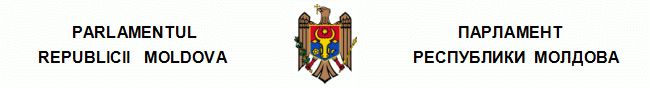 З А К О Но единой системе оплаты труда в бюджетной сфере№ 270  от  23.11.2018Мониторул Офичиал № 441-447/715 от 30.11.2018* * *С О Д Е Р Ж А Н И ЕГлава IОБЩИЕ ПОЛОЖЕНИЯСтатья 1. Предмет и цель законаСтатья 2. Область примененияСтатья 3. Принципы единой системы оплаты трудаСтатья 4. Основные понятияСтатья 5. Координация внедрения единой системы оплаты трудаГлава IIКЛАССИФИКАЦИЯ ДОЛЖНОСТЕЙ В БЮДЖЕТНОЙ СФЕРЕСтатья 6. Система классификации и оценки должностей в бюджетной сфереСтатья 7. Регистр должностей бюджетной сферыСтатья 8. Регистр учета должностей на уровне бюджетной единицыГлава IIIЭЛЕМЕНТЫ СИСТЕМЫ ОПЛАТЫ ТРУДАСтатья 9. Шкала оплаты трудаСтатья 10. Составляющие месячной заработной платыСтатья 11. Лимит надбавок, формирующих переменную часть месячной заработной платы Статья 12. Основная заработная платаСтатья 13. Месячная надбавка за профессиональный уровеньСтатья 14. Месячная надбавка за научное и/или научно-педагогическое звание Статья 15. Месячная надбавка за почетное званиеСтатья 16. Надбавка за достиженияСтатья 17. Специальные надбавки Статья 18. Компенсационные надбавки за работу в неблагоприятных условияхСтатья 19. Надбавки за сверхурочную работу, работу в ночное время и работу в нерабочие праздничные дни и/или выходные дниСтатья 20. Доплата персоналу за участие в находящихся в сфере его компетенции проектах развития в бюджетной единице, в которой он осуществляет деятельность Статья 21. Единовременные премииГлава IVОПЛАТА ТРУДА РАБОТНИКОВ, РАБОТАЮЩИХ В ОСОБЫХ УСЛОВИЯХСтатья 22. Оплата труда в случае временного исполнения руководящей должности (временное исполнение обязанностей)Статья 23. Оплата труда при работе по совместительствуСтатья 24. Оплата труда при совмещении обязанностей основной должности с обязанностями вакантной или временно свободной должности Глава VРАСПРЕДЕЛЕНИЕ ПЕРСОНАЛА ПО КЛАССАМ ОПЛАТЫ ТРУДА И ДРУГИЕ ПРАВА ПЕРСОНАЛАСтатья 25. Распределение персоналаСтатья 26. Продвижение, перевод и откомандирование/направление в командировку персоналаГлава VIПЕРЕХОДНЫЕ И ЗАКЛЮЧИТЕЛЬНЫЕ ПОЛОЖЕНИЯСтатья 27. Обеспечение сохранения заработной платы персоналу бюджетных единицСтатья 28. Выплата годовой премии по результатам деятельности в 2018 годуСтатья 29. Переходные базовые ставкиСтатья 30. Заключительные положенияПриложение 1 Шкала оплаты трудаПриложение 2 Месячная надбавка за профессиональный уровеньПриложение 3 Группа занятий «Государственное управление (А)»Приложение 4 Группа занятий «Правосудие (B)» Приложение 5 Группа занятий «Национальная оборона (C)» Приложение 6 Группа занятий «Общественный порядок и государственная безопасность (D)» Приложение 7 Группа занятий «Образование и исследования (E)»Приложение 8 Группа занятий «Культура, молодежь и спорт (F)» Приложение 9 Профессиональная Группа занятий «Социальная помощь и здравоохранение (G)»Приложение 10 Профессиональная группа «Комплексные должности (H)»Парламент принимает настоящий органический закон.Глава IОБЩИЕ ПОЛОЖЕНИЯСтатья 1. Предмет и цель закона(1) Настоящий закон регулирует установление единой системы оплаты труда в бюджетной сфере и является общей основой, которая включает принципы, правила и процедуры установления заработной платы в соотношении с иерархией должностей в бюджетной сфере.(2) Цель настоящего закона состоит в обеспечении прозрачной, справедливой, привлекательной, легко управляемой системы оплаты труда персонала бюджетной сферы, которая способна отражать и вознаграждать результат и в рамках которой основная заработная плата является основным элементом вознаграждения персонала.Статья 2. Область примененияПоложения настоящего закона применяются в отношении лиц, исполняющих ответственные государственные должности, государственных служащих, в том числе с особым статусом, лиц, занимающих должности с особым статусом в области национальной обороны, государственной безопасности и общественного порядка, другого персонала, работающего на основе индивидуального трудового договора в бюджетных органах/учреждениях, финансируемых полностью из государственного бюджета или местных бюджетов, а также персонала Национальной кассы социального страхования (далее – бюджетные единицы).Статья 3. Принципы единой системы оплаты труда(1) Система оплаты труда, регулируемая настоящим законом, основывается на следующих принципах:a) верховенства закона, согласно которому заработная плата устанавливается с соблюдением положений настоящего закона;b) недискриминации, справедливости и согласованности в смысле обеспечения единого подхода и равного вознаграждения за равноценный труд;c) иерархизации в зависимости от ответственности, сложности и значимости осуществляемой деятельности, определяемых посредством оценки должностей в бюджетной сфере;d) прозрачности, согласно которому механизм установления заработной платы и других прав в области оплаты труда относится к информации, представляющей общественный интерес;e) оплаты по результату, предполагающий повышение заработной платы лица по горизонтали без его повышения в должности на основе системы четкой и объективной оценки результатов;f) финансовой устойчивости в смысле установления уровня оплаты труда персонала бюджетных единиц с соблюдением рамок ресурсов, предусмотренных бюджетами–компонентами национального публичного бюджета.(2) Положения настоящего закона обеспечивают:a) приведение системы оплаты труда персонала бюджетных единиц в соответствие со значимостью, ответственностью, сложностью деятельности и уровнем образования, требуемыми для осуществления деятельности;b) закрепление основных заработных плат в качестве главного элемента ежемесячного вознаграждения;c) создание на основе оценки должностей иерархии основных заработных плат как между областями деятельности, так и внутри одной области деятельности;d) право местных органов публичной власти регулировать и управлять порядком оплаты труда на местном уровне в соответствии с настоящим законом, под свою ответственность и в местных публичных интересах.Статья 4. Основные понятияДля целей настоящего закона определяются следующие понятия:группа занятий – группа должностей, соответствующих определенной области деятельности, и должностей, общих для всех областей деятельности;подгруппа должностей – категория должностей, относящихся к определенной группе занятий, объединенных в соответствии с набором критериев, которые отражают иерархический уровень, требуемый уровень образования, уровень сложности задач и уровень ответственности;шкала оплаты труда – форма иерархизации основных заработных плат по должностям и квалификационным категориям. Шкала оплаты труда структурирована по уровням оплаты труда и классам оплаты труда;уровень оплаты труда – определенный уровень в шкале оплаты труда, которому соответствует диапазон классов оплаты труда с набором коэффициентов оплаты труда, охватывающий группу должностей аналогичного значения согласно иерархии, полученной вследствие оценки должностей, которые предполагают осуществление видов деятельности, сопоставимых с управленческой и/или операционной точки зрения;профессиональный уровень – классный чин, воинское (специальное) звание, специальное звание и дипломатический ранг, предоставляемые в соответствии с действующим законодательством;класс оплаты труда – уровень расположения должности в общей иерархии должностей шкалы оплаты труда, которому соответствует один из коэффициентов оплаты труда;коэффициент оплаты труда – численное выражение класса оплаты труда. На основе данного коэффициента рассчитывается основная заработная плата для каждой должности;аналогичная должность – должность того же типа в составе той же или другой бюджетной единицы, предполагающая такие же условия относительно образования, уровня ответственности, сложности и условий труда;временно свободная должность – должность, обладатель которой отсутствует на работе в течение не более 60 календарных дней в связи с болезнью или травмой, нахождением в учебном отпуске, отпуске без сохранения заработной платы, откомандированием на другое место работы или находится в течение установленного законом срока в отпуске по беременности и родам, в случаях, когда за работниками сохраняется место работы, а служебные отношения не приостановлены; временно вакантная должность – должность, с обладателем которой приостановлены служебные отношения/индивидуальный трудовой договор либо обладатель которой откомандирован или, по обстоятельствам, обеспечивает временное исполнение руководящей государственной должности; ступень оплаты труда – уровень основной заработной платы по должности, соотнесенный со стажем работы;основная заработная плата – составляющая фиксированной части ежемесячного вознаграждения, на которое имеет право персонал бюджетных единиц в соответствии с классом оплаты труда, установленным в зависимости от квалификационной категории, стажа работы, уровня бюджетной единицы, в которой осуществляется деятельность, в соответствии с приложениями к настоящему закону;месячная заработная плата – денежная выплата, включающая основную заработную плату и все надбавки, премии, другие дополнительные к основной заработной плате выплаты соответственно каждой категории персонала бюджетной сферы;регистр должностей бюджетной сферы – номенклатура, классифицирующая должности по группам занятий и подгруппам должностей в зависимости от специфики деятельности для каждой должности;коэффициент сжатия – соотношение между минимальным и максимальным значением основной заработной платы в бюджетной сфере;базовая ставка – значение, соответствующее в шкале оплаты труда коэффициенту оплаты труда 1,00.Статья 5. Координация внедрения единой системы оплаты труда(1) Координация процесса внедрения и оценки государственной политики в области оплаты труда в бюджетной сфере относится к сфере компетенции Министерства финансов.(2) Основными полномочиями Министерства финансов в данной области являются:a) координация и мониторинг единообразного внедрения единой системы оплаты труда в бюджетной сфере;b) разработка/согласование проектов нормативных актов, касающихся оплаты труда персонала бюджетных единиц;c) анализ предложений по изменению шкалы оплаты труда, иерархии должностей в группах занятий и других элементов единой системы оплаты труда с привлечением при необходимости специалистов из соответствующих областей.Глава IIКЛАССИФИКАЦИЯ ДОЛЖНОСТЕЙ В БЮДЖЕТНОЙ СФЕРЕСтатья 6. Система классификации и оценки должностей в бюджетной сфере(1) Система классификации и оценки должностей в бюджетной сфере имеет целью категоризацию должностей бюджетной сферы по группам занятий и подгруппам должностей в зависимости от области деятельности, а также установление их иерархии.(2) Оценка должностей, включенных в регистр должностей бюджетной сферы, их иерархизация и приравнивание в целях установления основных заработных плат как между группами занятий, так и внутри одной группы, базируются на следующих основных критериях:а) образование, знания и опыт;b) сложность, креативность и разнообразие;c) ответственность за принятие решений;d) руководство, координация и осуществление надзора;е) общение;f) условия труда;g) физические и умственные усилия.(3) Систематическая оценка должностей осуществляется Министерством финансов по меньшей мере один раз в пять лет.(4) Порядок систематической оценки должностей и процедура переоценки устанавливаются постановлением Правительства.Статья 7. Регистр должностей бюджетной сферы(1) Регистр должностей бюджетной сферы включает восемь групп занятий, соответствующих областям деятельности в бюджетной сфере, кодируемых буквами следующим образом:1) Государственное управление (А); 2) Правосудие (B);3) Национальная оборона (C);4) Общественный порядок и государственная безопасность (D);5) Образование и исследования (E);6) Культура, молодежь и спорт (F);7) Социальная помощь и здравоохранение (G);8) Комплексные должности (H).(2) Каждая группа занятий включает несколько подгрупп должностей, сгруппированных по ряду общих признаков. Подгруппы должностей кодируются по букве, соответствующей группе занятий, и имеют соответствующий порядковый номер. (3) В каждой подгруппе должностей конкретизированы соответствующие данной категории должности, каждой из которых соответствует уникальный цифровой код.(4) Группы занятий, подгруппы должностей и должности бюджетной сферы, включенные в регистр, указанный в части (1) настоящей статьи, описаны в приложениях 3–10.(5) Органом публичной власти, ответственным за ведение регистра должностей бюджетной сферы, является Министерство финансов.Статья 8. Регистр учета должностей на уровне бюджетной единицы(1) Каждая бюджетная единица заполняет журнал учета персонала бюджетной единицы (далее – журнал учета), отражающий категории должностей в соответствии с системой кодификации регистра должностей бюджетной сферы, указанного в статье 7.(2) Журнал учета включает следующие категории информации для каждой должности:a) идентификационные данные каждого лица (имя, персональный цифровой код);b) дата приема/назначения на работу в бюджетную единицу;c) код должности и название должности в соответствии с приложениями к настоящему закону;d) код согласно Классификатору занятий Республики Молдова;e) профессиональный уровень и/или, по обстоятельствам, квалификационная категория;f) стаж работы и ступень оплаты труда;g) класс оплаты труда и коэффициент оплаты труда;h) основная заработная плата, определенная в соответствии с настоящим законом;i) надбавки и их размеры;j) месячная заработная плата, установленная в соответствии с настоящим законом;k) фактически отработанное время, периоды и причины изменения/приостановления трудовых отношений.(3) Журнал учета обновляется ежемесячно и используется при расчете месячной заработной платы персонала.(4) Форма и порядок ведения журнала учета утверждаются Правительством.Глава IIIЭЛЕМЕНТЫ СИСТЕМЫ ОПЛАТЫ ТРУДАСтатья 9. Шкала оплаты труда(1) Шкала оплаты труда в бюджетной сфере обеспечивает установление в соответствии с иерархией должностей основной заработной платы по каждой должности.(2) Шкала оплаты труда, приведенная в приложении 1, включает уровни оплаты труда, классы оплаты труда и коэффициенты оплаты труда.(3) Коэффициент сжатия для основных заработных плат в бюджетной сфере составляет 1 к 15.Статья 10. Составляющие месячной заработной платы(1) Месячная заработная плата персонала бюджетных единиц за деятельность, осуществляемую при нормальной продолжительности установленного законом рабочего времени, состоит из:a) фиксированной части, включающей:- основную заработную плату;- месячную надбавку за профессиональный уровень;- месячную надбавку за научное и/или научно-педагогическое звание;- месячную надбавку за почетное звание;b) переменной части, включающей:- надбавку за достижения;- специальные надбавки.(2) Дополнительно к указанным в части (1) персонал бюджетных единиц имеет, по обстоятельствам, право на:- компенсационные надбавки за работу в неблагоприятных условиях;- надбавки за сверхурочную работу, работу в ночное время и/или работу в нерабочие праздничные дни и/или выходные дни;- надбавку за участие в проектах развития в сфере компетенции бюджетной единицы, в которой он осуществляет деятельность;- единовременные премии.(3) В отступление от положений части (1) месячная заработная плата лиц, исполняющих ответственные государственные должности, и персонала кабинета лиц, исполняющих ответственные государственные должности, состоит из фиксированной части и выплат, перечисленных в части (2), если эти выплаты не являются следствием видов деятельности, признанных специальными законами несовместимыми.(4) Сроки, периодичность и место выплаты заработной платы персоналу бюджетных единиц устанавливаются в соответствии со статьей 142 Трудового кодекса Республики Молдова.Статья 11. Лимит надбавок, формирующих переменную часть месячной заработной платы (1) Годовая сумма надбавок, входящих в переменную часть месячной заработной платы, не должна превышать:a) для органов публичной власти сферы национальной обороны, государственной безопасности и общественного порядка – 30 процентов годовой суммы основных заработных плат, установленных по органу публичной власти;b) для других бюджетных единиц – 20 процентов годовой суммы основных заработных плат, установленных по органу публичной власти.(2) В отступление от положений части (1) для органов, ответственных за управление налоговыми и таможенными доходами и за сертификацию, надзор и контроль в области гражданской авиации, лимит надбавок, формирующих переменную часть месячной заработной платы, утверждается Правительством.Статья 12. Основная заработная плата(1) Основная заработная плата соответствует работе, проделанной в режиме полного рабочего дня в течение месяца.(2) Основная заработная плата устанавливается в соответствии с коэффициентами оплаты труда, предусмотренными приложениями 3–10, согласно занимаемой должности, уровню образования, квалификационной категории, научной степени, стажу работы или ступени оплаты труда в соответствии с настоящим законом.(3) Классы оплаты труда и коэффициенты оплаты труда, предусмотренные в приложениях 3-10, соответствуют ступени оплаты труда I и уровню образования и/или, по обстоятельствам, квалификации, необходимому для замещения должности.(4) Каждой должности соответствуют шесть ступеней оплаты труда, соответствующих периодам стажа работы, за исключением ответственных государственных должностей, должностей персонала кабинета лиц, исполняющих ответственные государственные должности, государственных служащих–руководителей высшего звена и руководителей бюджетных единиц независимо от их статуса или категории персонала.(5) Основная заработная плата для лиц, исполняющих ответственные государственные должности, персонала кабинета лиц, исполняющих ответственные государственные должности, государственных служащих–руководителей высшего звена и руководителей бюджетных единиц независимо от их статуса или категории персонала устанавливается в соответствии с указанными в приложениях к настоящему закону классом оплаты труда и коэффициентом оплаты труда и с условиями, предусмотренными частями (9)-(12).(6) Ступенями оплаты труда в соответствии со стажем работы являются:a) I ступень – от 0 до 2 лет – соответствует классу оплаты труда, указанному для соответствующей должности согласно приложениям 3-10;b) II ступень – от 2 до 5 лет – к классу оплаты труда, предусмотренному для I ступени, добавляются два последовательных класса оплаты труда; c) III ступень – от 5 до 10 лет – к классу оплаты труда, предусмотренному для I ступени, добавляются три последовательных класса оплаты труда; d) IV ступень – от 10 до 15 лет – к классу оплаты труда, предусмотренному для I ступени, добавляются четыре последовательных класса оплаты труда; e) V ступень – от 15 до 20 лет – к классу оплаты труда, предусмотренному для I ступени, добавляются пять последовательных классов оплаты труда; f) VI ступень – более 20 лет – к классу оплаты труда, предусмотренному для I ступени, добавляются шесть последовательных классов оплаты труда.(7) Присвоение персоналу новой ступени оплаты труда, соответствующей стажу работы, осуществляется административным актом руководителя бюджетной единицы с даты вступления в следующий период стажа работы.(8) Порядок определения периода стажа работы для установления ступеней оплаты труда утверждается Правительством.(9) Лица, не достигшие необходимого для замещения должности уровня образования, получают основную заработную плату, предусмотренную настоящим законом для соответствующих должностей, уменьшенную на пять последовательных классов оплаты труда.(10) Лица, занимающие должность вице-президента, заместителя, штатного заместителя, за исключением должностей, прямо указанных в приложениях 3-10, получают основную заработную плату, определенную в соответствии с настоящим законом, уменьшенную на четыре последовательных класса оплаты труда по сравнению с классом оплаты труда, указанным для вышестоящего руководителя.(11) Персонал бюджетных единиц левобережья Днестра, в том числе муниципия Бендер, города Дубэсарь, села Варница, район Анений Ной, и сел Копанка и Хаджимус, район Кэушень, получает основную заработную плату, определенную в соответствии с настоящим законом, увеличенную на четыре последовательных класса оплаты труда.(12) Персонал, осуществляющий деятельность в составе делегации Республики Молдова в Объединенной контрольной комиссии, в период своей деятельности в составе делегации получает основную заработную плату, определенную в соответствии с настоящим законом, увеличенную на два последовательных класса оплаты труда.(13) Основная заработная плата рассчитывается умножением установленной базовой ставки на коэффициент оплаты труда, соответствующий классу оплаты труда для соответствующей должности, определенному в соответствии с настоящим законом, с округлением до 10 леев в пользу работника.(14) Базовая ставка, соответствующая коэффициенту оплаты труда 1,00, устанавливается в законе о государственном бюджете на соответствующий год.(15) Базовая ставка пересматривается ежегодно в зависимости от экономической ситуации в стране и возможностей национального публичного бюджета, с учетом по меньшей мере прогнозируемого уровня инфляции. (16) Размер ежегодно утверждаемой базовой ставки не может быть меньше, чем в предыдущем году.Статья 13. Месячная надбавка за профессиональный уровень(1) Месячная надбавка за профессиональный уровень выплачивается в размере, указанном в приложении 2.(2) Месячная надбавка, предусмотренная частью (1), выплачивается за фактически отработанное время.Статья 14. Месячная надбавка за научное и/или научно-педагогическое звание (1) Месячная надбавка за научное и/или научно-педагогическое звание выплачивается:a) в размере 1100 леев – научным исследователям, работающим в организациях сферы исследований и инноваций, и научно-педагогическому персоналу системы высшего образования, имеющему научное звание хабилитированного доктора и/или научно-педагогическое звание профессора-университара и/или научное звание профессора-исследователя;b) в размере 600 леев – научным исследователям, работающим в организациях сферы исследований и инноваций, и научно-педагогическому персоналу системы высшего образования, имеющему научное звание доктора и/или научно-педагогическое звание конференциара-университара и/или научное звание конференциара-исследователя;c) в размере 50 процентов сумм, указанных в пунктах а) и b), – персоналу из других сфер деятельности, имеющему научное звание хабилитированного доктора или доктора наук по специальности, соответствующей должностным обязанностям, и выполняющему научно-методическую работу по специальности.(2) Месячная надбавка за научное и/или научно-педагогическое звание выплачивается пропорционально отработанному времени в пределах нормальной ежедневной продолжительности рабочего времени или одной учебной нагрузки по месту осуществления научной или научно-педагогической деятельности.Статья 15. Месячная надбавка за почетное звание(1) Надбавка за почетное звание устанавливается лицам, которым присвоены следующие почетные звания: a) „Artist al Poporului”, „Maestru în Artă” – в размере 200 леев;b) „Emerit”, „Om Emerit”, „Maestru al Literaturii”, „Meşter-Faur”, «Заслуженный мастер спорта» – в размере 100 леев;c) «Мастер спорта международного класса», «Международный гроссмейстер» – в размере 50 леев;d) «Мастер спорта» – в размере 30 леев.(2) Месячная надбавка за почетное звание выплачивается в виде фиксированной суммы только по основному месту работы и устанавливается только за одно, самое высокое звание при условии, что получатель исполняет должность по профилю своей деятельности.Статья 16. Надбавка за достижения(1) Надбавка за достижения предназначена для индивидуального стимулирования персонала бюджетных единиц к достижению в своей деятельности оптимальных результатов.(2) Для выплаты надбавки за достижения ежегодно выделяются средства в пределах 10 процентов годовой суммы основных заработных плат по бюджетной единице.(3) Надбавка за достижения устанавливается ежемесячно в соответствии с индивидуальными достижениями и выплачивается одновременно с заработной платой.(4) Надбавка за достижения не устанавливается лицам, которые подвергались дисциплинарному взысканию. В случае приостановления судебной инстанцией административного акта о наложении дисциплинарного взыскания на работника надбавка устанавливается в соответствии с частью (5).(5) Порядок установления надбавки за достижения утверждается Правительством.Статья 17. Специальные надбавки Персонал бюджетных единиц получает, в зависимости от обстоятельств, специальные надбавки для групп занятий или категорий персонала с соблюдением лимита, предусмотренного статьей 11, и в порядке, установленном Правительством.Статья 18. Компенсационные надбавки за работу в неблагоприятных условиях(1) Компенсационные надбавки за работу в неблагоприятных условиях устанавливаются в зависимости от степени вредности выполняемой работы, определяемой по результатам аттестации рабочих мест в соответствии с фактически отработанным в таких условиях временем.(2) Типовой список работ и рабочих мест, а также конкретный размер компенсационной надбавки за работу в неблагоприятных условиях устанавливаются Правительством.Статья 19. Надбавки за сверхурочную работу, работу в ночное время и работу в нерабочие праздничные дни и/или выходные дни(1) За сверхурочную работу персонал бюджетных единиц имеет право:a) на надбавку за работу сверх установленного рабочего времени либо в нерабочие праздничные дни и/или выходные дни при осуществлении деятельности, соответствующей должностным обязанностям;b) на надбавку за работу в ночное время.(2) Надбавка за работу сверх установленного рабочего времени либо в нерабочие праздничные дни и/или выходные дни при осуществлении деятельности, соответствующей должностным обязанностям, устанавливается в порядке, условиях и размерах, регулируемых статьями 103-105, 157 и 158 Трудового кодекса Республики Молдова.(3) Положения части (2) не применяются к работникам, совмещающим должности в одной и той же бюджетной единице.(4) Персонал, который согласно установленному графику работы осуществляет деятельность с 22 часов до 6 часов утра, имеет право за отработанные в течение этого периода часы на надбавку в размере 50 процентов основной заработной платы за единицу времени в соответствии с условиями, установленными в статьях 103 и 159 Трудового кодекса Республики Молдова.Статья 20. Доплата персоналу за участие в находящихся в сфере его компетенции проектах развития в бюджетной единице, в которой он осуществляет деятельность Персонал бюджетной единицы получает в установленном Правительством порядке доплату за участие на основании отдельного индивидуального трудового договора в свободное от основной работы время в находящихся в сфере его компетенции проектах развития в бюджетной единице, в которой он осуществляет деятельность. Статья 21. Единовременные премии(1) Персонал бюджетных единиц может получать единовременные премии в связи с профессиональными праздниками и по случаю нерабочих праздничных дней, которые выплачиваются за счет экономии средств, выделенных на оплату труда в соответствующем году, но не более 5 процентов годового фонда оплаты труда на уровне бюджетной единицы.(2) Размер единовременной премии в каждом отдельном случае не должен превышать основной заработной платы премированного лица.Глава IVОПЛАТА ТРУДА РАБОТНИКОВ, РАБОТАЮЩИХ В ОСОБЫХ УСЛОВИЯХСтатья 22. Оплата труда в случае временного исполнения руководящей должности (временное исполнение обязанностей)(1) В период временного исполнения обязанностей лицо, временно исполняющее руководящую должность, имеет право на соответствующую этой должности основную заработную плату, установленную в соответствии со статьей 12, и другие соответствующие этой руководящей должности выплаты. (2) Если месячная заработная плата по должности, временное исполнение которой обеспечивает лицо, ниже месячной заработной платы по должности, на которой оно работало ранее, лицу сохраняется месячная заработная плата по основной должности.(3) Временное исполнение руководящей должности осуществляется временным назначением работника, соответствующего специфическим условиям для замещения соответствующей руководящей должности с его письменного согласия, если специальными законами не предусмотрено иное.(4) Временное исполнение руководящей должности может обеспечиваться не более шести месяцев и может быть продлено с письменного согласия лица, обеспечивающего исполнение обязанностей, еще на шесть месяцев, если специальными законами не предусмотрено иное.Статья 23. Оплата труда при работе по совместительству(1) Вакантные и временно вакантные должности, которые не удалось заместить по конкурсу, могут замещаться по совместительству работником этой же или другой бюджетной единицы при условии, что график работы, установленный для совмещаемой должности, не совпадает с графиком работы по основной должности.(2) Основные условия труда работников в режиме совместительства регулируются Трудовым кодексом Республики Молдова, если специальными законами не предусмотрено иное.(3) Специфические условия работы по совместительству для определенных категорий работников предусмотрены в приложениях к настоящему закону.(4) Оплата труда работников, работающих по совместительству, осуществляется в соответствии с условиями, предусмотренными настоящим законом для остальных работников соответствующей единицы, за фактически выполненную работу или фактически отработанное время.Статья 24. Оплата труда при совмещении обязанностей основной должности с обязанностями вакантной или временно свободной должности (1) Доплаты за совмещение исполнения обязанностей занимаемой должности и вакантной или временной свободной должности устанавливаются персоналу руководящих и исполнительных должностей административным актом руководителя бюджетной единицы в течение отчетного месяца в пределах экономии средств из фонда оплаты труда бюджетной единицы. Размер указанных доплат не должен превышать 100 процентов основной заработной платы, соответствующей I ступени оплаты труда, установленной в соответствии со статьей 12 для вакантной или временно свободной должности.(2) При совмещении исполнения обязанностей несколькими работниками размер доплаты за совмещение устанавливается пропорционально объему выполненной каждым из них работы в пределах основной заработной платы, установленной для совмещаемой должности. Список совмещаемых профессий не ограничен.(3) Не разрешается совмещение исполнения обязанностей других должностей в течение рабочего времени руководящему персоналу и профессорскому составу, за исключением случаев, установленных настоящим законом.(4) Штатным заместителям не выплачиваются доплаты за исполнение обязанностей вакантных или временно свободных руководящих должностей. (5) Если работник, не являющийся штатным заместителем руководителя, исполняет обязанности временно свободной руководящей должности, включая ответственные государственные должности, работнику выплачивается месячная заработная плата, определенная в соответствии с законом для должности отсутствующего руководителя.Глава VРАСПРЕДЕЛЕНИЕ ПЕРСОНАЛА ПО КЛАССАМ ОПЛАТЫ ТРУДА И ДРУГИЕ ПРАВА ПЕРСОНАЛАСтатья 25. Распределение персонала(1) На дату вступления в силу настоящего закона персонал бюджетных единиц распределяется по должностям, ступеням оплаты труда, классам оплаты труда и коэффициентам оплаты труда, установленным в приложениях к настоящему закону, в соответствии с группой занятий, в которую входит соответствующая должность.(2) Распределение персонала осуществляется административным актом руководителя бюджетной единицы и сообщается каждому работнику в письменной форме под роспись. (3) Административный акт, сообщаемый работникам, должен содержать информацию, относящуюся к соответствующей должности: наименование должности, ступень оплаты труда, соответствующие ей класс оплаты труда и коэффициент оплаты труда, размер установленной основной заработной платы и, по обстоятельствам, надбавка за профессиональный уровень.(4) Если должность, которую работник занимает в месяце, предшествующем вступлению в силу настоящего закона, отсутствует в приложениях к настоящему закону, распределение этого работника производится путем ассимиляции ранее занимаемой им должности с одной из должностей, включенных в указанные приложения. (5) Временное размещение ассимилированной должности в шкале оплаты труда осуществляется по предложению бюджетной единицы административным актом Министерства финансов до внесения необходимых изменений в настоящий закон.Статья 26. Продвижение, перевод и откомандирование/направление в командировку персонала(1) Основная заработная плата в случае продвижения, перевода, откомандирования/направления в командировку персонала бюджетных единиц устанавливается в соответствии с коэффициентами оплаты труда, присвоенными соответствующим должностям, с учетом ступени оплаты труда.(2) В случае откомандирования/направления в командировку персонал получает помимо основной заработной платы и другие выплаты, предоставляемые персоналу бюджетной единицы, в которую он откомандирован/направлен в командировку, в соответствии с положениями настоящего закона.(3) Если вследствие откомандирования/направления в командировку установленная персоналу месячная заработная плата оказывается ниже той, которую он получал до откомандирования/направления в командировку, откомандированному/направленному в командировку персоналу выплачивается разница в заработной плате.(4) Выплаты персоналу в период откомандирования/направления в командировку осуществляются бюджетной единицей, в которую он откомандирован/направлен в командировку.Глава VIПЕРЕХОДНЫЕ И ЗАКЛЮЧИТЕЛЬНЫЕ ПОЛОЖЕНИЯСтатья 27. Обеспечение сохранения заработной платы персоналу бюджетных единиц(1) В случае, когда для отдельных работников из персонала бюджетных единиц месячная заработная плата, рассчитанная начиная с 1 декабря 2018 года для должности с нормальной продолжительностью рабочего времени, меньше среднемесячной заработной платы, рассчитанной до вступления в силу настоящего закона, им выплачивается разница в заработной плате.(2) В случае, когда для отдельных работников из персонала бюджетных единиц вследствие применения настоящего закона месячная заработная плата, рассчитанная начиная с 1 декабря 2018 года для должности с нормальной продолжительностью рабочего времени, превышает среднемесячную заработную плату, рассчитанную до вступления в силу настоящего закона, и составляет менее 2000 леев, им выплачиваются компенсационные выплаты. Компенсационная выплата определяется разницей между суммой 2000 леев и месячной заработной платой, рассчитанной в соответствии с настоящим законом, и подлежит перерасчету пропорционально фактически отработанному времени.(3) В случае, когда для отдельных работников из персонала юридических лиц, статус которых изменен Законом о внесении изменений в некоторые законодательные акты № 140/2018, заработные платы, рассчитанные вследствие применения настоящего закона, ниже среднемесячных заработных плат, рассчитанных до изменения статуса, им гарантируется выплата разницы в заработной плате. (4) Порядок расчета среднемесячной заработной платы, учитываемой для установления разницы в заработной плате и компенсационных выплат в соответствии с настоящей статьей, устанавливается Правительством.(5) Гарантии, предусмотренные частями (1)-(3), применяются к периоду деятельности в соответствующей бюджетной единице в той же или более высокой должности персонала, фактически работающего в бюджетной единице на дату вступления в силу настоящего закона. Соответствующие гарантии не применяются к лицам, с которыми на дату вступления в силу настоящего закона приостановлены индивидуальные трудовые договоры/служебные отношения.(6) Положения настоящей статьи не применяются к государственным служащим, в том числе с особым статусом, работающим в органах, ответственных за администрирование налоговых и таможенных доходов.Статья 28. Выплата годовой премии по результатам деятельности в 2018 годуГодовая премия по результатам деятельности в 2018 году выплачивается работникам, которые получали годовые премии до вступления в силу настоящего закона.Статья 29. Переходные базовые ставки(1) В первые годы применения настоящего закона для отдельных категорий работников могут использоваться базовые ставки, отступающие от общего значения.(2) К отступающим базовым ставкам не применяются положения части (15) статьи 12.Статья 30. Заключительные положения(1) Настоящий закон вступает в силу с 1 декабря 2018 года.(2) В отступление от положений части (1) настоящей статьи положения статьи 21 вступают в силу с 1 июля 2019 года. Единовременная премия по случаю праздничных дней, объявленных нерабочими в декабре 2018 года, может быть выплачена за счет экономии, полученной в соответствующем году.(3) Правительству в шестимесячный срок со дня вступления в силу настоящего закона: a) представить Парламенту предложения по приведению действующего законодательства в соответствии с настоящим законом;b) привести свои нормативные акты в соответствие с настоящим законом и принять нормативные акты, необходимые для исполнения настоящего закона.(4) Со дня вступления в силу настоящего закона признать утратившими силу:a) Закон о системе оплаты труда в бюджетной сфере № 355/2005;b) Закон о системе оплаты труда государственных служащих № 48/2012;c) Закон об оплате труда судей и прокуроров № 328/2013.ЗАМЕСТИТЕЛЬ ПРЕДСЕДАТЕЛЯ ПАРЛАМЕНТАВалериу ГИЛЕЦКИ№ 270. Кишинэу, 23 ноября 2018 г.№ 270. Кишинэу, 23 ноября 2018 г.Приложение 1Шкала оплаты трудаПриложение 1Шкала оплаты трудаПриложение 1Шкала оплаты трудаПриложение 1Шкала оплаты трудаПриложение 1Шкала оплаты трудаПриложение 1Шкала оплаты трудаПриложение 1Шкала оплаты трудаПриложение 1Шкала оплаты трудаПриложение 1Шкала оплаты трудаПриложение 1Шкала оплаты трудаПриложение 1Шкала оплаты трудаПриложение 1Шкала оплаты трудаПриложение 1Шкала оплаты трудаПриложение 1Шкала оплаты трудаПриложение 1Шкала оплаты трудаУро-
вень
оп-
латы
трудаКласс
оп-
латы
трудаКоэф-
фици-
ент
оп-
латы
трудаУро-
вень
оп-
латы
трудаКласс
оп-
латы
трудаКоэф-
фици-
ент
оп-
латы
трудаУро-
вень
оп-
латы
трудаКласс
оп-
латы
трудаКоэф-
фици-
ент
оп-
латы
трудаУро-
вень
оп-
латы
трудаКласс
оп-
латы
трудаКоэф-
фици-
ент
оп-
латы
трудаУро-
вень
оп-
латы
трудаКласс
оп-
латы
трудаКоэф-
фици-
ент
оп-
латы
труда111,004271,726532,978795,11101058,80121,024281,766543,038805,22101068,98131,044291,806553,098815,33101079,17141,064301,836563,168825,44101089,37151,094311,876573,238835,55101099,57161,114321,916583,298845,67101109,77171,134331,956593,368855,79101119,97181,164341,996603,438865,911111210,19291,184352,046613,518876,041111310,402101,215362,086623,588886,171111410,622111,235372,126633,668896,301111510,852121,265382,176643,739906,431111611,072131,295392,217653,819916,571111711,312141,315402,267663,899926,701111811,552151,345412,317673,989936,851111911,792161,375422,367684,069946,991112012,043171,405432,417694,149957,141112112,293181,435442,467704,239967,291112212,553191,465452,517714,329977,441212312,823201,495462,567724,419987,601212413,093211,525472,627734,519997,761212513,373221,555482,677744,6091007,931212613,653231,586492,737754,7091018,091212713,943241,626502,797764,80101028,261212814,233251,656512,847774,90101038,441212914,534261,696522,908785,00101048,621213015,00Приложение 2Месячная надбавка за профессиональный уровеньПриложение 2Месячная надбавка за профессиональный уровеньПрофессиональный уровеньМесячная
надбавка,
леевКлассные чины государственных служащихКлассные чины государственных служащихГосударственный советник Республики Молдова I класса500Государственный советник Республики Молдова II класса450Государственный советник Республики Молдова III класса400Государственный советник I класса375Государственный советник II класса350Государственный советник III класса300Советник I класса275Советник II класса250Советник III класса200Дипломатические рангиДипломатические рангиПосол500Министр-посланник450Министр-советник400Советник350Первый секретарь300Второй секретарь275Третий секретарь250Атташе200Квалификационные классы судейКвалификационные классы судейСудья высшего класса500Судья первого класса400Судья второго класса350Судья третьего класса300Судья четвертого класса250Судья пятого класса200Воинские/специальные званияВоинские/специальные званияКорпусный генерал; генерал-полковник; генеральный квестор800Дивизионный генерал; генерал-лейтенант; главный квестор700Бригадный генерал; генерал-майор; квестор, в том числе юстиции600Полковник; главный комиссар, в том числе юстиции500Подполковник; ведущий комиссар, в том числе юстиции450Майор; комиссар, в том числе юстиции400Капитан; ведущий инспектор, в том числе юстиции350Старший лейтенант; старший инспектор, в том числе юстиции300Лейтенант; инспектор, в том числе юстиции275Младший лейтенант250Плутоньер-адъютант; ведущий главный агент, в том числе юстиции225Старший плутоньер; главный агент, в том числе юстиции200Плутоньер; заместитель главного агента, в том числе юстиции175Старший сержант; ведущий агент, в том числе юстиции150Сержант; старший агент, в том числе юстиции125Младший сержант; агент, в том числе юстиции; капрал100Приложение 3Группа занятий «Государственное управление (А)»1. Положения настоящего приложения регулируют код должности, название должности, класс оплаты труда и относящийся к ней коэффициент оплаты труда для:1) ответственных государственных должностей (кроме судей и прокуроров) согласно таблице 1;2) государственных служащих согласно таблице 2;3) персонала кабинета лиц, исполняющих ответственные государственные должности, согласно таблице 3.2. Классы оплаты труда и коэффициенты оплаты труда для должностей специализированного персонала, технического и вспомогательного персонала, которые могут учреждаться в органах публичного управления, определяются в соответствии с приложением 10 или, по обстоятельствам, другими приложениями к настоящему закону, регулирующими специализированные должности определенной сферы деятельности.Таблица 1Ответственные государственные должности (A1)Приложение 3Группа занятий «Государственное управление (А)»1. Положения настоящего приложения регулируют код должности, название должности, класс оплаты труда и относящийся к ней коэффициент оплаты труда для:1) ответственных государственных должностей (кроме судей и прокуроров) согласно таблице 1;2) государственных служащих согласно таблице 2;3) персонала кабинета лиц, исполняющих ответственные государственные должности, согласно таблице 3.2. Классы оплаты труда и коэффициенты оплаты труда для должностей специализированного персонала, технического и вспомогательного персонала, которые могут учреждаться в органах публичного управления, определяются в соответствии с приложением 10 или, по обстоятельствам, другими приложениями к настоящему закону, регулирующими специализированные должности определенной сферы деятельности.Таблица 1Ответственные государственные должности (A1)Приложение 3Группа занятий «Государственное управление (А)»1. Положения настоящего приложения регулируют код должности, название должности, класс оплаты труда и относящийся к ней коэффициент оплаты труда для:1) ответственных государственных должностей (кроме судей и прокуроров) согласно таблице 1;2) государственных служащих согласно таблице 2;3) персонала кабинета лиц, исполняющих ответственные государственные должности, согласно таблице 3.2. Классы оплаты труда и коэффициенты оплаты труда для должностей специализированного персонала, технического и вспомогательного персонала, которые могут учреждаться в органах публичного управления, определяются в соответствии с приложением 10 или, по обстоятельствам, другими приложениями к настоящему закону, регулирующими специализированные должности определенной сферы деятельности.Таблица 1Ответственные государственные должности (A1)Приложение 3Группа занятий «Государственное управление (А)»1. Положения настоящего приложения регулируют код должности, название должности, класс оплаты труда и относящийся к ней коэффициент оплаты труда для:1) ответственных государственных должностей (кроме судей и прокуроров) согласно таблице 1;2) государственных служащих согласно таблице 2;3) персонала кабинета лиц, исполняющих ответственные государственные должности, согласно таблице 3.2. Классы оплаты труда и коэффициенты оплаты труда для должностей специализированного персонала, технического и вспомогательного персонала, которые могут учреждаться в органах публичного управления, определяются в соответствии с приложением 10 или, по обстоятельствам, другими приложениями к настоящему закону, регулирующими специализированные должности определенной сферы деятельности.Таблица 1Ответственные государственные должности (A1)Код
должностиНазвание должностиКласс
оплаты трудаКоэффициент
оплаты труда1234Аппарат Президента Республики МолдоваАппарат Президента Республики МолдоваАппарат Президента Республики МолдоваАппарат Президента Республики МолдоваA1001Президент Республики Молдова13015,00Парламент Республики МолдоваПарламент Республики МолдоваПарламент Республики МолдоваПарламент Республики МолдоваA1003Председатель Парламента13015,00A1005Заместитель Председателя Парламента12914,53A1010Председатель постоянной комиссии12814,23A1011Член Постоянного бюро12814,23A1016Заместитель председателя постоянной комиссии12713,94A1017Секретарь постоянной комиссии12713,94A1023Депутат12713,94Правительство Республики МолдоваПравительство Республики МолдоваПравительство Республики МолдоваПравительство Республики МолдоваA1002Премьер-министр13015,00A1006Первый заместитель Премьер-министра12914,53A1007Заместитель Премьер-министра12713,94A1008Министр12713,94Счетная палата и Совет по конкуренцииСчетная палата и Совет по конкуренцииСчетная палата и Совет по конкуренцииСчетная палата и Совет по конкуренцииA1004Председатель12713,94A1009Заместитель председателя12312,82A1018Член12112,29Другие ответственные государственные должности центрального уровняДругие ответственные государственные должности центрального уровняДругие ответственные государственные должности центрального уровняДругие ответственные государственные должности центрального уровняA1012Председатель12513,37A1019Заместитель председателя12112,29A1020Секретарь12112,29A1034Член11210,19A1013Народный адвокат12513,37A1015Народный адвокат по защите прав ребенка12413,09A1021Заместитель народного адвоката12112,29A1014Генеральный директор (директор) независимого органа публичной власти12513,37A1022Заместитель генерального директора (директора) независимого органа публичной власти12112,29A1024Генеральный директор (директор) центрального административного органа12012,04A1029Заместитель генерального директора (директора) центрального административного органа11611,07A1036Правительственный представитель1109,77A1041Советник по разрешению споров1068,98Ответственные государственные должности местного уровняОтветственные государственные должности местного уровняОтветственные государственные должности местного уровняОтветственные государственные должности местного уровняA1025Генеральный примар муниципия Кишинэу12012,04A1030Заместитель генерального примара муниципия Кишинэу11611,07A1037Претор сектора муниципия Кишинэу1109,77A1042Заместитель претора сектора муниципия Кишинэу1068,98A1026Глава (Башкан) автономного территориального образования Гагаузия12713,94A1027Председатель Народного Собрания автономного территориального образования Гагаузия11711,31A1035Заместитель председателя Народного Собрания автономного территориального образования Гагаузия1119,97A1046Председатель постоянной комиссии Народного Собрания автономного территориального образования Гагаузия997,76A1028Первый заместитель председателя Исполнительного комитета автономного территориального образования Гагаузия11711,31A1033Заместитель председателя Исполнительного комитета автономного территориального образования Гагаузия11310,40A1031Примар муниципия Бэлць, муниципия Бендер, муниципия Тирасполь11410,62A1038Заместитель примара муниципия Бэлць, муниципия Бендер, муниципия Тирасполь1109,77A1032Председатель района (с населением свыше 100000 чел.)11410,62A1039Заместитель председателя района (с населением свыше 100000 чел.)1109,77A1040Председатель района (с населением 50000 – 100000 чел.)1109,77A1043Заместитель председателя района (с населением 50000 – 100000 чел.)1068,98A1044Председатель района (с населением до 50000 чел.)1068,98A1045Заместитель председателя района (с населением до 50000 чел.)1028,26A1047Примар города, муниципия (с населением свыше 20000 чел.)977,44  A1048Заместитель примара города, муниципия (с населением свыше 20000 чел.)936.85A1049Примар города, села (коммуны) (с населением 9501 – 20000 чел.)936.85A1051Заместитель примара города, села (коммуны) (с населением 9501 – 20000 чел.)896,30A1050Примар города, села (коммуны) (с населением 5001 – 9500 чел.)906,43A1052Заместитель примара города, села (коммуны) (с населением 5001 – 9500 чел.)865,91A1053Примар города, села (коммуны) (с населением 3501 – 5000 чел.)865,91A1054Примар города, села (коммуны) (с населением 1501 – 3500 чел.)845,67A1055Примар города, села (коммуны) (с населением до 1500 чел.)825,44Примечание:Персонал, исполняющий ответственные государственные должности, для которых требуется профессиональный уровень (военное/специальное звание), получает месячную надбавку за профессиональный уровень в размере, предусмотренном приложением 2.Примечание:Персонал, исполняющий ответственные государственные должности, для которых требуется профессиональный уровень (военное/специальное звание), получает месячную надбавку за профессиональный уровень в размере, предусмотренном приложением 2.Примечание:Персонал, исполняющий ответственные государственные должности, для которых требуется профессиональный уровень (военное/специальное звание), получает месячную надбавку за профессиональный уровень в размере, предусмотренном приложением 2.Примечание:Персонал, исполняющий ответственные государственные должности, для которых требуется профессиональный уровень (военное/специальное звание), получает месячную надбавку за профессиональный уровень в размере, предусмотренном приложением 2.Таблица 2Государственные служащие (A2)Таблица 2Государственные служащие (A2)Таблица 2Государственные служащие (A2)Таблица 2Государственные служащие (A2)Код
должностиНазвание должностиКласс
оплаты трудаКоэффициент
оплаты труда1234Секретариат Парламента, Аппарат Президента Республики Молдова,
Государственная канцелярияСекретариат Парламента, Аппарат Президента Республики Молдова,
Государственная канцелярияСекретариат Парламента, Аппарат Президента Республики Молдова,
Государственная канцелярияСекретариат Парламента, Аппарат Президента Республики Молдова,
Государственная канцелярия1. Высшие руководящие государственные должности1. Высшие руководящие государственные должности1. Высшие руководящие государственные должности1. Высшие руководящие государственные должностиA2001Генеральный секретарь 12713,94A2004Заместитель генерального секретаря 12312,822. Руководящие государственные должности2. Руководящие государственные должности2. Руководящие государственные должности2. Руководящие государственные должностиA2020Начальник главного управления1028,26A2026Начальник территориального бюро 997,76A2049Заместитель начальника территориального бюро 946,99A2027Начальник управления997,76A2040Начальник управления в составе главного управления957,14A2059Начальник отдела876,04A2066Начальник отдела в составе управления855,79A2075Начальник службы835,553. Исполнительные государственные должности3. Исполнительные государственные должности3. Исполнительные государственные должности3. Исполнительные государственные должностиA2300Главный консультант (в составе парламентской комиссии)997,76A2078Главный бухгалтер835,55А2105Главный консультант774,90A2138Старший консультант724,41A2163Консультант653,81A2101Главный внутренний аудитор774,90A2132Старший внутренний аудитор724,41A2164Внутренний аудитор653,81A2165Главный специалист653,81A2191Старший специалист603,43A2204Специалист553,09Независимые органы публичной властиНезависимые органы публичной властиНезависимые органы публичной властиНезависимые органы публичной власти1. Высшие руководящие государственные должности1. Высшие руководящие государственные должности1. Высшие руководящие государственные должности1. Высшие руководящие государственные должностиA2008Начальник аппарата Счетной палаты11611,07A2009Генеральный секретарь Офиса народного адвоката11611,072. Руководящие государственные должности2. Руководящие государственные должности2. Руководящие государственные должности2. Руководящие государственные должностиA2021Руководитель аппарата Центральной избирательной комиссии1028,26A2022Начальник главного управления1028,26A2028Начальник управления997,76A2041Начальник управления в составе главного управления957,14A2060Начальник отдела876,04A2061Начальник представительства876,04A2067Начальник отдела в составе управления855,79A2076Начальник службы835,553. Исполнительные государственные должности3. Исполнительные государственные должности3. Исполнительные государственные должности3. Исполнительные государственные должностиA2062Главный публичный аудитор876,04A2077Старший публичный аудитор835,55A2092Публичный аудитор785,00A2086Главный государственный контролер815,33A2106Старший государственный контролер754,70A2139Государственный контролер704,23A2079Главный бухгалтер835,55A2087Главный инспектор по неподкупности815,33A2107Старший инспектор по неподкупности754,70A2140Инспектор по неподкупности704,23A2102Главный внутренний аудитор774,90A2133Старший внутренний аудитор724,41A2166Внутренний аудитор653,81A2109Главный консультант754,70A2141Старший консультант704,23A2167Консультант653,81A2108Главный инспектор754,70A2142Старший инспектор704,23A2168Инспектор653,81A2169Главный специалист653,81A2192Старший специалист603,43A2205Специалист553,09Центральные аппараты министерствЦентральные аппараты министерствЦентральные аппараты министерствЦентральные аппараты министерств1. Высшие руководящие государственные должности1. Высшие руководящие государственные должности1. Высшие руководящие государственные должности1. Высшие руководящие государственные должностиA2002Генеральный государственный секретарь12513,37A2005Государственный секретарь12112,292. Руководящие государственные должности2. Руководящие государственные должности2. Руководящие государственные должности2. Руководящие государственные должностиA2023Начальник главного управления1028,26A2029Начальник управления997,76A2042Начальник управления в составе главного управления957,14A2063Начальник отдела876,04A2068Начальник отдела в составе управления855,79A2080Начальник службы835,553. Исполнительные государственные должности3. Исполнительные государственные должности3. Исполнительные государственные должности3. Исполнительные государственные должностиA2081Главный бухгалтер835,55A2110Главный консультант754,70A2143Старший консультант704,23A2170Консультант653,81A2103Главный внутренний аудитор774,90A2134Старший внутренний аудитор724,41A2171Внутренний аудитор653,81A2172Главный специалист653,81A2193Старший специалист603,43A2206Специалист553,09Центральные и подведомственные административные органы Центральные и подведомственные административные органы Центральные и подведомственные административные органы Центральные и подведомственные административные органы 1. Высшие руководящие государственные должности1. Высшие руководящие государственные должности1. Высшие руководящие государственные должности1. Высшие руководящие государственные должностиA2010Заместитель генерального директора11611,07A2011Заместитель председателя Национальной кассы социального страхования11611,072. Руководящие государственные должности2. Руководящие государственные должности2. Руководящие государственные должности2. Руководящие государственные должностиA2007Директор Государственной налоговой службы/Таможенной службы12012,04A2012Председатель11611,07A2013Директор1109,77A2014Начальник инспектората/инспекции1109,77A2030Генеральный секретарь совета Национального агентства по обеспечению качества в образовании и научных исследованиях997,76A2031Начальник главного управления997,76A2032Начальник департамента997,76A2043Главный хранитель фондов957,14A2044Начальник управления957,14A2052Начальник управления в составе главного управления926,70A2082Начальник отдела835,55A2091Начальник отдела в составе управления805,22A2093Начальник службы785,003. Исполнительные государственные должности3. Исполнительные государственные должности3. Исполнительные государственные должности3. Исполнительные государственные должностиA2094Главный бухгалтер785,00A2144Главный консультант704,23A2155Старший консультант684,06A2182Консультант613,51A2135Главный внутренний аудитор724,41A2145Старший внутренний аудитор704,23A2173Внутренний аудитор653,81A2146Главный инспектор704,23A2156Старший инспектор684,06A2183Инспектор613,51A2147Главный советник по пробации704,23A2174Старший советник по пробации653,81A2196Советник по пробации583,29A2184Главный специалист613,51A2207Старший специалист553,09A2213Специалист522,90Децентрализованные территориальные подразделения в подчинении
министерств и других административных органов Децентрализованные территориальные подразделения в подчинении
министерств и других административных органов Децентрализованные территориальные подразделения в подчинении
министерств и других административных органов Децентрализованные территориальные подразделения в подчинении
министерств и других административных органов 1. Руководящие государственные должности1. Руководящие государственные должности1. Руководящие государственные должности1. Руководящие государственные должностиA2018Начальник таможенного бюро1068,98A2037Начальник главного управления977,44A2036Начальник территориального подразделения977,44A2038Начальник территориальной инспекции977,44A2054Начальник управления906,43A2095Начальник отдела785,00A2111Начальник отдела в составе управления754,70A2123Начальник службы734,512. Исполнительные государственные должности2. Исполнительные государственные должности2. Исполнительные государственные должности2. Исполнительные государственные должностиA2213Главный бухгалтер734,51A2118Главный инспектор684,06A2214Старший инспектор633,66A2215Инспектор553,09A2152Главный специалист583,29A2159Старший специалист522,90A2176Специалист502,79Аппарат Генеральной прокуратуры и специализированных прокуратур,
аппарат Высшего совета прокуроров, секретариат Конституционного суда,
секретариат Высшего совета магистратуры, секретариат
Высшей судебной палатыАппарат Генеральной прокуратуры и специализированных прокуратур,
аппарат Высшего совета прокуроров, секретариат Конституционного суда,
секретариат Высшего совета магистратуры, секретариат
Высшей судебной палатыАппарат Генеральной прокуратуры и специализированных прокуратур,
аппарат Высшего совета прокуроров, секретариат Конституционного суда,
секретариат Высшего совета магистратуры, секретариат
Высшей судебной палатыАппарат Генеральной прокуратуры и специализированных прокуратур,
аппарат Высшего совета прокуроров, секретариат Конституционного суда,
секретариат Высшего совета магистратуры, секретариат
Высшей судебной палаты1. Высшие руководящие государственные должности1. Высшие руководящие государственные должности1. Высшие руководящие государственные должности1. Высшие руководящие государственные должностиA2003Начальник аппарата/начальник секретариата 12513,37A2006Заместитель начальника аппарата/заместитель начальника секретариата12112,292. Руководящие государственные должности2. Руководящие государственные должности2. Руководящие государственные должности2. Руководящие государственные должностиA2024Главный инспектор Инспекции прокуроров 1028,26A2033Начальник управления997,76A2064Начальник отдела876,04A2069Начальник отдела в составе управления855,79A2083Начальник службы835,553. Исполнительные государственные должности3. Исполнительные государственные должности3. Исполнительные государственные должности3. Исполнительные государственные должностиA2050Инспектор Инспекции прокуроров946,99A2084Главный бухгалтер835,55A2112Помощник судьи754,70A2113Консультант прокурора754,70A2114Главный консультант754,70A2148Старший консультант704,23A2149Секретарь судебного заседания704,23A2175Консультант653,81A2176Главный специалист653,81A2194Старший специалист603,43A2209Специалист553,09Апелляционные палатыАпелляционные палатыАпелляционные палатыАпелляционные палаты1. Руководящие государственные должности1. Руководящие государственные должности1. Руководящие государственные должности1. Руководящие государственные должностиA2055Начальник секретариата 906,43A2070Начальник управления855,79A2096Начальник отдела785,00A2115Начальник отдела в составе управления754,70A2125Начальник службы734,512. Исполнительные государственные должности2. Исполнительные государственные должности2. Исполнительные государственные должности2. Исполнительные государственные должностиA2116Помощник судьи754,70A2126Главный бухгалтер734,51A2177Секретарь судебного заседания653,81A2185Главный специалист613,51A2210Старший специалист553,09A2215Специалист522,90СудыСудыСудыСуды1. Руководящие государственные должности1. Руководящие государственные должности1. Руководящие государственные должности1. Руководящие государственные должностиA2065Начальник секретариата865,91A2088Начальник управления815,33A2127Начальник отдела734,51A2150Начальник отдела в составе управления704,23A2158Начальник службы684,062. Исполнительные государственные должности2. Исполнительные государственные должности2. Исполнительные государственные должности2. Исполнительные государственные должностиA2151Помощник судьи704,23A2159Главный бухгалтер684,06A2186Секретарь судебного заседания613,51A2198Главный специалист583.29A2216Старший специалист522.90A2224Специалист502,79Территориальные прокуратурыТерриториальные прокуратурыТерриториальные прокуратурыТерриториальные прокуратуры1. Исполнительные государственные должности1. Исполнительные государственные должности1. Исполнительные государственные должности1. Исполнительные государственные должностиA2128Консультант прокурора734,51A2199Главный специалист583,29A2217Старший специалист522,90A2225Специалист502,79Дипломатические должности в учреждениях дипломатической службыДипломатические должности в учреждениях дипломатической службыДипломатические должности в учреждениях дипломатической службыДипломатические должности в учреждениях дипломатической службы1. Высшие руководящие должности1. Высшие руководящие должности1. Высшие руководящие должности1. Высшие руководящие должностиA2015Чрезвычайный и Полномочный Посол1109,77A2016Постоянный представитель или делегат при международной организации1109,77  A2017Посол по особым поручениям1109,77A2019Посланник1068,98A2034Поверенный в делах или временный поверенный в делах997,76A2045Генеральный консул957,142. Руководящие должности2. Руководящие должности2. Руководящие должности2. Руководящие должностиA2071Министр-советник855,793. Исполнительные должности3. Исполнительные должности3. Исполнительные должности3. Исполнительные должностиA2117Советник754,70A2118Консул754,70A2152Первый секретарь704,23A2178Второй секретарь653,81A2187Вице-консул613,51A2188Третий секретарь613,51A2189Консульский агент613,51A2211Атташе553,09Аппарат Примэрии муниципия Кишинэу, подразделения, подведомственные
Муниципальному совету Кишинэу, и аппараты претур муниципия КишинэуАппарат Примэрии муниципия Кишинэу, подразделения, подведомственные
Муниципальному совету Кишинэу, и аппараты претур муниципия КишинэуАппарат Примэрии муниципия Кишинэу, подразделения, подведомственные
Муниципальному совету Кишинэу, и аппараты претур муниципия КишинэуАппарат Примэрии муниципия Кишинэу, подразделения, подведомственные
Муниципальному совету Кишинэу, и аппараты претур муниципия Кишинэу1. Руководящие государственные должности1. Руководящие государственные должности1. Руководящие государственные должности1. Руководящие государственные должностиA2025Секретарь муниципального совета1028,26A2035Начальник главного управления997,76A2046Начальник управления957,14A2056Начальник управления в составе главного управления906,43A2073Секретарь претуры987,60A2085Начальник отдела835,55A2089Начальник отдела в составе управления815,33A2097Начальник службы785,002. Исполнительные государственные должности2. Исполнительные государственные должности2. Исполнительные государственные должности2. Исполнительные государственные должностиA2098Главный архитектор785,00A2099Главный бухгалтер785,00A2136Главный внутренний аудитор724,41A2153Старший внутренний аудитор704,23A2179Внутренний аудитор653,81A2190Главный специалист613,51A2212Старший специалист553,09A2218Специалист522,90АТО Гагаузия, аппарат Примэрии муниципия Бэлць АТО Гагаузия, аппарат Примэрии муниципия Бэлць АТО Гагаузия, аппарат Примэрии муниципия Бэлць АТО Гагаузия, аппарат Примэрии муниципия Бэлць 
3. Руководящие государственные должности
3. Руководящие государственные должности
3. Руководящие государственные должности
3. Руководящие государственные должностиA2039Секретарь муниципального совета977,44A2047Начальник главного управления957,14A2051Начальник управления936,85A2058Начальник управления в составе главного управления886,17A2090Начальник отдела815,33A2104Начальник отдела в составе управления774,91A2119Начальник службы754,704. Исполнительные государственные должности4. Исполнительные государственные должности4. Исполнительные государственные должности4. Исполнительные государственные должностиA2120Главный архитектор754,70A2121Главный бухгалтер754,70A2137Главный внутренний аудитор724,41A2154Старший внутренний аудитор704,23A2180Внутренний аудитор653,81A2200Главный специалист583,29A2219Старший специалист522,90A2226Специалист502,79
Аппарат председателя района и подразделений,
подведомственных районному совету
Аппарат председателя района и подразделений,
подведомственных районному совету
Аппарат председателя района и подразделений,
подведомственных районному совету
Аппарат председателя района и подразделений,
подведомственных районному совету
5. Руководящие государственные должности
5. Руководящие государственные должности
5. Руководящие государственные должности
5. Руководящие государственные должностиA2048Секретарь районного совета957,14A2053Начальник главного управления926,70A2057Начальник управления906,43A2072Начальник управления в составе главного управления855,79A2100Начальник отдела785,00A2122Начальник отдела в составе управления754,70A2129Начальник службы734,51
6. Исполнительные государственные должности
6. Исполнительные государственные должности
6. Исполнительные государственные должности
6. Исполнительные государственные должностиA2130Главный архитектор734,51A2131Главный бухгалтер734,51A2195Главный внутренний аудитор593,36A2203Старший внутренний аудитор573,23A2220Внутренний аудитор522,90A2201Главный специалист583,29A2221Старший специалист522,90A2227Специалист502,79
Органы публичного управления первого уровня
Органы публичного управления первого уровня
Органы публичного управления первого уровня
Органы публичного управления первого уровня
1. Руководящие должности
1. Руководящие должности
1. Руководящие должности
1. Руководящие должностиA2160Секретарь местного совета684,06
2. Исполнительные государственные должности
2. Исполнительные государственные должности
2. Исполнительные государственные должности
2. Исполнительные государственные должностиA2161Главный архитектор663,89A2162Главный бухгалтер663,89A2202Главный специалист583,29A2222Старший специалист522,90A2228Специалист502,79Примечания:1. Должности «Начальник территориального бюро» и «Заместитель начальника территориального бюро», перечисленные в разделе «Секретариат Парламента, Аппарат Президента Республики Молдова, Государственная канцелярия», а также должности, перечисленные в разделе «Децентрализованные территориальные подразделения в подчинении министерств и других административных органов», относятся к территориальному бюро Государственной канцелярии, учрежденному в муниципии Кишинэу, и, соответственно, децентрализованным территориальным подразделениям в муниципии Кишинэу. Классы оплаты труда для аналогичных должностей, учрежденных в территориальных бюро Государственной Канцелярии или децентрализованных подразделениях в других городах, кроме муниципия Кишинэу, устанавливаются на два последовательных класса оплаты труда меньше, чем установленные в таблице.2. В территориальных бюро Государственной Канцелярии учреждаются только следующие должности: начальник территориального бюро, заместитель начальника территориального бюро, главный специалист, старший специалист и специалист.3. Классы оплаты труда по государственным должностям, учрежденным в территориальных подразделениях независимых органов публичной власти, устанавливаются на два последовательных класса оплаты труда меньше, чем указанные в таблице для государственных должностей в центральном аппарате этих органов.4. К должности «Начальник представительства» относится руководитель созданного в соответствии со специальным законом территориального подразделения (представительства) Офиса народного адвоката.5. В соответствии с классом оплаты труда, установленным для должности «Начальник таможенного бюро», устанавливается класс оплаты труда для начальника Главного управления налогового администрирования и начальника Главного управления администрирования крупных налогоплательщиков в составе Государственной налоговой службы.6. В консульствах, в которых не учреждена должность «Генеральный консул», консулу устанавливается 80-й класс оплаты труда.7. Для районов с численностью населения более 50000 жителей устанавливаются классы оплаты труда и коэффициенты оплаты труда, указанные в таблице для государственных должностей в разделе «Аппарат председателя района и подразделений, подведомственных районному совету». Для государственных должностей, учрежденных в аппарате председателя района и подразделений, подведомственных районному совету, когда численность населения района составляет менее 50000 жителей, классы оплаты труда устанавливаются на два последовательных класса оплаты труда меньше по сравнению с классами, установленными для аналогичных должностей в таблице в соответствующем разделе.8. Классы оплаты труда и коэффициенты оплаты труда, указанные в таблице для государственных должностей в разделе «Органы публичного управления первого уровня», устанавливаются для органов публичного управления в населенных пунктах с численностью населения свыше 10001 жителей. Для государственных служащих органов публичного управления первого уровня в населенных пунктах с численностью населения 5001–10000 жителей классы оплаты труда устанавливаются на три последовательных класса меньше по сравнению с указанными в таблице, а для государственных служащих органов публичного управления первого уровня в населенных пунктах с численностью населения до 5000 жителей классы оплаты труда устанавливаются на шесть последовательных классов меньше по сравнению с указанными в таблице в соответствующем разделе для аналогичных должностей. 9. Для государственных служащих, отвечающих за разработку и координацию разработки политик (за исключением высших руководящих должностей) в составе министерств, Государственной канцелярии, Секретариата Парламента, Аппарата Президента Республики Молдова, классы оплаты труда, указанные в таблице, увеличиваются на шесть последовательных классов по сравнению с указанными в таблице для этих должностей.Примечания:1. Должности «Начальник территориального бюро» и «Заместитель начальника территориального бюро», перечисленные в разделе «Секретариат Парламента, Аппарат Президента Республики Молдова, Государственная канцелярия», а также должности, перечисленные в разделе «Децентрализованные территориальные подразделения в подчинении министерств и других административных органов», относятся к территориальному бюро Государственной канцелярии, учрежденному в муниципии Кишинэу, и, соответственно, децентрализованным территориальным подразделениям в муниципии Кишинэу. Классы оплаты труда для аналогичных должностей, учрежденных в территориальных бюро Государственной Канцелярии или децентрализованных подразделениях в других городах, кроме муниципия Кишинэу, устанавливаются на два последовательных класса оплаты труда меньше, чем установленные в таблице.2. В территориальных бюро Государственной Канцелярии учреждаются только следующие должности: начальник территориального бюро, заместитель начальника территориального бюро, главный специалист, старший специалист и специалист.3. Классы оплаты труда по государственным должностям, учрежденным в территориальных подразделениях независимых органов публичной власти, устанавливаются на два последовательных класса оплаты труда меньше, чем указанные в таблице для государственных должностей в центральном аппарате этих органов.4. К должности «Начальник представительства» относится руководитель созданного в соответствии со специальным законом территориального подразделения (представительства) Офиса народного адвоката.5. В соответствии с классом оплаты труда, установленным для должности «Начальник таможенного бюро», устанавливается класс оплаты труда для начальника Главного управления налогового администрирования и начальника Главного управления администрирования крупных налогоплательщиков в составе Государственной налоговой службы.6. В консульствах, в которых не учреждена должность «Генеральный консул», консулу устанавливается 80-й класс оплаты труда.7. Для районов с численностью населения более 50000 жителей устанавливаются классы оплаты труда и коэффициенты оплаты труда, указанные в таблице для государственных должностей в разделе «Аппарат председателя района и подразделений, подведомственных районному совету». Для государственных должностей, учрежденных в аппарате председателя района и подразделений, подведомственных районному совету, когда численность населения района составляет менее 50000 жителей, классы оплаты труда устанавливаются на два последовательных класса оплаты труда меньше по сравнению с классами, установленными для аналогичных должностей в таблице в соответствующем разделе.8. Классы оплаты труда и коэффициенты оплаты труда, указанные в таблице для государственных должностей в разделе «Органы публичного управления первого уровня», устанавливаются для органов публичного управления в населенных пунктах с численностью населения свыше 10001 жителей. Для государственных служащих органов публичного управления первого уровня в населенных пунктах с численностью населения 5001–10000 жителей классы оплаты труда устанавливаются на три последовательных класса меньше по сравнению с указанными в таблице, а для государственных служащих органов публичного управления первого уровня в населенных пунктах с численностью населения до 5000 жителей классы оплаты труда устанавливаются на шесть последовательных классов меньше по сравнению с указанными в таблице в соответствующем разделе для аналогичных должностей. 9. Для государственных служащих, отвечающих за разработку и координацию разработки политик (за исключением высших руководящих должностей) в составе министерств, Государственной канцелярии, Секретариата Парламента, Аппарата Президента Республики Молдова, классы оплаты труда, указанные в таблице, увеличиваются на шесть последовательных классов по сравнению с указанными в таблице для этих должностей.Примечания:1. Должности «Начальник территориального бюро» и «Заместитель начальника территориального бюро», перечисленные в разделе «Секретариат Парламента, Аппарат Президента Республики Молдова, Государственная канцелярия», а также должности, перечисленные в разделе «Децентрализованные территориальные подразделения в подчинении министерств и других административных органов», относятся к территориальному бюро Государственной канцелярии, учрежденному в муниципии Кишинэу, и, соответственно, децентрализованным территориальным подразделениям в муниципии Кишинэу. Классы оплаты труда для аналогичных должностей, учрежденных в территориальных бюро Государственной Канцелярии или децентрализованных подразделениях в других городах, кроме муниципия Кишинэу, устанавливаются на два последовательных класса оплаты труда меньше, чем установленные в таблице.2. В территориальных бюро Государственной Канцелярии учреждаются только следующие должности: начальник территориального бюро, заместитель начальника территориального бюро, главный специалист, старший специалист и специалист.3. Классы оплаты труда по государственным должностям, учрежденным в территориальных подразделениях независимых органов публичной власти, устанавливаются на два последовательных класса оплаты труда меньше, чем указанные в таблице для государственных должностей в центральном аппарате этих органов.4. К должности «Начальник представительства» относится руководитель созданного в соответствии со специальным законом территориального подразделения (представительства) Офиса народного адвоката.5. В соответствии с классом оплаты труда, установленным для должности «Начальник таможенного бюро», устанавливается класс оплаты труда для начальника Главного управления налогового администрирования и начальника Главного управления администрирования крупных налогоплательщиков в составе Государственной налоговой службы.6. В консульствах, в которых не учреждена должность «Генеральный консул», консулу устанавливается 80-й класс оплаты труда.7. Для районов с численностью населения более 50000 жителей устанавливаются классы оплаты труда и коэффициенты оплаты труда, указанные в таблице для государственных должностей в разделе «Аппарат председателя района и подразделений, подведомственных районному совету». Для государственных должностей, учрежденных в аппарате председателя района и подразделений, подведомственных районному совету, когда численность населения района составляет менее 50000 жителей, классы оплаты труда устанавливаются на два последовательных класса оплаты труда меньше по сравнению с классами, установленными для аналогичных должностей в таблице в соответствующем разделе.8. Классы оплаты труда и коэффициенты оплаты труда, указанные в таблице для государственных должностей в разделе «Органы публичного управления первого уровня», устанавливаются для органов публичного управления в населенных пунктах с численностью населения свыше 10001 жителей. Для государственных служащих органов публичного управления первого уровня в населенных пунктах с численностью населения 5001–10000 жителей классы оплаты труда устанавливаются на три последовательных класса меньше по сравнению с указанными в таблице, а для государственных служащих органов публичного управления первого уровня в населенных пунктах с численностью населения до 5000 жителей классы оплаты труда устанавливаются на шесть последовательных классов меньше по сравнению с указанными в таблице в соответствующем разделе для аналогичных должностей. 9. Для государственных служащих, отвечающих за разработку и координацию разработки политик (за исключением высших руководящих должностей) в составе министерств, Государственной канцелярии, Секретариата Парламента, Аппарата Президента Республики Молдова, классы оплаты труда, указанные в таблице, увеличиваются на шесть последовательных классов по сравнению с указанными в таблице для этих должностей.Примечания:1. Должности «Начальник территориального бюро» и «Заместитель начальника территориального бюро», перечисленные в разделе «Секретариат Парламента, Аппарат Президента Республики Молдова, Государственная канцелярия», а также должности, перечисленные в разделе «Децентрализованные территориальные подразделения в подчинении министерств и других административных органов», относятся к территориальному бюро Государственной канцелярии, учрежденному в муниципии Кишинэу, и, соответственно, децентрализованным территориальным подразделениям в муниципии Кишинэу. Классы оплаты труда для аналогичных должностей, учрежденных в территориальных бюро Государственной Канцелярии или децентрализованных подразделениях в других городах, кроме муниципия Кишинэу, устанавливаются на два последовательных класса оплаты труда меньше, чем установленные в таблице.2. В территориальных бюро Государственной Канцелярии учреждаются только следующие должности: начальник территориального бюро, заместитель начальника территориального бюро, главный специалист, старший специалист и специалист.3. Классы оплаты труда по государственным должностям, учрежденным в территориальных подразделениях независимых органов публичной власти, устанавливаются на два последовательных класса оплаты труда меньше, чем указанные в таблице для государственных должностей в центральном аппарате этих органов.4. К должности «Начальник представительства» относится руководитель созданного в соответствии со специальным законом территориального подразделения (представительства) Офиса народного адвоката.5. В соответствии с классом оплаты труда, установленным для должности «Начальник таможенного бюро», устанавливается класс оплаты труда для начальника Главного управления налогового администрирования и начальника Главного управления администрирования крупных налогоплательщиков в составе Государственной налоговой службы.6. В консульствах, в которых не учреждена должность «Генеральный консул», консулу устанавливается 80-й класс оплаты труда.7. Для районов с численностью населения более 50000 жителей устанавливаются классы оплаты труда и коэффициенты оплаты труда, указанные в таблице для государственных должностей в разделе «Аппарат председателя района и подразделений, подведомственных районному совету». Для государственных должностей, учрежденных в аппарате председателя района и подразделений, подведомственных районному совету, когда численность населения района составляет менее 50000 жителей, классы оплаты труда устанавливаются на два последовательных класса оплаты труда меньше по сравнению с классами, установленными для аналогичных должностей в таблице в соответствующем разделе.8. Классы оплаты труда и коэффициенты оплаты труда, указанные в таблице для государственных должностей в разделе «Органы публичного управления первого уровня», устанавливаются для органов публичного управления в населенных пунктах с численностью населения свыше 10001 жителей. Для государственных служащих органов публичного управления первого уровня в населенных пунктах с численностью населения 5001–10000 жителей классы оплаты труда устанавливаются на три последовательных класса меньше по сравнению с указанными в таблице, а для государственных служащих органов публичного управления первого уровня в населенных пунктах с численностью населения до 5000 жителей классы оплаты труда устанавливаются на шесть последовательных классов меньше по сравнению с указанными в таблице в соответствующем разделе для аналогичных должностей. 9. Для государственных служащих, отвечающих за разработку и координацию разработки политик (за исключением высших руководящих должностей) в составе министерств, Государственной канцелярии, Секретариата Парламента, Аппарата Президента Республики Молдова, классы оплаты труда, указанные в таблице, увеличиваются на шесть последовательных классов по сравнению с указанными в таблице для этих должностей.Таблица 3Должности в кабинете лиц, исполняющих ответственныегосударственные должности (А5)Таблица 3Должности в кабинете лиц, исполняющих ответственныегосударственные должности (А5)Таблица 3Должности в кабинете лиц, исполняющих ответственныегосударственные должности (А5)Таблица 3Должности в кабинете лиц, исполняющих ответственныегосударственные должности (А5)Код
должностиНазвание должностиКласс 
оплаты трудаКоэффициент
оплаты труда1234Председатель Парламента, Президент Республики Молдова, Премьер-министрПредседатель Парламента, Президент Республики Молдова, Премьер-министрПредседатель Парламента, Президент Республики Молдова, Премьер-министрПредседатель Парламента, Президент Республики Молдова, Премьер-министрA5001Руководитель кабинета12513,37A5002Советник12112,29A5007Помощник653,81A5010Секретарь492,73Первый заместитель Премьер-министра, заместитель Председателя Парламента,
заместитель Премьер-министра, председатель парламентской фракции,
депутат Парламента, министр, народный адвокат,
генеральный примар муниципия КишинэуПервый заместитель Премьер-министра, заместитель Председателя Парламента,
заместитель Премьер-министра, председатель парламентской фракции,
депутат Парламента, министр, народный адвокат,
генеральный примар муниципия КишинэуПервый заместитель Премьер-министра, заместитель Председателя Парламента,
заместитель Премьер-министра, председатель парламентской фракции,
депутат Парламента, министр, народный адвокат,
генеральный примар муниципия КишинэуПервый заместитель Премьер-министра, заместитель Председателя Парламента,
заместитель Премьер-министра, председатель парламентской фракции,
депутат Парламента, министр, народный адвокат,
генеральный примар муниципия КишинэуA5003Руководитель кабинета906,43A5005Советник835,55A5008Помощник653,81A5011Секретарь492,73
Генеральный директор центрального административного органа
Генеральный директор центрального административного органа
Генеральный директор центрального административного органа
Генеральный директор центрального административного органаA5004Руководитель кабинета845,67A5006Советник805,22A5009Помощник633,66A5012Секретарь452,51Примечания:1. Класс оплаты труда для должности «Руководитель кабинета», указанной в таблице в первом и втором разделах, относится к должности «Руководитель кабинета» со статусом управления. Класс оплаты труда для должности «Руководитель кабинета» со статусом отдела устанавливается на два последовательных класса оплаты труда меньше по сравнению с классом, указанным в таблице для должности «Руководитель кабинета», а для подразделения со статусом службы устанавливается на четыре последовательных класса оплаты труда меньше по сравнению с указанным в таблице для этой же должности.2. Кабинет Генерального директора может быть учрежден на уровне отдела или службы. Класс оплаты труда для должности «Руководитель кабинета» в третьем разделе относится к кабинету со статусом отдела. Класс оплаты труда для должности «Руководитель кабинета» со статусом службы устанавливается на два последовательных класса меньше по сравнению с указанным в таблице для должности «Руководитель кабинета» в данном разделе.Примечания:1. Класс оплаты труда для должности «Руководитель кабинета», указанной в таблице в первом и втором разделах, относится к должности «Руководитель кабинета» со статусом управления. Класс оплаты труда для должности «Руководитель кабинета» со статусом отдела устанавливается на два последовательных класса оплаты труда меньше по сравнению с классом, указанным в таблице для должности «Руководитель кабинета», а для подразделения со статусом службы устанавливается на четыре последовательных класса оплаты труда меньше по сравнению с указанным в таблице для этой же должности.2. Кабинет Генерального директора может быть учрежден на уровне отдела или службы. Класс оплаты труда для должности «Руководитель кабинета» в третьем разделе относится к кабинету со статусом отдела. Класс оплаты труда для должности «Руководитель кабинета» со статусом службы устанавливается на два последовательных класса меньше по сравнению с указанным в таблице для должности «Руководитель кабинета» в данном разделе.Примечания:1. Класс оплаты труда для должности «Руководитель кабинета», указанной в таблице в первом и втором разделах, относится к должности «Руководитель кабинета» со статусом управления. Класс оплаты труда для должности «Руководитель кабинета» со статусом отдела устанавливается на два последовательных класса оплаты труда меньше по сравнению с классом, указанным в таблице для должности «Руководитель кабинета», а для подразделения со статусом службы устанавливается на четыре последовательных класса оплаты труда меньше по сравнению с указанным в таблице для этой же должности.2. Кабинет Генерального директора может быть учрежден на уровне отдела или службы. Класс оплаты труда для должности «Руководитель кабинета» в третьем разделе относится к кабинету со статусом отдела. Класс оплаты труда для должности «Руководитель кабинета» со статусом службы устанавливается на два последовательных класса меньше по сравнению с указанным в таблице для должности «Руководитель кабинета» в данном разделе.Примечания:1. Класс оплаты труда для должности «Руководитель кабинета», указанной в таблице в первом и втором разделах, относится к должности «Руководитель кабинета» со статусом управления. Класс оплаты труда для должности «Руководитель кабинета» со статусом отдела устанавливается на два последовательных класса оплаты труда меньше по сравнению с классом, указанным в таблице для должности «Руководитель кабинета», а для подразделения со статусом службы устанавливается на четыре последовательных класса оплаты труда меньше по сравнению с указанным в таблице для этой же должности.2. Кабинет Генерального директора может быть учрежден на уровне отдела или службы. Класс оплаты труда для должности «Руководитель кабинета» в третьем разделе относится к кабинету со статусом отдела. Класс оплаты труда для должности «Руководитель кабинета» со статусом службы устанавливается на два последовательных класса меньше по сравнению с указанным в таблице для должности «Руководитель кабинета» в данном разделе.Приложение 4 Группа занятий «Правосудие (B)» 1. Положения настоящего приложения регулируют код должности, название должности, класс оплаты труда и относящийся к ней коэффициент оплаты труда для должностей судей и прокуроров в соответствии с таблицей 1 и для специализированного персонала области судебной экспертизы – в соответствии с таблицей 2.2. Для определения классов оплаты труда и соответствующих им коэффициентов оплаты труда для других категорий работников, которые могут работать в органах судебной власти, используются приложения к настоящему закону, регулирующие специализированные должности в соответствующей группе занятий.Таблица 1Ответственные государственные должности: судьи и прокуроры (B1)Приложение 4 Группа занятий «Правосудие (B)» 1. Положения настоящего приложения регулируют код должности, название должности, класс оплаты труда и относящийся к ней коэффициент оплаты труда для должностей судей и прокуроров в соответствии с таблицей 1 и для специализированного персонала области судебной экспертизы – в соответствии с таблицей 2.2. Для определения классов оплаты труда и соответствующих им коэффициентов оплаты труда для других категорий работников, которые могут работать в органах судебной власти, используются приложения к настоящему закону, регулирующие специализированные должности в соответствующей группе занятий.Таблица 1Ответственные государственные должности: судьи и прокуроры (B1)Приложение 4 Группа занятий «Правосудие (B)» 1. Положения настоящего приложения регулируют код должности, название должности, класс оплаты труда и относящийся к ней коэффициент оплаты труда для должностей судей и прокуроров в соответствии с таблицей 1 и для специализированного персонала области судебной экспертизы – в соответствии с таблицей 2.2. Для определения классов оплаты труда и соответствующих им коэффициентов оплаты труда для других категорий работников, которые могут работать в органах судебной власти, используются приложения к настоящему закону, регулирующие специализированные должности в соответствующей группе занятий.Таблица 1Ответственные государственные должности: судьи и прокуроры (B1)Приложение 4 Группа занятий «Правосудие (B)» 1. Положения настоящего приложения регулируют код должности, название должности, класс оплаты труда и относящийся к ней коэффициент оплаты труда для должностей судей и прокуроров в соответствии с таблицей 1 и для специализированного персонала области судебной экспертизы – в соответствии с таблицей 2.2. Для определения классов оплаты труда и соответствующих им коэффициентов оплаты труда для других категорий работников, которые могут работать в органах судебной власти, используются приложения к настоящему закону, регулирующие специализированные должности в соответствующей группе занятий.Таблица 1Ответственные государственные должности: судьи и прокуроры (B1)Код
должностиНазвание должностиКласс
оплаты трудаКоэффициент 
оплаты труда1234Конституционный судКонституционный судКонституционный судКонституционный судB1001Председатель13015,00B1020Судья12112,29B1039Судья-ассистент1119,97
Высший совет магистратуры
Высший совет магистратуры
Высший совет магистратуры
Высший совет магистратурыB1002Председатель со стажем работы в должности судьи более 16 лет12914,53B1004Заместитель председателя со стажем работы в должности судьи более 16 лет12613,65B1021Судья со стажем работы в должности судьи более 16 лет12112,29B1027Судья со стажем работы в должности судьи до 16 лет11911,79B1043Главный судебный инспектор1089,37B1046Судебный инспектор со стажем работы по юридической специальности более 12 лет1068,98B1050Судебный инспектор со стажем работы в юридической специальности от 7 до 12 лет1048,62
Высшая судебная палата
Высшая судебная палата
Высшая судебная палата
Высшая судебная палатаB1003Председатель12713,94B1006Заместитель председателя со стажем работы в должности судьи более 16 лет12613,65B1009Заместитель председателя со стажем работы в должности судьи до 16 лет12413,09B1010Заместитель председателя коллегии со стажем работы в должности судьи более 16 лет12413,09B1014Заместитель председателя коллегии со стажем работы в должности судьи до 16 лет12212,55B1022Судья со стажем работы в должности судьи более 16 лет12112,29B1028Судья со стажем работы в должности судьи до 16 лет11911,79
Апелляционные палаты
Апелляционные палаты
Апелляционные палаты
Апелляционные палатыB1015Председатель со стажем работы в должности судьи более 15 лет12212,55B1024Председатель со стажем работы в должности судьи до 15 лет12012,04B1030Заместитель председателя со стажем работы в должности судьи более 15 лет11811,55B1033Заместитель председателя со стажем работы в должности судьи до 15 лет11611,07B1037Судья со стажем работы в должности судьи более 15 лет11310,40B1040Судья со стажем работы в должности судьи до 15 лет1119,97
Территориальные суды
Территориальные суды
Территориальные суды
Территориальные судыB1036Председатель со стажем работы в должности судьи более 12 лет11410,62B1038Председатель со стажем работы в должности судьи от 6 до 12 лет11210,19B1041Председатель со стажем работы в должности судьи до 6 лет1109,77B1042Заместитель председателя со стажем работы в должности судьи более 12 лет1109,77B1044Заместитель председателя со стажем работы в должности судьи от 6 до 12 лет1089,37B1047Заместитель председателя со стажем работы в должности судьи до 6 лет1068,98B1048Судья со стажем работы в должности судьи более 12 лет1068,98B1051Судья со стажем работы в должности судьи от 6 до 12 лет1048,62B1054Судья со стажем работы в должности судьи до 6 лет1028,26
Высший совет прокуроров
Высший совет прокуроров
Высший совет прокуроров
Высший совет прокуроровB1007Председатель12713,94
Генеральная прокуратура
Генеральная прокуратура
Генеральная прокуратура
Генеральная прокуратураB1008Генеральный прокурор12713,94B1012Заместитель Генерального прокурора со стажем работы в должности прокурора более 16 лет12312,82B1016Заместитель Генерального прокурора со стажем работы в должности прокурора до 16 лет12212,55B1017Главный прокурор управления со стажем работы в должности прокурора более 16 лет12212,55B1023Главный прокурор управления со стажем работы в должности прокурора до 16 лет12112,29B1025Главный прокурор отдела со стажем работы в должности прокурора более 16 лет12012,04B1029Главный прокурор отдела со стажем работы в должности прокурора до 16 лет11911,79B1031Прокурор со стажем работы в должности прокурора более 16 лет11711,31B1034Прокурор со стажем работы в должности до 16 лет11510,85
Специализированные прокуратуры
Специализированные прокуратуры
Специализированные прокуратуры
Специализированные прокуратурыB1013Главный прокурор со стажем работы в должности прокурора более 16 лет12312,82B1018Главный прокурор со стажем работы в должности прокурора до 16 лет12212,55B1019Заместитель главного прокурора со стажем работы в должности прокурора более 16 лет12212,55B1026Заместитель главного прокурора со стажем работы в должности прокурора до 16 лет12012,04B1032Прокурор со стажем работы в должности прокурора более 16 лет11711,31B1035Прокурор со стажем работы в должности прокурора до 16 лет11510,85Территориальные прокуратурыТерриториальные прокуратурыТерриториальные прокуратурыТерриториальные прокуратурыB1045Главный прокурор со стажем работы в должности прокурора более 12 лет1089,37B1049Главный прокурор со стажем работы в должности прокурора от 6 до 12 лет1068,98B1052Главный прокурор со стажем работы в должности прокурора до 6 лет1048,62B1053Заместитель главного прокурора со стажем работы в должности прокурора более 12 лет1048,62B1055Заместитель главного прокурора со стажем работы в должности прокурора от 6 до 12 лет1028,26B1056Заместитель главного прокурора со стажем работы в должности прокурора до 6 лет1007,93B1057Прокурор со стажем работы в должности прокурора более 12 лет1007,93B1058Прокурор со стажем работы в должности прокурора от 6 до 12 лет987,60B1059Прокурор со стажем работы в должности прокурора до 6 лет967,29Примечание:Классы оплаты труда и коэффициенты оплаты труда членов Высшего совета прокуроров, избираемых из числа исполняющих должность прокуроров, устанавливаются на уровне классов оплаты труда и коэффициентов оплаты труда, указанных для прокуроров, в зависимости от стажа работы в должности прокурора, или, по обстоятельствам, в Генеральной прокуратуре, специализированных или территориальных прокуратурах, из которых они были откомандированы для осуществления полномочий. Примечание:Классы оплаты труда и коэффициенты оплаты труда членов Высшего совета прокуроров, избираемых из числа исполняющих должность прокуроров, устанавливаются на уровне классов оплаты труда и коэффициентов оплаты труда, указанных для прокуроров, в зависимости от стажа работы в должности прокурора, или, по обстоятельствам, в Генеральной прокуратуре, специализированных или территориальных прокуратурах, из которых они были откомандированы для осуществления полномочий. Примечание:Классы оплаты труда и коэффициенты оплаты труда членов Высшего совета прокуроров, избираемых из числа исполняющих должность прокуроров, устанавливаются на уровне классов оплаты труда и коэффициентов оплаты труда, указанных для прокуроров, в зависимости от стажа работы в должности прокурора, или, по обстоятельствам, в Генеральной прокуратуре, специализированных или территориальных прокуратурах, из которых они были откомандированы для осуществления полномочий. Примечание:Классы оплаты труда и коэффициенты оплаты труда членов Высшего совета прокуроров, избираемых из числа исполняющих должность прокуроров, устанавливаются на уровне классов оплаты труда и коэффициентов оплаты труда, указанных для прокуроров, в зависимости от стажа работы в должности прокурора, или, по обстоятельствам, в Генеральной прокуратуре, специализированных или территориальных прокуратурах, из которых они были откомандированы для осуществления полномочий. Таблица 2Специализированный персонал области судебной экспертизыТаблица 2Специализированный персонал области судебной экспертизыТаблица 2Специализированный персонал области судебной экспертизыТаблица 2Специализированный персонал области судебной экспертизыКод
должностиНазвание должностиКласс
оплаты трудаКоэффициент
оплаты труда12341.1. Руководящие должности1.1. Руководящие должности1.1. Руководящие должности1.1. Руководящие должностиB6001Директор1109,77B6002Начальник лаборатории835,55B6003Начальник отдела835,55B6004Начальник службы805,221.2. Исполнительные должности1.2. Исполнительные должности1.2. Исполнительные должности1.2. Исполнительные должностиB6005Судебный эксперт высшей категории (врач)805,22B6006Судебный эксперт первой категории (врач)785,00B6007Судебный эксперт второй категории (врач)764,80B6008Судебный эксперт третьей категории (врач)744,60B6009Судебный эксперт высшей категории704,23B6010Судебный эксперт первой категории673,98B6011Судебный эксперт второй категории653,81B6012Судебный эксперт третьей категории613,51Примечания1. Класс оплаты труда для руководящей должности «Директор» включает максимальный стаж работы и не подлежит увеличению согласно условиям части (7) статьи 12.2. Класс оплаты труда для эксперта-стажера, проходящего стажировку в публичном судебно-экспертном учреждении, устанавливается на два последовательных класса меньше по сравнению с указанным в таблице для должности «Судебный эксперт третьей категории».3. Для судебных экспертов (врачей) устанавливается максимальный объем работы по совместительству в пределах 0,5 ставки.4. Директору Центра судебной медицины и его заместителям (судебным экспертам (врачам)) разрешается работать по специальности в пределах рабочего времени по основной должности с оплатой в размере до 0,25 ставки судебного эксперта. За исполнение должности судебного эксперта ему выплачивается заработная плата, определенная в соответствии с законом для судебного эксперта соответствующей квалификационной категории пропорционально фактически отработанному в этой должности времени.Примечания1. Класс оплаты труда для руководящей должности «Директор» включает максимальный стаж работы и не подлежит увеличению согласно условиям части (7) статьи 12.2. Класс оплаты труда для эксперта-стажера, проходящего стажировку в публичном судебно-экспертном учреждении, устанавливается на два последовательных класса меньше по сравнению с указанным в таблице для должности «Судебный эксперт третьей категории».3. Для судебных экспертов (врачей) устанавливается максимальный объем работы по совместительству в пределах 0,5 ставки.4. Директору Центра судебной медицины и его заместителям (судебным экспертам (врачам)) разрешается работать по специальности в пределах рабочего времени по основной должности с оплатой в размере до 0,25 ставки судебного эксперта. За исполнение должности судебного эксперта ему выплачивается заработная плата, определенная в соответствии с законом для судебного эксперта соответствующей квалификационной категории пропорционально фактически отработанному в этой должности времени.Примечания1. Класс оплаты труда для руководящей должности «Директор» включает максимальный стаж работы и не подлежит увеличению согласно условиям части (7) статьи 12.2. Класс оплаты труда для эксперта-стажера, проходящего стажировку в публичном судебно-экспертном учреждении, устанавливается на два последовательных класса меньше по сравнению с указанным в таблице для должности «Судебный эксперт третьей категории».3. Для судебных экспертов (врачей) устанавливается максимальный объем работы по совместительству в пределах 0,5 ставки.4. Директору Центра судебной медицины и его заместителям (судебным экспертам (врачам)) разрешается работать по специальности в пределах рабочего времени по основной должности с оплатой в размере до 0,25 ставки судебного эксперта. За исполнение должности судебного эксперта ему выплачивается заработная плата, определенная в соответствии с законом для судебного эксперта соответствующей квалификационной категории пропорционально фактически отработанному в этой должности времени.Примечания1. Класс оплаты труда для руководящей должности «Директор» включает максимальный стаж работы и не подлежит увеличению согласно условиям части (7) статьи 12.2. Класс оплаты труда для эксперта-стажера, проходящего стажировку в публичном судебно-экспертном учреждении, устанавливается на два последовательных класса меньше по сравнению с указанным в таблице для должности «Судебный эксперт третьей категории».3. Для судебных экспертов (врачей) устанавливается максимальный объем работы по совместительству в пределах 0,5 ставки.4. Директору Центра судебной медицины и его заместителям (судебным экспертам (врачам)) разрешается работать по специальности в пределах рабочего времени по основной должности с оплатой в размере до 0,25 ставки судебного эксперта. За исполнение должности судебного эксперта ему выплачивается заработная плата, определенная в соответствии с законом для судебного эксперта соответствующей квалификационной категории пропорционально фактически отработанному в этой должности времени.Приложение 5Группа занятий «Национальная оборона (C)» 1. Положения настоящего приложения регулируют код должности, названия должностей, класс оплаты труда и соответствующий коэффициент оплаты труда для должностей с особым статусом: военнослужащих, лиц рядового и начальствующего состава органов национальной обороны – согласно таблице в настоящем приложении.2. Бюджетные единицы в области национальной обороны могут создавать в качестве должностей с особым статусом, помимо перечисленных в настоящем приложении, и другие должности, свойственные другим областям занятости, используя для определения основной заработной платы соответствующие приложения к настоящему закону.Должности с особым статусом органов национальной обороны (C3)Приложение 5Группа занятий «Национальная оборона (C)» 1. Положения настоящего приложения регулируют код должности, названия должностей, класс оплаты труда и соответствующий коэффициент оплаты труда для должностей с особым статусом: военнослужащих, лиц рядового и начальствующего состава органов национальной обороны – согласно таблице в настоящем приложении.2. Бюджетные единицы в области национальной обороны могут создавать в качестве должностей с особым статусом, помимо перечисленных в настоящем приложении, и другие должности, свойственные другим областям занятости, используя для определения основной заработной платы соответствующие приложения к настоящему закону.Должности с особым статусом органов национальной обороны (C3)Приложение 5Группа занятий «Национальная оборона (C)» 1. Положения настоящего приложения регулируют код должности, названия должностей, класс оплаты труда и соответствующий коэффициент оплаты труда для должностей с особым статусом: военнослужащих, лиц рядового и начальствующего состава органов национальной обороны – согласно таблице в настоящем приложении.2. Бюджетные единицы в области национальной обороны могут создавать в качестве должностей с особым статусом, помимо перечисленных в настоящем приложении, и другие должности, свойственные другим областям занятости, используя для определения основной заработной платы соответствующие приложения к настоящему закону.Должности с особым статусом органов национальной обороны (C3)Приложение 5Группа занятий «Национальная оборона (C)» 1. Положения настоящего приложения регулируют код должности, названия должностей, класс оплаты труда и соответствующий коэффициент оплаты труда для должностей с особым статусом: военнослужащих, лиц рядового и начальствующего состава органов национальной обороны – согласно таблице в настоящем приложении.2. Бюджетные единицы в области национальной обороны могут создавать в качестве должностей с особым статусом, помимо перечисленных в настоящем приложении, и другие должности, свойственные другим областям занятости, используя для определения основной заработной платы соответствующие приложения к настоящему закону.Должности с особым статусом органов национальной обороны (C3)Код должностиНазвание должностиКласс оплаты трудаКоэффициент оплаты труда1234Центральный аппарат Министерства обороны, Главного штаба Национальной армии и центральный орган подведомственного административного органа Центральный аппарат Министерства обороны, Главного штаба Национальной армии и центральный орган подведомственного административного органа Центральный аппарат Министерства обороны, Главного штаба Национальной армии и центральный орган подведомственного административного органа Центральный аппарат Министерства обороны, Главного штаба Национальной армии и центральный орган подведомственного административного органа 1.1. Руководящие должности1.1. Руководящие должности1.1. Руководящие должности1.1. Руководящие должностиC3001Начальник Главного штаба Национальной армии12513,37C3002Директор1109,77C3003Начальник инспектората1109,77C3004Директор главного управления1028,26C3005Начальник управления997,76C3007Начальник отдела876,04C3013Начальник службы835,55C3035Командир группы553,09C3036Начальник бюро553,091.2. Исполнительные должности1.2. Исполнительные должности1.2. Исполнительные должности1.2. Исполнительные должностиC3016Главный офицер754,70C3020Старший офицер704,23C3026Офицер653,81C3017Главный инспектор754,70C3021Старший инспектор704,23C3027Инспектор653,81C3028Главный специалист653,81C3032Старший специалист603,09C3037Специалист552,73C3042Адъютант492,73Воинские части и военные учрежденияВоинские части и военные учрежденияВоинские части и военные учрежденияВоинские части и военные учреждения1.1. Руководящие должности1.1. Руководящие должности1.1. Руководящие должности1.1. Руководящие должностиC3006Командир бригады977,44C3008Командир полка876,04C3009Командир отдельного батальона/отдельной эскадрильи876,04C3010Руководитель президентского оркестра876,04C3011Начальник центра876,04C3012Командир территориального военного центра855,79C3014Командир батальона/дивизии835,55C3015Начальник базы785,00C3051Командир воздушного судна/пилот754,70C3019Начальник отдела734,51C3022Начальник службы704,23C3023Начальник отделения бригады704,23C3024Командир роты704,23C3025Начальник отделения батальона684,06C3029Командир батареи653,81C3030Командир взвода653,81C3038Командир подразделения (в подразделениях специального назначения)553,09C3043Командир отделения492,73C3044Начальник бюро492,73C3046Командир расчета452,511.2 Исполнительные должности1.2 Исполнительные должности1.2 Исполнительные должности1.2 Исполнительные должностиC3031Главный офицер613,51C3033Старший офицер583,29C3039Офицер553,09C3034Главный специалист583,29C3040Старший специалист522,90C3041Специалист502,79C3048Кинолог442,46Примечания:1. Должности, создаваемые в подведомственных подразделениях и/или учреждениях Министерства обороны в сфере образования, культуры, спорта, здравоохранения, или другой специализированный персонал (экономист, бухгалтер и т.д.), обслуживающий или вспомогательный персонал, а также соответствующие классы оплаты труда устанавливаются в соответствии с приложением к закону, регулирующим должности в соответствующей области занятости. Кроме того, если эти должности создаются как должности с особым статусом, лица, занимающие эти должности, вправе получать надбавку за профессиональный уровень, установленную в соответствии со статьей 13 и приложением 2.2. В военно-административных органах Национальной армии могут создаваться следующие должности: командир территориального военного центра, начальник отдела, начальник службы, специалист (главный, старший). Класс оплаты труда для указанных должностей определяется в соответствии с разделом «Воинские части и военные учреждения» вышеприведенной таблицы. Должности и соответствующие классы оплаты труда из таблицы применяются для военно-административных органов, отнесенных к группе I, а именно: военные центры в муниципиях Кишинэу и Бэлць и АТО Гагаузия. Классы оплаты труда для должностей, созданных в других территориальных военных центрах, территориальных административных органах, отнесенных к группе II, устанавливаются на 2 класса оплаты труда ниже по сравнению с классами, установленными в соответствующем разделе таблицы для аналогичных должностей.3. Для должностей с особым статусом (военнослужащих) рядового состава, сержантов и плутоньеров классы оплаты труда и коэффициенты оплаты труда определяются следующим образом:Примечания:1. Должности, создаваемые в подведомственных подразделениях и/или учреждениях Министерства обороны в сфере образования, культуры, спорта, здравоохранения, или другой специализированный персонал (экономист, бухгалтер и т.д.), обслуживающий или вспомогательный персонал, а также соответствующие классы оплаты труда устанавливаются в соответствии с приложением к закону, регулирующим должности в соответствующей области занятости. Кроме того, если эти должности создаются как должности с особым статусом, лица, занимающие эти должности, вправе получать надбавку за профессиональный уровень, установленную в соответствии со статьей 13 и приложением 2.2. В военно-административных органах Национальной армии могут создаваться следующие должности: командир территориального военного центра, начальник отдела, начальник службы, специалист (главный, старший). Класс оплаты труда для указанных должностей определяется в соответствии с разделом «Воинские части и военные учреждения» вышеприведенной таблицы. Должности и соответствующие классы оплаты труда из таблицы применяются для военно-административных органов, отнесенных к группе I, а именно: военные центры в муниципиях Кишинэу и Бэлць и АТО Гагаузия. Классы оплаты труда для должностей, созданных в других территориальных военных центрах, территориальных административных органах, отнесенных к группе II, устанавливаются на 2 класса оплаты труда ниже по сравнению с классами, установленными в соответствующем разделе таблицы для аналогичных должностей.3. Для должностей с особым статусом (военнослужащих) рядового состава, сержантов и плутоньеров классы оплаты труда и коэффициенты оплаты труда определяются следующим образом:Примечания:1. Должности, создаваемые в подведомственных подразделениях и/или учреждениях Министерства обороны в сфере образования, культуры, спорта, здравоохранения, или другой специализированный персонал (экономист, бухгалтер и т.д.), обслуживающий или вспомогательный персонал, а также соответствующие классы оплаты труда устанавливаются в соответствии с приложением к закону, регулирующим должности в соответствующей области занятости. Кроме того, если эти должности создаются как должности с особым статусом, лица, занимающие эти должности, вправе получать надбавку за профессиональный уровень, установленную в соответствии со статьей 13 и приложением 2.2. В военно-административных органах Национальной армии могут создаваться следующие должности: командир территориального военного центра, начальник отдела, начальник службы, специалист (главный, старший). Класс оплаты труда для указанных должностей определяется в соответствии с разделом «Воинские части и военные учреждения» вышеприведенной таблицы. Должности и соответствующие классы оплаты труда из таблицы применяются для военно-административных органов, отнесенных к группе I, а именно: военные центры в муниципиях Кишинэу и Бэлць и АТО Гагаузия. Классы оплаты труда для должностей, созданных в других территориальных военных центрах, территориальных административных органах, отнесенных к группе II, устанавливаются на 2 класса оплаты труда ниже по сравнению с классами, установленными в соответствующем разделе таблицы для аналогичных должностей.3. Для должностей с особым статусом (военнослужащих) рядового состава, сержантов и плутоньеров классы оплаты труда и коэффициенты оплаты труда определяются следующим образом:Примечания:1. Должности, создаваемые в подведомственных подразделениях и/или учреждениях Министерства обороны в сфере образования, культуры, спорта, здравоохранения, или другой специализированный персонал (экономист, бухгалтер и т.д.), обслуживающий или вспомогательный персонал, а также соответствующие классы оплаты труда устанавливаются в соответствии с приложением к закону, регулирующим должности в соответствующей области занятости. Кроме того, если эти должности создаются как должности с особым статусом, лица, занимающие эти должности, вправе получать надбавку за профессиональный уровень, установленную в соответствии со статьей 13 и приложением 2.2. В военно-административных органах Национальной армии могут создаваться следующие должности: командир территориального военного центра, начальник отдела, начальник службы, специалист (главный, старший). Класс оплаты труда для указанных должностей определяется в соответствии с разделом «Воинские части и военные учреждения» вышеприведенной таблицы. Должности и соответствующие классы оплаты труда из таблицы применяются для военно-административных органов, отнесенных к группе I, а именно: военные центры в муниципиях Кишинэу и Бэлць и АТО Гагаузия. Классы оплаты труда для должностей, созданных в других территориальных военных центрах, территориальных административных органах, отнесенных к группе II, устанавливаются на 2 класса оплаты труда ниже по сравнению с классами, установленными в соответствующем разделе таблицы для аналогичных должностей.3. Для должностей с особым статусом (военнослужащих) рядового состава, сержантов и плутоньеров классы оплаты труда и коэффициенты оплаты труда определяются следующим образом:Код должностейДля должностей, которым соответствует профессиональный уровень:Класс оплаты трудаКоэффициент оплаты трудаС3045Плутоньер-адъютант472,56С3047Старший плутоньер452,51С3049Плутоньер442,46С3050Старший сержант422,36С3051Сержант412,26С3052Младший сержант402,21С3053Капрал392,17С3054Солдат382,12Список должностей с особым статусом, соответствующих каждому профессиональному уровню, утверждается министром обороны, который информирует Министерство финансов о их включении в регистр должностей.4. При переводе военнослужащих, лиц рядового и начальствующего состава, служащих с особым статусом органов национальной обороны, государственной безопасности и общественного порядка из одного органа в другой срок службы в предыдущем органе учитывается при определении ступени оплаты труда в соответствии с частью (7) статьи 12.5. Класс оплаты труда для военнослужащих по контракту, откомандированных в составе воинского контингента по поддержанию мира в зоне безопасности, повышается по сравнению с классом, установленным в таблице, следующим образом:– на 7 последовательных классов для должности старшего офицера;– на 5 последовательных классов для должности младшего офицера;– на 3 последовательных класса для должности сержанта;– на 1 класс для рядовых. 6. Класс оплаты труда для должности кинолога, указанный в таблице из приложения, устанавливается для специалистов, несущих службу с использованием служебных собак (поисковиков), для дрессировщиков служебных собак, занимающихся дрессировкой и несущих караульную службу с использованием служебных собак. Класс оплаты труда для специалистов, занимающихся кормлением собак в домашних условиях, повышается на 4 последовательных класса оплаты труда по сравнению с классом, установленным в таблице для этой должности.Список должностей с особым статусом, соответствующих каждому профессиональному уровню, утверждается министром обороны, который информирует Министерство финансов о их включении в регистр должностей.4. При переводе военнослужащих, лиц рядового и начальствующего состава, служащих с особым статусом органов национальной обороны, государственной безопасности и общественного порядка из одного органа в другой срок службы в предыдущем органе учитывается при определении ступени оплаты труда в соответствии с частью (7) статьи 12.5. Класс оплаты труда для военнослужащих по контракту, откомандированных в составе воинского контингента по поддержанию мира в зоне безопасности, повышается по сравнению с классом, установленным в таблице, следующим образом:– на 7 последовательных классов для должности старшего офицера;– на 5 последовательных классов для должности младшего офицера;– на 3 последовательных класса для должности сержанта;– на 1 класс для рядовых. 6. Класс оплаты труда для должности кинолога, указанный в таблице из приложения, устанавливается для специалистов, несущих службу с использованием служебных собак (поисковиков), для дрессировщиков служебных собак, занимающихся дрессировкой и несущих караульную службу с использованием служебных собак. Класс оплаты труда для специалистов, занимающихся кормлением собак в домашних условиях, повышается на 4 последовательных класса оплаты труда по сравнению с классом, установленным в таблице для этой должности.Список должностей с особым статусом, соответствующих каждому профессиональному уровню, утверждается министром обороны, который информирует Министерство финансов о их включении в регистр должностей.4. При переводе военнослужащих, лиц рядового и начальствующего состава, служащих с особым статусом органов национальной обороны, государственной безопасности и общественного порядка из одного органа в другой срок службы в предыдущем органе учитывается при определении ступени оплаты труда в соответствии с частью (7) статьи 12.5. Класс оплаты труда для военнослужащих по контракту, откомандированных в составе воинского контингента по поддержанию мира в зоне безопасности, повышается по сравнению с классом, установленным в таблице, следующим образом:– на 7 последовательных классов для должности старшего офицера;– на 5 последовательных классов для должности младшего офицера;– на 3 последовательных класса для должности сержанта;– на 1 класс для рядовых. 6. Класс оплаты труда для должности кинолога, указанный в таблице из приложения, устанавливается для специалистов, несущих службу с использованием служебных собак (поисковиков), для дрессировщиков служебных собак, занимающихся дрессировкой и несущих караульную службу с использованием служебных собак. Класс оплаты труда для специалистов, занимающихся кормлением собак в домашних условиях, повышается на 4 последовательных класса оплаты труда по сравнению с классом, установленным в таблице для этой должности.Список должностей с особым статусом, соответствующих каждому профессиональному уровню, утверждается министром обороны, который информирует Министерство финансов о их включении в регистр должностей.4. При переводе военнослужащих, лиц рядового и начальствующего состава, служащих с особым статусом органов национальной обороны, государственной безопасности и общественного порядка из одного органа в другой срок службы в предыдущем органе учитывается при определении ступени оплаты труда в соответствии с частью (7) статьи 12.5. Класс оплаты труда для военнослужащих по контракту, откомандированных в составе воинского контингента по поддержанию мира в зоне безопасности, повышается по сравнению с классом, установленным в таблице, следующим образом:– на 7 последовательных классов для должности старшего офицера;– на 5 последовательных классов для должности младшего офицера;– на 3 последовательных класса для должности сержанта;– на 1 класс для рядовых. 6. Класс оплаты труда для должности кинолога, указанный в таблице из приложения, устанавливается для специалистов, несущих службу с использованием служебных собак (поисковиков), для дрессировщиков служебных собак, занимающихся дрессировкой и несущих караульную службу с использованием служебных собак. Класс оплаты труда для специалистов, занимающихся кормлением собак в домашних условиях, повышается на 4 последовательных класса оплаты труда по сравнению с классом, установленным в таблице для этой должности.Приложение 1Группа занятий «Общественный порядок и государственная безопасность (D)» 1. Положения настоящего приложения регулируют код должности, названия должностей, класс оплаты труда и соответствующий коэффициент оплаты труда для должностей с особым статусом, специфические должности органов общественного порядка и государственной безопасности согласно таблице в настоящем приложении.2. Бюджетные единицы в области общественного порядка и государственной безопасности могут устанавливать в качестве должностей с особым статусом, помимо перечисленных в настоящем приложении, и другие должности, свойственные другим областям занятости, используя для определения основной заработной платы соответствующие приложения к настоящему закону.Должности с особым статусом органов общественного порядка и государственной безопасности (D3)Приложение 1Группа занятий «Общественный порядок и государственная безопасность (D)» 1. Положения настоящего приложения регулируют код должности, названия должностей, класс оплаты труда и соответствующий коэффициент оплаты труда для должностей с особым статусом, специфические должности органов общественного порядка и государственной безопасности согласно таблице в настоящем приложении.2. Бюджетные единицы в области общественного порядка и государственной безопасности могут устанавливать в качестве должностей с особым статусом, помимо перечисленных в настоящем приложении, и другие должности, свойственные другим областям занятости, используя для определения основной заработной платы соответствующие приложения к настоящему закону.Должности с особым статусом органов общественного порядка и государственной безопасности (D3)Приложение 1Группа занятий «Общественный порядок и государственная безопасность (D)» 1. Положения настоящего приложения регулируют код должности, названия должностей, класс оплаты труда и соответствующий коэффициент оплаты труда для должностей с особым статусом, специфические должности органов общественного порядка и государственной безопасности согласно таблице в настоящем приложении.2. Бюджетные единицы в области общественного порядка и государственной безопасности могут устанавливать в качестве должностей с особым статусом, помимо перечисленных в настоящем приложении, и другие должности, свойственные другим областям занятости, используя для определения основной заработной платы соответствующие приложения к настоящему закону.Должности с особым статусом органов общественного порядка и государственной безопасности (D3)Приложение 1Группа занятий «Общественный порядок и государственная безопасность (D)» 1. Положения настоящего приложения регулируют код должности, названия должностей, класс оплаты труда и соответствующий коэффициент оплаты труда для должностей с особым статусом, специфические должности органов общественного порядка и государственной безопасности согласно таблице в настоящем приложении.2. Бюджетные единицы в области общественного порядка и государственной безопасности могут устанавливать в качестве должностей с особым статусом, помимо перечисленных в настоящем приложении, и другие должности, свойственные другим областям занятости, используя для определения основной заработной платы соответствующие приложения к настоящему закону.Должности с особым статусом органов общественного порядка и государственной безопасности (D3)Код должностиНазвание должностиКласс оплаты трудаКоэффициент оплаты труда1234Министерство внутренних делМинистерство внутренних делМинистерство внутренних делМинистерство внутренних делЦентральный аппарат министерства и подведомственных ему административных органовЦентральный аппарат министерства и подведомственных ему административных органовЦентральный аппарат министерства и подведомственных ему административных органовЦентральный аппарат министерства и подведомственных ему административных органов1.1. Руководящие должности1.1. Руководящие должности1.1. Руководящие должности1.1. Руководящие должностиD3001Начальник генерального инспектората1109,77D3002Начальник (командир) департамента1109,77D3003Директор1109,77D3005Начальник главного управления1028,26D3013Начальник управления997,76D3028Начальник отдела876,04D3029Офицер связи876,04D3040Начальник службы835,551.2. Исполнительные должности1.2. Исполнительные должности1.2. Исполнительные должности1.2. Исполнительные должностиD3050Главный офицер754,70D3064Старший офицер704,23D3089Офицер653,81D3090Главный специалист653,81D3122Старший специалист603,43D3135Специалист553,09Учреждения и подразделения, подчиненные Министерству внутреннихдел и подведомственным ему административным органам Учреждения и подразделения, подчиненные Министерству внутреннихдел и подведомственным ему административным органам Учреждения и подразделения, подчиненные Министерству внутреннихдел и подведомственным ему административным органам Учреждения и подразделения, подчиненные Министерству внутреннихдел и подведомственным ему административным органам 1.1. Руководящие должности1.1. Руководящие должности1.1. Руководящие должности1.1. Руководящие должностиD3006Начальник национального инспектората1028,26D3007Директор/начальник1028,26D3017Начальник главного управления977,44D3018Командир бригады977,44D3021Начальник управления957,14D3026Командир отряда906,43D3030Начальник специального объекта876,04D3031Начальник независимого центра876,04D3041Начальник отдела835,55D3060Начальник службы734,51D3065Командир роты704,23D3091Командир взвода653,81D3110Командир группы613,51D3126Командир наряда583,29D3133Начальник единицы (в составе другой бюджетной единицы)563,16D3136Командир/начальник расчета553,09D3172Начальники станции442,46D3181Начальник наряда422,361.2. Исполнительные должности1.2. Исполнительные должности1.2. Исполнительные должности1.2. Исполнительные должностиD3066Главный офицер704,23D3092Старший офицер653,81D3127Офицер583,29D3067Главный эксперт-криминалист704,23D3093Старший эксперт-криминалист653,81D3128Эксперт-криминалист583,29D3111Главный специалист613,51D3137Старший специалист553,09D3149Специалист522,90D3150Старший субофицер522,90D3151Кинолог в звании субофицера522,90D3173Химик-дозиметрист442,46D3183Патрульный субофицер402,26D3184Субофицер402,26Деконцентрированные подразделенияДеконцентрированные подразделенияДеконцентрированные подразделенияДеконцентрированные подразделения1.1. Руководящие должности1.1. Руководящие должности1.1. Руководящие должности1.1. Руководящие должностиD3012Начальник муниципального управления1018,09D3019Начальник регионального управления977,44D3020Командир бригады977,44D3024Начальник инспектората муниципальной полиции936,85D3025Начальник участкового инспектората полиции мун. Кишинэу936,85D3027Начальник районного инспектората полиции906,43D3032Начальник управления876,04D3033Командир полка876,04D3034Командир отдельного батальона876,04D3038Командир отряда855,79D3042Командир батальона (в составе другого подразделения единицы)835,55D3047Командир отдельного подразделения815,33D3061Начальник отдела734,51D3068Начальник службы704,23D3069Командир роты704,23D3079Начальник районного отдела684,06D3080Начальник изолятора684,06D3081Начальник бюро684,06D3082Начальник участка684,06D3094Начальник смены653,81D3095Командир взвода653,81D3112Начальник поста613,51D3113Командир группы613,51D3134Начальник единицы563,16D3138Начальник караула553,09D3165Командир группы462,56D3166Начальник расчета462,56D3174Начальник радиостанции442,461.2. Исполнительные должности1.2. Исполнительные должности1.2. Исполнительные должности1.2. Исполнительные должностиD3083Главный офицер: оперативный дежурный, участковый, криминалист684,06D3114Старший офицер: оперативный дежурный, участковый, криминалист613,51D3139Офицер: оперативный дежурный, участковый, криминалист553,09D3084Главный офицер: розыскной, уголовного преследования684,06D3115Старший офицер: розыскной, уголовного преследования613,51D3140Офицер: розыскной, уголовного преследования553,09D3085Главный офицер684,06D3116Старший офицер613,51D3141Офицер553,09D3086Ведущий эксперт-криминалист684,06D3117Старший эксперт-криминалист613,51D3142Эксперт-криминалист553,09D3087Главный инспектор684,06D3118Старший инспектор613,51D3143Инспектор553,09D3129Главный специалист583,29D3152Старший специалист522,90D3158Специалист502,79D3153Старший субофицер522,90D3154Старший спасатель522,90D3155Старший пожарный522,90D3175Водолаз442,46D3176Спасатель442,46D3177Пожарный442,46D3178Плутоньер442,46D3185Субофицер402,26D3187Карабинер в звании субофицера382,17Национальный центр по борьбе с коррупцией, Служба по предупреждению и борьбе с отмыванием денегНациональный центр по борьбе с коррупцией, Служба по предупреждению и борьбе с отмыванием денегНациональный центр по борьбе с коррупцией, Служба по предупреждению и борьбе с отмыванием денегНациональный центр по борьбе с коррупцией, Служба по предупреждению и борьбе с отмыванием денег1.1. Руководящие должности1.1. Руководящие должности1.1. Руководящие должности1.1. Руководящие должностиD3008Начальник главного управления1028,26D3014Начальник управления997,76D3035Начальник отдела876,04D3043Начальник службы835,551.2. Исполнительные должности1.2. Исполнительные должности1.2. Исполнительные должности1.2. Исполнительные должностиD3051Главный офицер уголовного преследования754,70D3070Старший офицер уголовного преследования704,23D3096Офицер уголовного преследования653,81D3052Старший офицер уголовного преследования по особо важным делам754,70D3053Старший розыскной офицер по особо важным делам754,70D3054Главный розыскной офицер754,70D3071Старший розыскной офицер704,23D3097Розыскной офицер653,81D3055Главный инспектор754,70D3072Старший инспектор704,23D3098Инспектор653,81D3056Главный судебный эксперт754,70D3073Старший судебный эксперт704,23D3099Судебный эксперт653,81D3100Главный специалист653,81D3123Старший специалист603,43D3144Специалист553,09D3161Адъютант492,73Служба информации и безопасностиСлужба информации и безопасностиСлужба информации и безопасностиСлужба информации и безопасности1.1. Руководящие должности1.1. Руководящие должности1.1. Руководящие должности1.1. Руководящие должностиD3009Начальник главного управления1028,26D3015Начальник управления997,76D3036Начальник отдела876,04D3044Начальник службы835,55D3048Начальник бюро785,00D3062Начальник группы734,511.2. Исполнительные должности1.2. Исполнительные должности1.2. Исполнительные должности1.2. Исполнительные должностиD3057Главный розыскной офицер754,70D3074Старший розыскной офицер704,23D3101Розыскной офицер653,81D3058Главный офицер754,70D3075Старший офицер704,23D3102Офицер653,81D3076Главный инспектор704,23D3103Старший инспектор654,23D3130Инспектор583,29D3104Главный специалист653,81D3124Старший специалист603,43D3145Специалист553,09D3162Адъютант492,73D3179Субофицер442,46Служба государственной охраныСлужба государственной охраныСлужба государственной охраныСлужба государственной охраны1.1. Руководящие должности1.1. Руководящие должности1.1. Руководящие должности1.1. Руководящие должностиD3010Начальник главного управления1028,26D3016Начальник управления997,76D3037Начальник отдела876,04D3045Начальник службы835,551.2. Исполнительные должности1.2. Исполнительные должности1.2. Исполнительные должности1.2. Исполнительные должностиD3059Главный офицер754,70D3077Старший офицер704,23D3105Офицер653,81D3078Главный инспектор754,70D3106Старший инспектор704,23D3131Инспектор653,81D3107Главный специалист653,81D3125Старший специалист603,43D3146Специалист553,09D3186Старший субофицер522,90D3180Субофицер442,46Система пенитенциарной администрации Система пенитенциарной администрации Система пенитенциарной администрации Система пенитенциарной администрации Национальная пенитенциарная администрацияНациональная пенитенциарная администрацияНациональная пенитенциарная администрацияНациональная пенитенциарная администрация1.1. Руководящие должности1.1. Руководящие должности1.1. Руководящие должности1.1. Руководящие должностиD3004Директор1109,77D3021Начальник главного управления977,44D3022Начальник управления957,14D3046Начальник отдела836,04D3049Начальник службы785,001.2. Исполнительные должности1.2. Исполнительные должности1.2. Исполнительные должности1.2. Исполнительные должностиD3088Главный розыскной офицер684,06D3119Старший розыскной офицер613,51D3147Розыскной офицер553,09D3120Главный специалист613,51D3148Старший специалист553,09D3156Специалист522,90Подведомственные подразделения и пенитенциарные учрежденияПодведомственные подразделения и пенитенциарные учрежденияПодведомственные подразделения и пенитенциарные учрежденияПодведомственные подразделения и пенитенциарные учреждения1.1. Руководящие должности1.1. Руководящие должности1.1. Руководящие должности1.1. Руководящие должностиD3011Начальник пенитенциарного учреждения1028,26D3023Директор подведомственного подразделения957,14D3039Командир батальона855,79D3063Начальник отдела734,51D3108Командир роты653,81D3109Начальник службы653,81D3163Командир отделения492,73D3167Начальник караула462,56D3168Начальник конвоя462,561.2. Исполнительные должности1.2. Исполнительные должности1.2. Исполнительные должности1.2. Исполнительные должностиD3121Дежурный офицер613,51D3132Главный специалист583,29D3157Старший специалист522,90D3159Специалист502,79D3160Главный надзиратель502,79D3164Старший надзиратель482,67D3169Надзиратель462,56D3170Инспектор462,56D3171Кинолог462,56D3182Младший инспектор422,36D3186Часовой402,26Примечания:1. При переводе военнослужащих, лиц рядового и начальствующего состава, служащих с особым статусом органов национальной обороны, государственной безопасности и общественного порядка из одного органа в другой при определении ступени оплаты труда в соответствии с частью (7) статьи 12 учитывается срок службы в предыдущем органе.2. Должности, создаваемые в подразделениях и/или учреждениях, подведомственных/входящих в состав органов, приведенных в таблице, в области образования, культуры, спорта, здравоохранения, или другой персонал комплексных должностей (врач, медицинский ассистент, экономист, бухгалтер, а также другие должности соответствующих групп занятий), а также соответствующие классы оплаты труда устанавливаются в соответствии с приложением к закону, регулирующим должности в соответствующей области. Кроме того, если эти должности создаются как должности с особым статусом, лица, занимающие эти должности, вправе получать надбавку за профессиональный уровень, определенный в соответствии со статьей 13 и приложением 2.3. Класс и коэффициент оплаты труда должностей помощника любой руководящей должности определяются путем понижения на 4 последовательных класса оплаты труда по отношению к оплате труда руководителя, которому он помогает.4. Класс оплаты труда для должностей офицеров, в том числе офицеров уголовного преследования или розыскных офицеров и специалистов, откомандированных в специализированные прокуратуры, устанавливается путем повышения на 15 последовательных классов оплаты труда в сравнении с установленным в таблице классом для аналогичных должностей бюджетных единиц, из которых они откомандировываются.5. Класс оплаты труда для должности кинолога, приведенной в таблице из приложения, устанавливается для специалистов, осуществляющих службу с использованием служебных собак (поисковиков), дрессировщиков служебных собак, занимающихся дрессировкой и несущих патрульную службу с использованием служебных собак. Классы оплаты труда для специалистов, занимающихся кормлением собак в домашних условиях, повышаются на 4 последовательных класса оплаты труда в сравнении с установленными в таблице классами для этих должностей.6. Класс оплаты труда офицеров информации и безопасности территориальных органов и подведомственных административных органов Службы информации и безопасности устанавливается на 2 последовательных класса ниже в сравнении с установленным в таблице классом для должностей, отраженных в разделе «Служба информации и безопасности».7. Класс оплаты труда для начальника Фельдъегерского бюро устанавливается на уровне, предусмотренном для начальника главного управления в разделе «Служба информации и безопасности».8. Список должностей с особым статусом, соответствующих профессиональному уровню, и должностей, которые могут приравниваться к понятиям «плутоньер», «старший субофицер», «субофицер», «субофицер наряда», утверждается руководителем органов публичной власти, перечисленных в таблице.Примечания:1. При переводе военнослужащих, лиц рядового и начальствующего состава, служащих с особым статусом органов национальной обороны, государственной безопасности и общественного порядка из одного органа в другой при определении ступени оплаты труда в соответствии с частью (7) статьи 12 учитывается срок службы в предыдущем органе.2. Должности, создаваемые в подразделениях и/или учреждениях, подведомственных/входящих в состав органов, приведенных в таблице, в области образования, культуры, спорта, здравоохранения, или другой персонал комплексных должностей (врач, медицинский ассистент, экономист, бухгалтер, а также другие должности соответствующих групп занятий), а также соответствующие классы оплаты труда устанавливаются в соответствии с приложением к закону, регулирующим должности в соответствующей области. Кроме того, если эти должности создаются как должности с особым статусом, лица, занимающие эти должности, вправе получать надбавку за профессиональный уровень, определенный в соответствии со статьей 13 и приложением 2.3. Класс и коэффициент оплаты труда должностей помощника любой руководящей должности определяются путем понижения на 4 последовательных класса оплаты труда по отношению к оплате труда руководителя, которому он помогает.4. Класс оплаты труда для должностей офицеров, в том числе офицеров уголовного преследования или розыскных офицеров и специалистов, откомандированных в специализированные прокуратуры, устанавливается путем повышения на 15 последовательных классов оплаты труда в сравнении с установленным в таблице классом для аналогичных должностей бюджетных единиц, из которых они откомандировываются.5. Класс оплаты труда для должности кинолога, приведенной в таблице из приложения, устанавливается для специалистов, осуществляющих службу с использованием служебных собак (поисковиков), дрессировщиков служебных собак, занимающихся дрессировкой и несущих патрульную службу с использованием служебных собак. Классы оплаты труда для специалистов, занимающихся кормлением собак в домашних условиях, повышаются на 4 последовательных класса оплаты труда в сравнении с установленными в таблице классами для этих должностей.6. Класс оплаты труда офицеров информации и безопасности территориальных органов и подведомственных административных органов Службы информации и безопасности устанавливается на 2 последовательных класса ниже в сравнении с установленным в таблице классом для должностей, отраженных в разделе «Служба информации и безопасности».7. Класс оплаты труда для начальника Фельдъегерского бюро устанавливается на уровне, предусмотренном для начальника главного управления в разделе «Служба информации и безопасности».8. Список должностей с особым статусом, соответствующих профессиональному уровню, и должностей, которые могут приравниваться к понятиям «плутоньер», «старший субофицер», «субофицер», «субофицер наряда», утверждается руководителем органов публичной власти, перечисленных в таблице.Примечания:1. При переводе военнослужащих, лиц рядового и начальствующего состава, служащих с особым статусом органов национальной обороны, государственной безопасности и общественного порядка из одного органа в другой при определении ступени оплаты труда в соответствии с частью (7) статьи 12 учитывается срок службы в предыдущем органе.2. Должности, создаваемые в подразделениях и/или учреждениях, подведомственных/входящих в состав органов, приведенных в таблице, в области образования, культуры, спорта, здравоохранения, или другой персонал комплексных должностей (врач, медицинский ассистент, экономист, бухгалтер, а также другие должности соответствующих групп занятий), а также соответствующие классы оплаты труда устанавливаются в соответствии с приложением к закону, регулирующим должности в соответствующей области. Кроме того, если эти должности создаются как должности с особым статусом, лица, занимающие эти должности, вправе получать надбавку за профессиональный уровень, определенный в соответствии со статьей 13 и приложением 2.3. Класс и коэффициент оплаты труда должностей помощника любой руководящей должности определяются путем понижения на 4 последовательных класса оплаты труда по отношению к оплате труда руководителя, которому он помогает.4. Класс оплаты труда для должностей офицеров, в том числе офицеров уголовного преследования или розыскных офицеров и специалистов, откомандированных в специализированные прокуратуры, устанавливается путем повышения на 15 последовательных классов оплаты труда в сравнении с установленным в таблице классом для аналогичных должностей бюджетных единиц, из которых они откомандировываются.5. Класс оплаты труда для должности кинолога, приведенной в таблице из приложения, устанавливается для специалистов, осуществляющих службу с использованием служебных собак (поисковиков), дрессировщиков служебных собак, занимающихся дрессировкой и несущих патрульную службу с использованием служебных собак. Классы оплаты труда для специалистов, занимающихся кормлением собак в домашних условиях, повышаются на 4 последовательных класса оплаты труда в сравнении с установленными в таблице классами для этих должностей.6. Класс оплаты труда офицеров информации и безопасности территориальных органов и подведомственных административных органов Службы информации и безопасности устанавливается на 2 последовательных класса ниже в сравнении с установленным в таблице классом для должностей, отраженных в разделе «Служба информации и безопасности».7. Класс оплаты труда для начальника Фельдъегерского бюро устанавливается на уровне, предусмотренном для начальника главного управления в разделе «Служба информации и безопасности».8. Список должностей с особым статусом, соответствующих профессиональному уровню, и должностей, которые могут приравниваться к понятиям «плутоньер», «старший субофицер», «субофицер», «субофицер наряда», утверждается руководителем органов публичной власти, перечисленных в таблице.Примечания:1. При переводе военнослужащих, лиц рядового и начальствующего состава, служащих с особым статусом органов национальной обороны, государственной безопасности и общественного порядка из одного органа в другой при определении ступени оплаты труда в соответствии с частью (7) статьи 12 учитывается срок службы в предыдущем органе.2. Должности, создаваемые в подразделениях и/или учреждениях, подведомственных/входящих в состав органов, приведенных в таблице, в области образования, культуры, спорта, здравоохранения, или другой персонал комплексных должностей (врач, медицинский ассистент, экономист, бухгалтер, а также другие должности соответствующих групп занятий), а также соответствующие классы оплаты труда устанавливаются в соответствии с приложением к закону, регулирующим должности в соответствующей области. Кроме того, если эти должности создаются как должности с особым статусом, лица, занимающие эти должности, вправе получать надбавку за профессиональный уровень, определенный в соответствии со статьей 13 и приложением 2.3. Класс и коэффициент оплаты труда должностей помощника любой руководящей должности определяются путем понижения на 4 последовательных класса оплаты труда по отношению к оплате труда руководителя, которому он помогает.4. Класс оплаты труда для должностей офицеров, в том числе офицеров уголовного преследования или розыскных офицеров и специалистов, откомандированных в специализированные прокуратуры, устанавливается путем повышения на 15 последовательных классов оплаты труда в сравнении с установленным в таблице классом для аналогичных должностей бюджетных единиц, из которых они откомандировываются.5. Класс оплаты труда для должности кинолога, приведенной в таблице из приложения, устанавливается для специалистов, осуществляющих службу с использованием служебных собак (поисковиков), дрессировщиков служебных собак, занимающихся дрессировкой и несущих патрульную службу с использованием служебных собак. Классы оплаты труда для специалистов, занимающихся кормлением собак в домашних условиях, повышаются на 4 последовательных класса оплаты труда в сравнении с установленными в таблице классами для этих должностей.6. Класс оплаты труда офицеров информации и безопасности территориальных органов и подведомственных административных органов Службы информации и безопасности устанавливается на 2 последовательных класса ниже в сравнении с установленным в таблице классом для должностей, отраженных в разделе «Служба информации и безопасности».7. Класс оплаты труда для начальника Фельдъегерского бюро устанавливается на уровне, предусмотренном для начальника главного управления в разделе «Служба информации и безопасности».8. Список должностей с особым статусом, соответствующих профессиональному уровню, и должностей, которые могут приравниваться к понятиям «плутоньер», «старший субофицер», «субофицер», «субофицер наряда», утверждается руководителем органов публичной власти, перечисленных в таблице.Приложение 7Группа занятий «Образование и исследования (E)»1. Положения настоящего приложения регулируют код должности, названия должностей, класс оплаты труда и соответствующий коэффициент оплаты труда для:1) педагогического и научно-педагогического персонала, включая должности руководителей, согласно таблице 1;2) должности специалистов в сфере образования и исследований согласно таблице 2.2. Класс оплаты труда и соответствующий коэффициент оплаты труда для других должностей специализированного персонала, которые могут создаваться в бюджетных единицах сферы образования и исследований, устанавливаются в соответствии с приложением 10 или, при необходимости, другими приложениями к настоящему закону, регулирующими специализированные должности определенной области деятельности.3. Должности, характерные для обслуживающего технического и вспомогательного персонала, создаваемые в бюджетных единицах сферы образования и исследований, а также классы оплаты труда и соответствующие коэффициенты оплаты труда определяются в соответствии с приложением 10.4. Должности, классы оплаты труда и коэффициенты оплаты труда, предусмотренные в настоящем приложении, применяются соответствующим образом и к аналогичным должностям, созданным в бюджетных единицах (подразделениях) других областей деятельности независимо от их ведомственного подчинения. Таблица 1Педагогический и научно-педагогический персонал, в том числе руководящие должности (E4)Приложение 7Группа занятий «Образование и исследования (E)»1. Положения настоящего приложения регулируют код должности, названия должностей, класс оплаты труда и соответствующий коэффициент оплаты труда для:1) педагогического и научно-педагогического персонала, включая должности руководителей, согласно таблице 1;2) должности специалистов в сфере образования и исследований согласно таблице 2.2. Класс оплаты труда и соответствующий коэффициент оплаты труда для других должностей специализированного персонала, которые могут создаваться в бюджетных единицах сферы образования и исследований, устанавливаются в соответствии с приложением 10 или, при необходимости, другими приложениями к настоящему закону, регулирующими специализированные должности определенной области деятельности.3. Должности, характерные для обслуживающего технического и вспомогательного персонала, создаваемые в бюджетных единицах сферы образования и исследований, а также классы оплаты труда и соответствующие коэффициенты оплаты труда определяются в соответствии с приложением 10.4. Должности, классы оплаты труда и коэффициенты оплаты труда, предусмотренные в настоящем приложении, применяются соответствующим образом и к аналогичным должностям, созданным в бюджетных единицах (подразделениях) других областей деятельности независимо от их ведомственного подчинения. Таблица 1Педагогический и научно-педагогический персонал, в том числе руководящие должности (E4)Приложение 7Группа занятий «Образование и исследования (E)»1. Положения настоящего приложения регулируют код должности, названия должностей, класс оплаты труда и соответствующий коэффициент оплаты труда для:1) педагогического и научно-педагогического персонала, включая должности руководителей, согласно таблице 1;2) должности специалистов в сфере образования и исследований согласно таблице 2.2. Класс оплаты труда и соответствующий коэффициент оплаты труда для других должностей специализированного персонала, которые могут создаваться в бюджетных единицах сферы образования и исследований, устанавливаются в соответствии с приложением 10 или, при необходимости, другими приложениями к настоящему закону, регулирующими специализированные должности определенной области деятельности.3. Должности, характерные для обслуживающего технического и вспомогательного персонала, создаваемые в бюджетных единицах сферы образования и исследований, а также классы оплаты труда и соответствующие коэффициенты оплаты труда определяются в соответствии с приложением 10.4. Должности, классы оплаты труда и коэффициенты оплаты труда, предусмотренные в настоящем приложении, применяются соответствующим образом и к аналогичным должностям, созданным в бюджетных единицах (подразделениях) других областей деятельности независимо от их ведомственного подчинения. Таблица 1Педагогический и научно-педагогический персонал, в том числе руководящие должности (E4)Приложение 7Группа занятий «Образование и исследования (E)»1. Положения настоящего приложения регулируют код должности, названия должностей, класс оплаты труда и соответствующий коэффициент оплаты труда для:1) педагогического и научно-педагогического персонала, включая должности руководителей, согласно таблице 1;2) должности специалистов в сфере образования и исследований согласно таблице 2.2. Класс оплаты труда и соответствующий коэффициент оплаты труда для других должностей специализированного персонала, которые могут создаваться в бюджетных единицах сферы образования и исследований, устанавливаются в соответствии с приложением 10 или, при необходимости, другими приложениями к настоящему закону, регулирующими специализированные должности определенной области деятельности.3. Должности, характерные для обслуживающего технического и вспомогательного персонала, создаваемые в бюджетных единицах сферы образования и исследований, а также классы оплаты труда и соответствующие коэффициенты оплаты труда определяются в соответствии с приложением 10.4. Должности, классы оплаты труда и коэффициенты оплаты труда, предусмотренные в настоящем приложении, применяются соответствующим образом и к аналогичным должностям, созданным в бюджетных единицах (подразделениях) других областей деятельности независимо от их ведомственного подчинения. Таблица 1Педагогический и научно-педагогический персонал, в том числе руководящие должности (E4)Код должностиНазвание должностиКласс оплаты трудаКоэффициент оплаты труда1234Научно-педагогический и педагогический персонал высшего образованияНаучно-педагогический и педагогический персонал высшего образованияНаучно-педагогический и педагогический персонал высшего образованияНаучно-педагогический и педагогический персонал высшего образования1.1. Руководящие должности1.1. Руководящие должности1.1. Руководящие должности1.1. Руководящие должностиE4001Ректор1048,62E4002Первый проректор1028,26E4003Проректор1007,93E4004Декан876,04E4006Продекан855,79E4005Директор докторской школы876,04E4007Заведующий кафедрой/департаментом835,551.2. Исполнительные должности1.2. Исполнительные должности1.2. Исполнительные должности1.2. Исполнительные должностиE4010Профессор785,00E4012Университетский конференциар754,70E4013Университетский преподаватель704,23E4011Организатор785,00E4014Университетский ассистент613,51E4015Концертмейстер613,51E4016Мастер-инструктор613,51E4017Тренер613,51Педагогический персонал учреждений общего и профессионально-технического образованияПедагогический персонал учреждений общего и профессионально-технического образованияПедагогический персонал учреждений общего и профессионально-технического образованияПедагогический персонал учреждений общего и профессионально-технического образования1.1. Руководящие должности1.1. Руководящие должности1.1. Руководящие должности1.1. Руководящие должностиE4008Директор лицея/учреждения профессионально-технического образования категории:I815,33II795,11III774,90IV754,70V–VI734,51E4009Директор (начальник) других образовательных учреждений категории:I744,60II724,41III704,23IV684,06V–VI663,891.2. Исполнительные должности1.2. Исполнительные должности1.2. Исполнительные должности1.2. Исполнительные должностиE4018Преподаватель учреждений общего и профессионально-технического образования563,16E4019Учитель учреждений общего и профессионально-технического образования543,03E4020Воспитатель раннего образования522,97E4021Методист учреждений общего и профессионально-технического образования522,97E4022Воспитатель502,79E4023Мастер-инструктор502,79E4024Социальный педагог392,21E4025Аккомпаниатор392,21Примечания:1. Класс оплаты труда для руководящих должностей, отраженных в таблице, представляет предельную управленческую степень.2. Классы оплаты труда для руководящих должностей в учреждениях общего и профессионально-технического образования различаются в зависимости от категории учреждения, в котором они создаются. Критерии и способ отнесения образовательных учреждений к этим категориям утверждаются Правительством.3. Класс оплаты труда для руководящих должностей образовательных учреждений, не относящихся ни к одной из категорий перечисленных учреждений, устанавливается на 2 последовательных класса ниже по сравнению с классом, предусмотренным для должности директора (начальника) других образовательных учреждений V–VI категорий.4. Класс оплаты труда для руководящих должностей детских садов, яслей, круглосуточных яслей или яслей, имеющих круглосуточные группы, повышается на 2 последовательных класса по сравнению с классом, установленным в таблице для аналогичных должностей.5. Класс оплаты труда для председателя Республиканского/муниципального центра психопедагогической помощи и руководителя службы психопедагогической помощи устанавливается на уровне класса оплаты труда, предусмотренного в таблице для должности директора (начальника) других учреждений II категории.6. Основная заработная плата, определенная в соответствии с настоящим законом для научно-педагогического и педагогического персонала, устанавливается за педагогическую нагрузку.7. Педагогическому и научно-педагогическому персоналу, занимающему руководящую должность во внутреннем подразделении или обеспечивающему замещение обязанностей руководителя практики, повышается класс оплаты труда от 2 до 4 последовательных классов в сравнении с классом, соответствующим педагогической должности.8. Класс оплаты труда магистров устанавливается на 2 последовательных класса оплаты труда ниже в сравнении с классом, предусмотренным в настоящей таблице для университетского ассистента.9. Научно-педагогическому персоналу за исполнение обязанностей заведующего докторантурой, постдокторантурой, ординатурой и магистратурой класс оплаты труда повышается следующим образом:– до 100 докторантов, врачей-ординаторов, магистрантов – на 2 последовательных класса по сравнению с классом оплаты труда, соответствующим научно-педагогической должности;– более 100 докторантов, врачей-ординаторов, магистрантов – на 3 последовательных класса по сравнению с классом оплаты труда, соответствующим научно-педагогической должности.10. Научно-педагогическому персоналу за руководство студенческими группами класс оплаты труда повышается на 1 класс по сравнению с классом, соответствующим основной должности.11. Класс оплаты труда для исполнительных должностей, отраженных в таблице, устанавливается для педагогического и научно-педагогического персонала, не имеющего педагогической нагрузки.Педагогическим работникам, в том числе спортивного профиля, которым были присвоены педагогические степени категории высшая, первая или вторая, за фактически отработанное время в должностях или по специальностям, за которые им были присвоены указанные степени, класс оплаты труда повышается по сравнению с классом, установленным в таблице:– на 5 последовательных классов для второй педагогической степени; – на 10 последовательных классов для первой педагогической степени; – на 15 последовательных классов для высшей педагогической степени.Это повышение устанавливается на срок до 5 лет со дня присвоения педагогической степени. Последующая выплата основной заработной платы, повысившейся в соответствии с предыдущим абзацем, осуществляется при подтверждении до истечения предусмотренного срока уровня профессиональной подготовки. В случае понижения или лишения педагогической степени в результате очередной аттестации повысившийся класс оплаты труда понижается до класса, предусмотренного для степени на категорию ниже, или отменяется.Подобное повышение также предоставляется мастерам-инструкторам, которым в результате профессиональной аттестации присваиваются педагогические степени категории высшая, первая или вторая.12. Аналогично классу оплаты труда, установленному в таблице для должности воспитателя раннего образования, устанавливаются классы оплаты труда для следующих педагогических должностей: – в раннем образовании – музыкальный руководитель, вспомогательный педагогический работник, логопед, психолог и психопедагог; – в начальном образовании – вспомогательный педагогический работник, помощник педагога, логопед, психолог, психопедагог, руководитель кружка; – в гимназическом и лицейском образовании – психолог, психопедагог, вспомогательный педагогический работник, руководитель кружка; – в специальном образовании – психолог, логопед, инструктор, мастер, психопедагог, руководитель кружка; – в структурах психопедагогической поддержки– психопедагог, специальный психопедагог, педагог, логопед, психолог; – в учреждениях внешкольного образования – руководитель кружка, дирижер, руководитель хора, балетмейстер, режиссер, художественный руководитель, психолог; – в образовательных учреждениях искусства и спорта – художественный руководитель, балетмейстер, концертмейстер, руководитель хора, дирижер, режиссер, тренер-инструктор, тренер;– в учреждениях профессионально-технического образования – психолог, психопедагог, концертмейстер, руководитель кружка, руководитель хора, дирижер оркестра.13. Согласно таблице 1 устанавливаются классы оплаты труда для педагогического персонала Центра непрерывного медицинского обучения медицинского и фармацевтического персонала со средним образованием.14. Класс оплаты труда для социального педагога в общежитиях и интернатах устанавливается на 3 последовательных класса ниже по сравнению с классом оплаты труда, отраженным в таблице для должности социального педагога.15. Классы оплаты труда, определенные в соответствии с настоящим приложением, устанавливаются для педагогических работников спортивного профиля, в том числе руководящего звена, которые окончили образовательные учреждения, включенные в список, утвержденный Правительством.Класс оплаты труда для педагогических работников спортивного профиля с высшим образованием неспортивного профиля, являющихся обладателями званий «Мастер спорта», «Мастер спорта международного класса», «Заслуженный мастер спорта», устанавливается на уровне класса, предусмотренного в таблице, а в случае отсутствия указанных званий – с применением положений части (9) статьи 12.Класс оплаты труда для педагогических работников спортивного профиля, не имеющих среднего специального образования спортивного профиля, являющихся обладателями званий «Мастер спорта», «Мастер спорта международного класса», «Заслуженный мастер спорта», устанавливается в соответствии с положениями части (9) статьи 12.16. В случае если фактическое число детей, посещающих дошкольное учреждение, превышает установленные нормы (максимальное количество детей в группах: 20 – до 3 лет и 25 – 3–6 (7) лет), класс оплаты труда для должности воспитателя повышается в сравнении с классом, установленным в таблице, следующим образом:Примечания:1. Класс оплаты труда для руководящих должностей, отраженных в таблице, представляет предельную управленческую степень.2. Классы оплаты труда для руководящих должностей в учреждениях общего и профессионально-технического образования различаются в зависимости от категории учреждения, в котором они создаются. Критерии и способ отнесения образовательных учреждений к этим категориям утверждаются Правительством.3. Класс оплаты труда для руководящих должностей образовательных учреждений, не относящихся ни к одной из категорий перечисленных учреждений, устанавливается на 2 последовательных класса ниже по сравнению с классом, предусмотренным для должности директора (начальника) других образовательных учреждений V–VI категорий.4. Класс оплаты труда для руководящих должностей детских садов, яслей, круглосуточных яслей или яслей, имеющих круглосуточные группы, повышается на 2 последовательных класса по сравнению с классом, установленным в таблице для аналогичных должностей.5. Класс оплаты труда для председателя Республиканского/муниципального центра психопедагогической помощи и руководителя службы психопедагогической помощи устанавливается на уровне класса оплаты труда, предусмотренного в таблице для должности директора (начальника) других учреждений II категории.6. Основная заработная плата, определенная в соответствии с настоящим законом для научно-педагогического и педагогического персонала, устанавливается за педагогическую нагрузку.7. Педагогическому и научно-педагогическому персоналу, занимающему руководящую должность во внутреннем подразделении или обеспечивающему замещение обязанностей руководителя практики, повышается класс оплаты труда от 2 до 4 последовательных классов в сравнении с классом, соответствующим педагогической должности.8. Класс оплаты труда магистров устанавливается на 2 последовательных класса оплаты труда ниже в сравнении с классом, предусмотренным в настоящей таблице для университетского ассистента.9. Научно-педагогическому персоналу за исполнение обязанностей заведующего докторантурой, постдокторантурой, ординатурой и магистратурой класс оплаты труда повышается следующим образом:– до 100 докторантов, врачей-ординаторов, магистрантов – на 2 последовательных класса по сравнению с классом оплаты труда, соответствующим научно-педагогической должности;– более 100 докторантов, врачей-ординаторов, магистрантов – на 3 последовательных класса по сравнению с классом оплаты труда, соответствующим научно-педагогической должности.10. Научно-педагогическому персоналу за руководство студенческими группами класс оплаты труда повышается на 1 класс по сравнению с классом, соответствующим основной должности.11. Класс оплаты труда для исполнительных должностей, отраженных в таблице, устанавливается для педагогического и научно-педагогического персонала, не имеющего педагогической нагрузки.Педагогическим работникам, в том числе спортивного профиля, которым были присвоены педагогические степени категории высшая, первая или вторая, за фактически отработанное время в должностях или по специальностям, за которые им были присвоены указанные степени, класс оплаты труда повышается по сравнению с классом, установленным в таблице:– на 5 последовательных классов для второй педагогической степени; – на 10 последовательных классов для первой педагогической степени; – на 15 последовательных классов для высшей педагогической степени.Это повышение устанавливается на срок до 5 лет со дня присвоения педагогической степени. Последующая выплата основной заработной платы, повысившейся в соответствии с предыдущим абзацем, осуществляется при подтверждении до истечения предусмотренного срока уровня профессиональной подготовки. В случае понижения или лишения педагогической степени в результате очередной аттестации повысившийся класс оплаты труда понижается до класса, предусмотренного для степени на категорию ниже, или отменяется.Подобное повышение также предоставляется мастерам-инструкторам, которым в результате профессиональной аттестации присваиваются педагогические степени категории высшая, первая или вторая.12. Аналогично классу оплаты труда, установленному в таблице для должности воспитателя раннего образования, устанавливаются классы оплаты труда для следующих педагогических должностей: – в раннем образовании – музыкальный руководитель, вспомогательный педагогический работник, логопед, психолог и психопедагог; – в начальном образовании – вспомогательный педагогический работник, помощник педагога, логопед, психолог, психопедагог, руководитель кружка; – в гимназическом и лицейском образовании – психолог, психопедагог, вспомогательный педагогический работник, руководитель кружка; – в специальном образовании – психолог, логопед, инструктор, мастер, психопедагог, руководитель кружка; – в структурах психопедагогической поддержки– психопедагог, специальный психопедагог, педагог, логопед, психолог; – в учреждениях внешкольного образования – руководитель кружка, дирижер, руководитель хора, балетмейстер, режиссер, художественный руководитель, психолог; – в образовательных учреждениях искусства и спорта – художественный руководитель, балетмейстер, концертмейстер, руководитель хора, дирижер, режиссер, тренер-инструктор, тренер;– в учреждениях профессионально-технического образования – психолог, психопедагог, концертмейстер, руководитель кружка, руководитель хора, дирижер оркестра.13. Согласно таблице 1 устанавливаются классы оплаты труда для педагогического персонала Центра непрерывного медицинского обучения медицинского и фармацевтического персонала со средним образованием.14. Класс оплаты труда для социального педагога в общежитиях и интернатах устанавливается на 3 последовательных класса ниже по сравнению с классом оплаты труда, отраженным в таблице для должности социального педагога.15. Классы оплаты труда, определенные в соответствии с настоящим приложением, устанавливаются для педагогических работников спортивного профиля, в том числе руководящего звена, которые окончили образовательные учреждения, включенные в список, утвержденный Правительством.Класс оплаты труда для педагогических работников спортивного профиля с высшим образованием неспортивного профиля, являющихся обладателями званий «Мастер спорта», «Мастер спорта международного класса», «Заслуженный мастер спорта», устанавливается на уровне класса, предусмотренного в таблице, а в случае отсутствия указанных званий – с применением положений части (9) статьи 12.Класс оплаты труда для педагогических работников спортивного профиля, не имеющих среднего специального образования спортивного профиля, являющихся обладателями званий «Мастер спорта», «Мастер спорта международного класса», «Заслуженный мастер спорта», устанавливается в соответствии с положениями части (9) статьи 12.16. В случае если фактическое число детей, посещающих дошкольное учреждение, превышает установленные нормы (максимальное количество детей в группах: 20 – до 3 лет и 25 – 3–6 (7) лет), класс оплаты труда для должности воспитателя повышается в сравнении с классом, установленным в таблице, следующим образом:Примечания:1. Класс оплаты труда для руководящих должностей, отраженных в таблице, представляет предельную управленческую степень.2. Классы оплаты труда для руководящих должностей в учреждениях общего и профессионально-технического образования различаются в зависимости от категории учреждения, в котором они создаются. Критерии и способ отнесения образовательных учреждений к этим категориям утверждаются Правительством.3. Класс оплаты труда для руководящих должностей образовательных учреждений, не относящихся ни к одной из категорий перечисленных учреждений, устанавливается на 2 последовательных класса ниже по сравнению с классом, предусмотренным для должности директора (начальника) других образовательных учреждений V–VI категорий.4. Класс оплаты труда для руководящих должностей детских садов, яслей, круглосуточных яслей или яслей, имеющих круглосуточные группы, повышается на 2 последовательных класса по сравнению с классом, установленным в таблице для аналогичных должностей.5. Класс оплаты труда для председателя Республиканского/муниципального центра психопедагогической помощи и руководителя службы психопедагогической помощи устанавливается на уровне класса оплаты труда, предусмотренного в таблице для должности директора (начальника) других учреждений II категории.6. Основная заработная плата, определенная в соответствии с настоящим законом для научно-педагогического и педагогического персонала, устанавливается за педагогическую нагрузку.7. Педагогическому и научно-педагогическому персоналу, занимающему руководящую должность во внутреннем подразделении или обеспечивающему замещение обязанностей руководителя практики, повышается класс оплаты труда от 2 до 4 последовательных классов в сравнении с классом, соответствующим педагогической должности.8. Класс оплаты труда магистров устанавливается на 2 последовательных класса оплаты труда ниже в сравнении с классом, предусмотренным в настоящей таблице для университетского ассистента.9. Научно-педагогическому персоналу за исполнение обязанностей заведующего докторантурой, постдокторантурой, ординатурой и магистратурой класс оплаты труда повышается следующим образом:– до 100 докторантов, врачей-ординаторов, магистрантов – на 2 последовательных класса по сравнению с классом оплаты труда, соответствующим научно-педагогической должности;– более 100 докторантов, врачей-ординаторов, магистрантов – на 3 последовательных класса по сравнению с классом оплаты труда, соответствующим научно-педагогической должности.10. Научно-педагогическому персоналу за руководство студенческими группами класс оплаты труда повышается на 1 класс по сравнению с классом, соответствующим основной должности.11. Класс оплаты труда для исполнительных должностей, отраженных в таблице, устанавливается для педагогического и научно-педагогического персонала, не имеющего педагогической нагрузки.Педагогическим работникам, в том числе спортивного профиля, которым были присвоены педагогические степени категории высшая, первая или вторая, за фактически отработанное время в должностях или по специальностям, за которые им были присвоены указанные степени, класс оплаты труда повышается по сравнению с классом, установленным в таблице:– на 5 последовательных классов для второй педагогической степени; – на 10 последовательных классов для первой педагогической степени; – на 15 последовательных классов для высшей педагогической степени.Это повышение устанавливается на срок до 5 лет со дня присвоения педагогической степени. Последующая выплата основной заработной платы, повысившейся в соответствии с предыдущим абзацем, осуществляется при подтверждении до истечения предусмотренного срока уровня профессиональной подготовки. В случае понижения или лишения педагогической степени в результате очередной аттестации повысившийся класс оплаты труда понижается до класса, предусмотренного для степени на категорию ниже, или отменяется.Подобное повышение также предоставляется мастерам-инструкторам, которым в результате профессиональной аттестации присваиваются педагогические степени категории высшая, первая или вторая.12. Аналогично классу оплаты труда, установленному в таблице для должности воспитателя раннего образования, устанавливаются классы оплаты труда для следующих педагогических должностей: – в раннем образовании – музыкальный руководитель, вспомогательный педагогический работник, логопед, психолог и психопедагог; – в начальном образовании – вспомогательный педагогический работник, помощник педагога, логопед, психолог, психопедагог, руководитель кружка; – в гимназическом и лицейском образовании – психолог, психопедагог, вспомогательный педагогический работник, руководитель кружка; – в специальном образовании – психолог, логопед, инструктор, мастер, психопедагог, руководитель кружка; – в структурах психопедагогической поддержки– психопедагог, специальный психопедагог, педагог, логопед, психолог; – в учреждениях внешкольного образования – руководитель кружка, дирижер, руководитель хора, балетмейстер, режиссер, художественный руководитель, психолог; – в образовательных учреждениях искусства и спорта – художественный руководитель, балетмейстер, концертмейстер, руководитель хора, дирижер, режиссер, тренер-инструктор, тренер;– в учреждениях профессионально-технического образования – психолог, психопедагог, концертмейстер, руководитель кружка, руководитель хора, дирижер оркестра.13. Согласно таблице 1 устанавливаются классы оплаты труда для педагогического персонала Центра непрерывного медицинского обучения медицинского и фармацевтического персонала со средним образованием.14. Класс оплаты труда для социального педагога в общежитиях и интернатах устанавливается на 3 последовательных класса ниже по сравнению с классом оплаты труда, отраженным в таблице для должности социального педагога.15. Классы оплаты труда, определенные в соответствии с настоящим приложением, устанавливаются для педагогических работников спортивного профиля, в том числе руководящего звена, которые окончили образовательные учреждения, включенные в список, утвержденный Правительством.Класс оплаты труда для педагогических работников спортивного профиля с высшим образованием неспортивного профиля, являющихся обладателями званий «Мастер спорта», «Мастер спорта международного класса», «Заслуженный мастер спорта», устанавливается на уровне класса, предусмотренного в таблице, а в случае отсутствия указанных званий – с применением положений части (9) статьи 12.Класс оплаты труда для педагогических работников спортивного профиля, не имеющих среднего специального образования спортивного профиля, являющихся обладателями званий «Мастер спорта», «Мастер спорта международного класса», «Заслуженный мастер спорта», устанавливается в соответствии с положениями части (9) статьи 12.16. В случае если фактическое число детей, посещающих дошкольное учреждение, превышает установленные нормы (максимальное количество детей в группах: 20 – до 3 лет и 25 – 3–6 (7) лет), класс оплаты труда для должности воспитателя повышается в сравнении с классом, установленным в таблице, следующим образом:Примечания:1. Класс оплаты труда для руководящих должностей, отраженных в таблице, представляет предельную управленческую степень.2. Классы оплаты труда для руководящих должностей в учреждениях общего и профессионально-технического образования различаются в зависимости от категории учреждения, в котором они создаются. Критерии и способ отнесения образовательных учреждений к этим категориям утверждаются Правительством.3. Класс оплаты труда для руководящих должностей образовательных учреждений, не относящихся ни к одной из категорий перечисленных учреждений, устанавливается на 2 последовательных класса ниже по сравнению с классом, предусмотренным для должности директора (начальника) других образовательных учреждений V–VI категорий.4. Класс оплаты труда для руководящих должностей детских садов, яслей, круглосуточных яслей или яслей, имеющих круглосуточные группы, повышается на 2 последовательных класса по сравнению с классом, установленным в таблице для аналогичных должностей.5. Класс оплаты труда для председателя Республиканского/муниципального центра психопедагогической помощи и руководителя службы психопедагогической помощи устанавливается на уровне класса оплаты труда, предусмотренного в таблице для должности директора (начальника) других учреждений II категории.6. Основная заработная плата, определенная в соответствии с настоящим законом для научно-педагогического и педагогического персонала, устанавливается за педагогическую нагрузку.7. Педагогическому и научно-педагогическому персоналу, занимающему руководящую должность во внутреннем подразделении или обеспечивающему замещение обязанностей руководителя практики, повышается класс оплаты труда от 2 до 4 последовательных классов в сравнении с классом, соответствующим педагогической должности.8. Класс оплаты труда магистров устанавливается на 2 последовательных класса оплаты труда ниже в сравнении с классом, предусмотренным в настоящей таблице для университетского ассистента.9. Научно-педагогическому персоналу за исполнение обязанностей заведующего докторантурой, постдокторантурой, ординатурой и магистратурой класс оплаты труда повышается следующим образом:– до 100 докторантов, врачей-ординаторов, магистрантов – на 2 последовательных класса по сравнению с классом оплаты труда, соответствующим научно-педагогической должности;– более 100 докторантов, врачей-ординаторов, магистрантов – на 3 последовательных класса по сравнению с классом оплаты труда, соответствующим научно-педагогической должности.10. Научно-педагогическому персоналу за руководство студенческими группами класс оплаты труда повышается на 1 класс по сравнению с классом, соответствующим основной должности.11. Класс оплаты труда для исполнительных должностей, отраженных в таблице, устанавливается для педагогического и научно-педагогического персонала, не имеющего педагогической нагрузки.Педагогическим работникам, в том числе спортивного профиля, которым были присвоены педагогические степени категории высшая, первая или вторая, за фактически отработанное время в должностях или по специальностям, за которые им были присвоены указанные степени, класс оплаты труда повышается по сравнению с классом, установленным в таблице:– на 5 последовательных классов для второй педагогической степени; – на 10 последовательных классов для первой педагогической степени; – на 15 последовательных классов для высшей педагогической степени.Это повышение устанавливается на срок до 5 лет со дня присвоения педагогической степени. Последующая выплата основной заработной платы, повысившейся в соответствии с предыдущим абзацем, осуществляется при подтверждении до истечения предусмотренного срока уровня профессиональной подготовки. В случае понижения или лишения педагогической степени в результате очередной аттестации повысившийся класс оплаты труда понижается до класса, предусмотренного для степени на категорию ниже, или отменяется.Подобное повышение также предоставляется мастерам-инструкторам, которым в результате профессиональной аттестации присваиваются педагогические степени категории высшая, первая или вторая.12. Аналогично классу оплаты труда, установленному в таблице для должности воспитателя раннего образования, устанавливаются классы оплаты труда для следующих педагогических должностей: – в раннем образовании – музыкальный руководитель, вспомогательный педагогический работник, логопед, психолог и психопедагог; – в начальном образовании – вспомогательный педагогический работник, помощник педагога, логопед, психолог, психопедагог, руководитель кружка; – в гимназическом и лицейском образовании – психолог, психопедагог, вспомогательный педагогический работник, руководитель кружка; – в специальном образовании – психолог, логопед, инструктор, мастер, психопедагог, руководитель кружка; – в структурах психопедагогической поддержки– психопедагог, специальный психопедагог, педагог, логопед, психолог; – в учреждениях внешкольного образования – руководитель кружка, дирижер, руководитель хора, балетмейстер, режиссер, художественный руководитель, психолог; – в образовательных учреждениях искусства и спорта – художественный руководитель, балетмейстер, концертмейстер, руководитель хора, дирижер, режиссер, тренер-инструктор, тренер;– в учреждениях профессионально-технического образования – психолог, психопедагог, концертмейстер, руководитель кружка, руководитель хора, дирижер оркестра.13. Согласно таблице 1 устанавливаются классы оплаты труда для педагогического персонала Центра непрерывного медицинского обучения медицинского и фармацевтического персонала со средним образованием.14. Класс оплаты труда для социального педагога в общежитиях и интернатах устанавливается на 3 последовательных класса ниже по сравнению с классом оплаты труда, отраженным в таблице для должности социального педагога.15. Классы оплаты труда, определенные в соответствии с настоящим приложением, устанавливаются для педагогических работников спортивного профиля, в том числе руководящего звена, которые окончили образовательные учреждения, включенные в список, утвержденный Правительством.Класс оплаты труда для педагогических работников спортивного профиля с высшим образованием неспортивного профиля, являющихся обладателями званий «Мастер спорта», «Мастер спорта международного класса», «Заслуженный мастер спорта», устанавливается на уровне класса, предусмотренного в таблице, а в случае отсутствия указанных званий – с применением положений части (9) статьи 12.Класс оплаты труда для педагогических работников спортивного профиля, не имеющих среднего специального образования спортивного профиля, являющихся обладателями званий «Мастер спорта», «Мастер спорта международного класса», «Заслуженный мастер спорта», устанавливается в соответствии с положениями части (9) статьи 12.16. В случае если фактическое число детей, посещающих дошкольное учреждение, превышает установленные нормы (максимальное количество детей в группах: 20 – до 3 лет и 25 – 3–6 (7) лет), класс оплаты труда для должности воспитателя повышается в сравнении с классом, установленным в таблице, следующим образом:Количество детей сверх установленной нормыКоличество дополнительного повышения классовот 3 до 5 детейна 2 последовательных классаот 6 до 8 детейна 3 последовательных классаболее 8 детейна 4 последовательных класса17. Объем работы педагогических работников не должен превышать 1,25 педагогической ставки.В случае кадрового дефицита руководители образовательных учреждений могут устанавливать педагогическим работникам предельную учебную нагрузку до 1,5 педагогической ставки, а педагогическим работникам учреждений художественного образования – до 2 педагогических ставок.В отступление от положений части (3) статьи 24 руководителям образовательных учреждений и педагогическим работникам, занимающим руководящие должности в назначенных учреждениях, разрешается заниматься педагогической деятельностью в пределах 0,25 педагогической ставки.Утверждение объема дополнительных часов осуществляется путем издания приказа соответствующего министерства и отраслевых местных органов в области образования, в котором указываются предмет, количество дополнительных часов и период действия соответствующего приказа.В случае кадрового дефицита руководителям дошкольных учреждений, работающих по меньшей мере 10,5 часа в день, с одобрения отраслевого местного органа в области образования разрешается совмещение работы во внеурочное время в руководимом учреждении в пределах 0,25 ставки воспитателя.18. Педагогический и научно-педагогический персонал вправе получать заработную плату за отработанные часы или за совмещение. Почасовая заработная плата персонала, осуществляющего педагогическую деятельность во всех отраслях национальной экономики, рассчитывается в порядке, установленном Правительством.17. Объем работы педагогических работников не должен превышать 1,25 педагогической ставки.В случае кадрового дефицита руководители образовательных учреждений могут устанавливать педагогическим работникам предельную учебную нагрузку до 1,5 педагогической ставки, а педагогическим работникам учреждений художественного образования – до 2 педагогических ставок.В отступление от положений части (3) статьи 24 руководителям образовательных учреждений и педагогическим работникам, занимающим руководящие должности в назначенных учреждениях, разрешается заниматься педагогической деятельностью в пределах 0,25 педагогической ставки.Утверждение объема дополнительных часов осуществляется путем издания приказа соответствующего министерства и отраслевых местных органов в области образования, в котором указываются предмет, количество дополнительных часов и период действия соответствующего приказа.В случае кадрового дефицита руководителям дошкольных учреждений, работающих по меньшей мере 10,5 часа в день, с одобрения отраслевого местного органа в области образования разрешается совмещение работы во внеурочное время в руководимом учреждении в пределах 0,25 ставки воспитателя.18. Педагогический и научно-педагогический персонал вправе получать заработную плату за отработанные часы или за совмещение. Почасовая заработная плата персонала, осуществляющего педагогическую деятельность во всех отраслях национальной экономики, рассчитывается в порядке, установленном Правительством.Таблица 2Педагогический персонал в области образования и исследованийТаблица 2Педагогический персонал в области образования и исследованийТаблица 2Педагогический персонал в области образования и исследованийТаблица 2Педагогический персонал в области образования и исследованийКод должностиНазвание должностиКласс оплаты трудаКоэффициент оплаты труда1234Вспомогательный педагогический и обслуживающий персонал в области образования Вспомогательный педагогический и обслуживающий персонал в области образования Вспомогательный педагогический и обслуживающий персонал в области образования Вспомогательный педагогический и обслуживающий персонал в области образования 1.1. Руководящие должности1.1. Руководящие должности1.1. Руководящие должности1.1. Руководящие должностиE6019Заместитель директора по хозяйственной части, производству и др.613,51E6020Заведующий отделом613,51E6023Начальник центра583,29E6027Начальник службы553,09E6029Руководитель производственной практики522,90E6034Заведующий лабораторией442,461.2. Исполнительные должности1.2. Исполнительные должности1.2. Исполнительные должности1.2. Исполнительные должностиE6032Метролог492,73E6033Инспектор492,73E6035Инструктор по внешкольной работе442,46E6036Инструктор-аниматор442,46E6037Инструктор по труду442,46E6038Старший лаборант402,26E6039Лаборант-методист402,26E6040Лаборант362,08E6041Няня281,78E6042Ассистент воспитателя261,69E6043Помощник директора по хозяйственной части261,69E6044Ассистент по лаборатории121,26Методические центры и кабинетыМетодические центры и кабинетыМетодические центры и кабинетыМетодические центры и кабинеты1.1. Руководящие должности1.1. Руководящие должности1.1. Руководящие должности1.1. Руководящие должностиE6016Начальник методического центра/кабинета704,231.2. Исполнительные должности1.2. Исполнительные должности1.2. Исполнительные должности1.2. Исполнительные должностиE6021Главный методист613,51E6024Старший методист583,29E6028Методист553,09Публичные учреждения в области исследований и инновацийПубличные учреждения в области исследований и инновацийПубличные учреждения в области исследований и инновацийПубличные учреждения в области исследований и инноваций1.1.Руководящие должности1.1.Руководящие должности1.1.Руководящие должности1.1.Руководящие должностиE6001Президент1028,26E6002Директор института1007,93E6003Вице-президент987,60E6004Директор987,60E6005Главный ученый секретарь957,14E6006Ученый секретарь896,30E6007Директор филиала876,04E6008Начальник административного аппарата896,30E6009Заведующий отделом805,22E6010Начальник центра805,22E6011Заведующий лабораторией795,11E6012Заведующий сектором754,70E6013Начальник службы744,601.2. Исполнительные должности1.2. Исполнительные должности1.2. Исполнительные должности1.2. Исполнительные должностиE6014Научный консультант734,51E6015Главный научный исследователь734,51E6017Ведущий научный исследователь704,23E6018Старший научный исследователь653,81E6022Научный исследователь603,43E6026Научный исследователь-стажер573,23E6025Главный специалист583,29E6030Старший специалист522,90E6031Специалист502,79Примечания:1. К должности директора в разделе «Публичные учреждения в области исследований и инноваций» приравниваются директора следующих учреждений: научно-исследовательских инновационных организаций, научных, инновационных центров, научных станций, независимых научных лабораторий, научно-инновационных подразделений образовательных учреждений высшего образования, научно-инновационных ассоциаций, научных музеев, научной библиотеки, научного архива, научного издательства и других организаций в области исследований и инноваций. В отступление от положений части (3) статьи 24 руководителям публичных учреждений в области исследований и инноваций разрешается совмещать до 0,5 ставки или до 240 часов в год при почасовой оплате либо до 0,5 ставки научного исследователя (главного, ведущего и др.).Примечания:1. К должности директора в разделе «Публичные учреждения в области исследований и инноваций» приравниваются директора следующих учреждений: научно-исследовательских инновационных организаций, научных, инновационных центров, научных станций, независимых научных лабораторий, научно-инновационных подразделений образовательных учреждений высшего образования, научно-инновационных ассоциаций, научных музеев, научной библиотеки, научного архива, научного издательства и других организаций в области исследований и инноваций. В отступление от положений части (3) статьи 24 руководителям публичных учреждений в области исследований и инноваций разрешается совмещать до 0,5 ставки или до 240 часов в год при почасовой оплате либо до 0,5 ставки научного исследователя (главного, ведущего и др.).Примечания:1. К должности директора в разделе «Публичные учреждения в области исследований и инноваций» приравниваются директора следующих учреждений: научно-исследовательских инновационных организаций, научных, инновационных центров, научных станций, независимых научных лабораторий, научно-инновационных подразделений образовательных учреждений высшего образования, научно-инновационных ассоциаций, научных музеев, научной библиотеки, научного архива, научного издательства и других организаций в области исследований и инноваций. В отступление от положений части (3) статьи 24 руководителям публичных учреждений в области исследований и инноваций разрешается совмещать до 0,5 ставки или до 240 часов в год при почасовой оплате либо до 0,5 ставки научного исследователя (главного, ведущего и др.).Примечания:1. К должности директора в разделе «Публичные учреждения в области исследований и инноваций» приравниваются директора следующих учреждений: научно-исследовательских инновационных организаций, научных, инновационных центров, научных станций, независимых научных лабораторий, научно-инновационных подразделений образовательных учреждений высшего образования, научно-инновационных ассоциаций, научных музеев, научной библиотеки, научного архива, научного издательства и других организаций в области исследований и инноваций. В отступление от положений части (3) статьи 24 руководителям публичных учреждений в области исследований и инноваций разрешается совмещать до 0,5 ставки или до 240 часов в год при почасовой оплате либо до 0,5 ставки научного исследователя (главного, ведущего и др.).Приложение 8Группа занятий «Культура, молодежь и спорт (F)» 1. Положения настоящего приложения регулируют код должности, названия должностей, класс оплаты труда и соответствующий коэффициент оплаты труда для специализированных должностей специфического профиля, которые могут создаваться в театрах, концертных организациях, художественных коллективах, цирках, домах культуры и культурно-развлекательных центрах, публичных библиотеках и библиотеках образовательных учреждений, центрах народного творчества, музеях, зоопарках, парках культуры и отдыха, молодежных центрах и бюджетных единицах в области молодежи и спорта согласно таблице в приложении.2. Класс оплаты труда и коэффициент оплаты труда для других должностей специализированного персонала, которые могут создаваться в бюджетных единицах этих областей, устанавливаются в соответствии с приложением 10 или, при необходимости, другими приложениями к настоящему закону, регулирующими специализированные должности специфического для конкретной области деятельности профиля.3. Комплексные должности, в том числе характерные для обслуживающего технического и вспомогательного персонала, созданного в бюджетных единицах в области культуры, молодежи и спорта, а также классы оплаты труда и соответствующие коэффициенты оплаты труда определяются в соответствии с приложением 10.4. Должности, класс оплаты труда и коэффициент оплаты труда, предусмотренные в настоящем приложении, устанавливаются соответствующим образом и к аналогичным должностям, учрежденным в бюджетных единицах (подразделениях) других областей деятельности независимо от их ведомственной подчиненности.Специализированные должности специфического профиляв области культуры, молодежи и спорта (F6)Приложение 8Группа занятий «Культура, молодежь и спорт (F)» 1. Положения настоящего приложения регулируют код должности, названия должностей, класс оплаты труда и соответствующий коэффициент оплаты труда для специализированных должностей специфического профиля, которые могут создаваться в театрах, концертных организациях, художественных коллективах, цирках, домах культуры и культурно-развлекательных центрах, публичных библиотеках и библиотеках образовательных учреждений, центрах народного творчества, музеях, зоопарках, парках культуры и отдыха, молодежных центрах и бюджетных единицах в области молодежи и спорта согласно таблице в приложении.2. Класс оплаты труда и коэффициент оплаты труда для других должностей специализированного персонала, которые могут создаваться в бюджетных единицах этих областей, устанавливаются в соответствии с приложением 10 или, при необходимости, другими приложениями к настоящему закону, регулирующими специализированные должности специфического для конкретной области деятельности профиля.3. Комплексные должности, в том числе характерные для обслуживающего технического и вспомогательного персонала, созданного в бюджетных единицах в области культуры, молодежи и спорта, а также классы оплаты труда и соответствующие коэффициенты оплаты труда определяются в соответствии с приложением 10.4. Должности, класс оплаты труда и коэффициент оплаты труда, предусмотренные в настоящем приложении, устанавливаются соответствующим образом и к аналогичным должностям, учрежденным в бюджетных единицах (подразделениях) других областей деятельности независимо от их ведомственной подчиненности.Специализированные должности специфического профиляв области культуры, молодежи и спорта (F6)Приложение 8Группа занятий «Культура, молодежь и спорт (F)» 1. Положения настоящего приложения регулируют код должности, названия должностей, класс оплаты труда и соответствующий коэффициент оплаты труда для специализированных должностей специфического профиля, которые могут создаваться в театрах, концертных организациях, художественных коллективах, цирках, домах культуры и культурно-развлекательных центрах, публичных библиотеках и библиотеках образовательных учреждений, центрах народного творчества, музеях, зоопарках, парках культуры и отдыха, молодежных центрах и бюджетных единицах в области молодежи и спорта согласно таблице в приложении.2. Класс оплаты труда и коэффициент оплаты труда для других должностей специализированного персонала, которые могут создаваться в бюджетных единицах этих областей, устанавливаются в соответствии с приложением 10 или, при необходимости, другими приложениями к настоящему закону, регулирующими специализированные должности специфического для конкретной области деятельности профиля.3. Комплексные должности, в том числе характерные для обслуживающего технического и вспомогательного персонала, созданного в бюджетных единицах в области культуры, молодежи и спорта, а также классы оплаты труда и соответствующие коэффициенты оплаты труда определяются в соответствии с приложением 10.4. Должности, класс оплаты труда и коэффициент оплаты труда, предусмотренные в настоящем приложении, устанавливаются соответствующим образом и к аналогичным должностям, учрежденным в бюджетных единицах (подразделениях) других областей деятельности независимо от их ведомственной подчиненности.Специализированные должности специфического профиляв области культуры, молодежи и спорта (F6)Приложение 8Группа занятий «Культура, молодежь и спорт (F)» 1. Положения настоящего приложения регулируют код должности, названия должностей, класс оплаты труда и соответствующий коэффициент оплаты труда для специализированных должностей специфического профиля, которые могут создаваться в театрах, концертных организациях, художественных коллективах, цирках, домах культуры и культурно-развлекательных центрах, публичных библиотеках и библиотеках образовательных учреждений, центрах народного творчества, музеях, зоопарках, парках культуры и отдыха, молодежных центрах и бюджетных единицах в области молодежи и спорта согласно таблице в приложении.2. Класс оплаты труда и коэффициент оплаты труда для других должностей специализированного персонала, которые могут создаваться в бюджетных единицах этих областей, устанавливаются в соответствии с приложением 10 или, при необходимости, другими приложениями к настоящему закону, регулирующими специализированные должности специфического для конкретной области деятельности профиля.3. Комплексные должности, в том числе характерные для обслуживающего технического и вспомогательного персонала, созданного в бюджетных единицах в области культуры, молодежи и спорта, а также классы оплаты труда и соответствующие коэффициенты оплаты труда определяются в соответствии с приложением 10.4. Должности, класс оплаты труда и коэффициент оплаты труда, предусмотренные в настоящем приложении, устанавливаются соответствующим образом и к аналогичным должностям, учрежденным в бюджетных единицах (подразделениях) других областей деятельности независимо от их ведомственной подчиненности.Специализированные должности специфического профиляв области культуры, молодежи и спорта (F6)Код должностиНазвание должностиКласс оплаты трудаКоэффициент оплаты труда1234Учреждения культуры и молодежиУчреждения культуры и молодежиУчреждения культуры и молодежиУчреждения культуры и молодежи1.1. Руководящие должности1.1. Руководящие должности1.1. Руководящие должности1.1. Руководящие должностиF6001Генеральный директор906,43F6002Директор (заведующий)785,00F6003Художественный директор704,23F6004Главный режиссер704,23F6005Главный художник684,06F6006Главный дирижер684,06F6007Главный балетмейстер684,06F6008Главный режиссер684,06F6009Заведующий отделом653,81F6013Руководитель труппы613,51F6014Художественный руководитель613,51F6015Начальник филиала613,51F6016Руководитель центра613,51F6023Начальник службы583,29F6024Главный хранитель фондов583,29F6029Начальник участка563,16F6033Заведующий выставочным залом522,90F6034Заведующий лабораторией522,90F6035Заведующий фильмотекой522,90F6038Заведующий бюро492,73F6039Заведующий мастерской492,73F6047Руководитель кружка462,56F6048Главный библиотекарь452,51F6049Главный библиограф452,511.2. Исполнительные должности1.2. Исполнительные должности1.2. Исполнительные должности1.2. Исполнительные должностиF6011Режиссер623,58F6012Дирижер623,58F6017Технический режиссер613,51F6018Режиссер (постановщик)613,51F6019Звукорежиссер613,51F6020Технический редактор613,51F6021Хормейстер613,51F6022Художник-постановщик613,51F6025Медиатор583,29F6026Хореограф583,29F6027Артист, ведущий мастер сцены583,29F6030Концертмейстер553,09F6044Артист482,67F6040Ихтиолог492,73F6031Искусствовед553,09F6032Художник553,09F6041Скульптор492,73F6042Постановщик492,73F6054Гид362,08F6050Реставратор442,46F6055Музейный работник362,04F6056Библиотекарь362,08F6057Библиограф362,08F6051Аккомпаниатор392,21F6052Ассистент концертмейстера392,21F6053Консервировщик392,21F6058Ассистент режиссера362,08F6059Ассистент балетмейстера362,08F6060Ассистент дирижера362,08F6061Пастижер341,99F6062Кукловод341,99F6063Шляпник341,99F6064Модельер341,99F6065Гример341,99F6066Декоратор341,99F6067Бутафор341,99F6068Старший хранитель фондов321,91F6069Хранитель фондов301,83F6070Хранитель экспонатов301,83F6071Таксидермист301,83F6073Администратор281,76F6074Звукооператор261,69F6075Исполнитель261,69F6076Аниматор261,69F6077Музейный смотритель151,23Учреждения физической культуры и спортаУчреждения физической культуры и спортаУчреждения физической культуры и спортаУчреждения физической культуры и спорта1.1. Руководящие должности1.1. Руководящие должности1.1. Руководящие должности1.1. Руководящие должностиF6010Директор653,81F6028Директор спортивного клуба583,29F6037Директор (администратор) спортивного сооружения502,791.2. Исполнительные должности1.2. Исполнительные должности1.2. Исполнительные должности1.2. Исполнительные должностиF6045Инструктор-методист482,67F6036Главный тренер522,90F6043Старший тренер492,73F6046Тренер472,62F6072Спасатель301,83Примечания:1. Классы оплаты труда и коэффициенты оплаты труда, отраженные в первом разделе в категории «Руководящие должности», устанавливаются для должностей, созданных в учреждениях национального значения высшей категории. Установление классов оплаты труда и коэффициентов оплаты труда для должностей, созданных в аналогичных учреждениях других категорий, производится путем понижения класса оплаты труда по сравнению с классами, приведенными в таблице, следующим образом:– на 2 последовательных класса для аналогичных должностей, созданных в учреждениях I категории;– на 3 последовательных класса для аналогичных должностей, созданных в учреждениях II категории;– на 5 последовательных классов для аналогичных должностей, созданных в учреждениях III категории;– на 6 последовательных классов для аналогичных должностей, созданных в учреждениях IV категории.2. Отнесение учреждений культуры и зоопарков к определенной категории учреждения осуществляется согласно критериям и способу отнесения, установленным Правительством.3. Должность генерального директора вводится только в учреждениях национального значения/высшей категории.4. По должности директора в разделе «Учреждения физической культуры и спорта» оплачивается директор Спортивного центра по подготовке национальных команд.5. Класс оплаты труда для должности директора спортивных сооружений относится к сооружению, в котором работают до 9 человек. Для сооружения с численностью работников от 10 до 20 класс оплаты труда для этой должности повышается на 2 последовательных класса по сравнению с классом, установленным в таблице для этой должности, а для здания с численностью сотрудников более 20 класс оплаты труда повышается на 3 последовательных класса.6. Класс оплаты труда для руководящих должностей (заведующий отделом, начальник службы, начальник сектора, начальник бюро), предусмотренных в настоящем приложении, применяется для руководящих должностей подразделений, соответствующих основной деятельности бюджетной единицы. Класс оплаты труда руководящих должностей вспомогательных подразделений устанавливается в соответствии с приложением 10.7. Класс заработной платы для должности руководителя филиала устанавливается на 4 последовательных класса ниже в сравнении с классом оплаты труда руководителя бюджетной единицы.8. Для стимулирования и повышения качества работы персонала области культуры, молодежи и спорта проводится профессиональная аттестация с присвоением квалификационных категорий: высшей/координатора, I, II или III. Положение о присвоении квалификационных категорий утверждается министерством, ответственным за разработку и продвижение политики в соответствующей области.Классы оплаты труда, указанные в таблице, применяются к персоналу, занимающему эти должности и не имеющему квалификационных категорий.Персоналу, которому после профессиональной аттестации были присвоены квалификационные категории, класс оплаты труда устанавливается путем его повышения следующим образом:– на 1 последовательный класс оплаты труда по сравнению с классом, предусмотренным в таблице для аналогичной должности, в случае присвоения III квалификационной категории;– на 2 последовательных класса оплаты труда по сравнению с классом, предусмотренным в таблице для аналогичной должности, в случае присвоения II квалификационной категории;– на 4 последовательных класса оплаты труда по сравнению с классом, предусмотренным в таблице для аналогичной должности, в случае присвоения I квалификационной категории;– на 6 последовательных классов оплаты труда по сравнению с классом, предусмотренным в таблице для аналогичной должности, в случае присвоения высшей квалификационной категории или категории координатора.9. Подобно должности артиста, с соответствующей квалификационной категорией предусматриваются класс оплаты труда и коэффициент оплаты труда для артистов-вокалистов, артистов балета, драматических артистов, артистов-инструменталистов, артистов хора, артистов симфонических и камерных оркестров и артистов цирка, инспекторов манежа, дрессировщиков диких животных, артистов ансамблей песни и танца, хоровых и хореографических коллективов, оркестров народной музыки, синфоджаза, эстрадно-инструментальных ансамблей.10. Класс оплаты труда для библиотекарей или других категорий персонала, обслуживающего схему аренды учебников, устанавливается путем повышения по сравнению с классом, установленным в таблице для аналогичных должностей, следующим образом:Примечания:1. Классы оплаты труда и коэффициенты оплаты труда, отраженные в первом разделе в категории «Руководящие должности», устанавливаются для должностей, созданных в учреждениях национального значения высшей категории. Установление классов оплаты труда и коэффициентов оплаты труда для должностей, созданных в аналогичных учреждениях других категорий, производится путем понижения класса оплаты труда по сравнению с классами, приведенными в таблице, следующим образом:– на 2 последовательных класса для аналогичных должностей, созданных в учреждениях I категории;– на 3 последовательных класса для аналогичных должностей, созданных в учреждениях II категории;– на 5 последовательных классов для аналогичных должностей, созданных в учреждениях III категории;– на 6 последовательных классов для аналогичных должностей, созданных в учреждениях IV категории.2. Отнесение учреждений культуры и зоопарков к определенной категории учреждения осуществляется согласно критериям и способу отнесения, установленным Правительством.3. Должность генерального директора вводится только в учреждениях национального значения/высшей категории.4. По должности директора в разделе «Учреждения физической культуры и спорта» оплачивается директор Спортивного центра по подготовке национальных команд.5. Класс оплаты труда для должности директора спортивных сооружений относится к сооружению, в котором работают до 9 человек. Для сооружения с численностью работников от 10 до 20 класс оплаты труда для этой должности повышается на 2 последовательных класса по сравнению с классом, установленным в таблице для этой должности, а для здания с численностью сотрудников более 20 класс оплаты труда повышается на 3 последовательных класса.6. Класс оплаты труда для руководящих должностей (заведующий отделом, начальник службы, начальник сектора, начальник бюро), предусмотренных в настоящем приложении, применяется для руководящих должностей подразделений, соответствующих основной деятельности бюджетной единицы. Класс оплаты труда руководящих должностей вспомогательных подразделений устанавливается в соответствии с приложением 10.7. Класс заработной платы для должности руководителя филиала устанавливается на 4 последовательных класса ниже в сравнении с классом оплаты труда руководителя бюджетной единицы.8. Для стимулирования и повышения качества работы персонала области культуры, молодежи и спорта проводится профессиональная аттестация с присвоением квалификационных категорий: высшей/координатора, I, II или III. Положение о присвоении квалификационных категорий утверждается министерством, ответственным за разработку и продвижение политики в соответствующей области.Классы оплаты труда, указанные в таблице, применяются к персоналу, занимающему эти должности и не имеющему квалификационных категорий.Персоналу, которому после профессиональной аттестации были присвоены квалификационные категории, класс оплаты труда устанавливается путем его повышения следующим образом:– на 1 последовательный класс оплаты труда по сравнению с классом, предусмотренным в таблице для аналогичной должности, в случае присвоения III квалификационной категории;– на 2 последовательных класса оплаты труда по сравнению с классом, предусмотренным в таблице для аналогичной должности, в случае присвоения II квалификационной категории;– на 4 последовательных класса оплаты труда по сравнению с классом, предусмотренным в таблице для аналогичной должности, в случае присвоения I квалификационной категории;– на 6 последовательных классов оплаты труда по сравнению с классом, предусмотренным в таблице для аналогичной должности, в случае присвоения высшей квалификационной категории или категории координатора.9. Подобно должности артиста, с соответствующей квалификационной категорией предусматриваются класс оплаты труда и коэффициент оплаты труда для артистов-вокалистов, артистов балета, драматических артистов, артистов-инструменталистов, артистов хора, артистов симфонических и камерных оркестров и артистов цирка, инспекторов манежа, дрессировщиков диких животных, артистов ансамблей песни и танца, хоровых и хореографических коллективов, оркестров народной музыки, синфоджаза, эстрадно-инструментальных ансамблей.10. Класс оплаты труда для библиотекарей или других категорий персонала, обслуживающего схему аренды учебников, устанавливается путем повышения по сравнению с классом, установленным в таблице для аналогичных должностей, следующим образом:Примечания:1. Классы оплаты труда и коэффициенты оплаты труда, отраженные в первом разделе в категории «Руководящие должности», устанавливаются для должностей, созданных в учреждениях национального значения высшей категории. Установление классов оплаты труда и коэффициентов оплаты труда для должностей, созданных в аналогичных учреждениях других категорий, производится путем понижения класса оплаты труда по сравнению с классами, приведенными в таблице, следующим образом:– на 2 последовательных класса для аналогичных должностей, созданных в учреждениях I категории;– на 3 последовательных класса для аналогичных должностей, созданных в учреждениях II категории;– на 5 последовательных классов для аналогичных должностей, созданных в учреждениях III категории;– на 6 последовательных классов для аналогичных должностей, созданных в учреждениях IV категории.2. Отнесение учреждений культуры и зоопарков к определенной категории учреждения осуществляется согласно критериям и способу отнесения, установленным Правительством.3. Должность генерального директора вводится только в учреждениях национального значения/высшей категории.4. По должности директора в разделе «Учреждения физической культуры и спорта» оплачивается директор Спортивного центра по подготовке национальных команд.5. Класс оплаты труда для должности директора спортивных сооружений относится к сооружению, в котором работают до 9 человек. Для сооружения с численностью работников от 10 до 20 класс оплаты труда для этой должности повышается на 2 последовательных класса по сравнению с классом, установленным в таблице для этой должности, а для здания с численностью сотрудников более 20 класс оплаты труда повышается на 3 последовательных класса.6. Класс оплаты труда для руководящих должностей (заведующий отделом, начальник службы, начальник сектора, начальник бюро), предусмотренных в настоящем приложении, применяется для руководящих должностей подразделений, соответствующих основной деятельности бюджетной единицы. Класс оплаты труда руководящих должностей вспомогательных подразделений устанавливается в соответствии с приложением 10.7. Класс заработной платы для должности руководителя филиала устанавливается на 4 последовательных класса ниже в сравнении с классом оплаты труда руководителя бюджетной единицы.8. Для стимулирования и повышения качества работы персонала области культуры, молодежи и спорта проводится профессиональная аттестация с присвоением квалификационных категорий: высшей/координатора, I, II или III. Положение о присвоении квалификационных категорий утверждается министерством, ответственным за разработку и продвижение политики в соответствующей области.Классы оплаты труда, указанные в таблице, применяются к персоналу, занимающему эти должности и не имеющему квалификационных категорий.Персоналу, которому после профессиональной аттестации были присвоены квалификационные категории, класс оплаты труда устанавливается путем его повышения следующим образом:– на 1 последовательный класс оплаты труда по сравнению с классом, предусмотренным в таблице для аналогичной должности, в случае присвоения III квалификационной категории;– на 2 последовательных класса оплаты труда по сравнению с классом, предусмотренным в таблице для аналогичной должности, в случае присвоения II квалификационной категории;– на 4 последовательных класса оплаты труда по сравнению с классом, предусмотренным в таблице для аналогичной должности, в случае присвоения I квалификационной категории;– на 6 последовательных классов оплаты труда по сравнению с классом, предусмотренным в таблице для аналогичной должности, в случае присвоения высшей квалификационной категории или категории координатора.9. Подобно должности артиста, с соответствующей квалификационной категорией предусматриваются класс оплаты труда и коэффициент оплаты труда для артистов-вокалистов, артистов балета, драматических артистов, артистов-инструменталистов, артистов хора, артистов симфонических и камерных оркестров и артистов цирка, инспекторов манежа, дрессировщиков диких животных, артистов ансамблей песни и танца, хоровых и хореографических коллективов, оркестров народной музыки, синфоджаза, эстрадно-инструментальных ансамблей.10. Класс оплаты труда для библиотекарей или других категорий персонала, обслуживающего схему аренды учебников, устанавливается путем повышения по сравнению с классом, установленным в таблице для аналогичных должностей, следующим образом:Примечания:1. Классы оплаты труда и коэффициенты оплаты труда, отраженные в первом разделе в категории «Руководящие должности», устанавливаются для должностей, созданных в учреждениях национального значения высшей категории. Установление классов оплаты труда и коэффициентов оплаты труда для должностей, созданных в аналогичных учреждениях других категорий, производится путем понижения класса оплаты труда по сравнению с классами, приведенными в таблице, следующим образом:– на 2 последовательных класса для аналогичных должностей, созданных в учреждениях I категории;– на 3 последовательных класса для аналогичных должностей, созданных в учреждениях II категории;– на 5 последовательных классов для аналогичных должностей, созданных в учреждениях III категории;– на 6 последовательных классов для аналогичных должностей, созданных в учреждениях IV категории.2. Отнесение учреждений культуры и зоопарков к определенной категории учреждения осуществляется согласно критериям и способу отнесения, установленным Правительством.3. Должность генерального директора вводится только в учреждениях национального значения/высшей категории.4. По должности директора в разделе «Учреждения физической культуры и спорта» оплачивается директор Спортивного центра по подготовке национальных команд.5. Класс оплаты труда для должности директора спортивных сооружений относится к сооружению, в котором работают до 9 человек. Для сооружения с численностью работников от 10 до 20 класс оплаты труда для этой должности повышается на 2 последовательных класса по сравнению с классом, установленным в таблице для этой должности, а для здания с численностью сотрудников более 20 класс оплаты труда повышается на 3 последовательных класса.6. Класс оплаты труда для руководящих должностей (заведующий отделом, начальник службы, начальник сектора, начальник бюро), предусмотренных в настоящем приложении, применяется для руководящих должностей подразделений, соответствующих основной деятельности бюджетной единицы. Класс оплаты труда руководящих должностей вспомогательных подразделений устанавливается в соответствии с приложением 10.7. Класс заработной платы для должности руководителя филиала устанавливается на 4 последовательных класса ниже в сравнении с классом оплаты труда руководителя бюджетной единицы.8. Для стимулирования и повышения качества работы персонала области культуры, молодежи и спорта проводится профессиональная аттестация с присвоением квалификационных категорий: высшей/координатора, I, II или III. Положение о присвоении квалификационных категорий утверждается министерством, ответственным за разработку и продвижение политики в соответствующей области.Классы оплаты труда, указанные в таблице, применяются к персоналу, занимающему эти должности и не имеющему квалификационных категорий.Персоналу, которому после профессиональной аттестации были присвоены квалификационные категории, класс оплаты труда устанавливается путем его повышения следующим образом:– на 1 последовательный класс оплаты труда по сравнению с классом, предусмотренным в таблице для аналогичной должности, в случае присвоения III квалификационной категории;– на 2 последовательных класса оплаты труда по сравнению с классом, предусмотренным в таблице для аналогичной должности, в случае присвоения II квалификационной категории;– на 4 последовательных класса оплаты труда по сравнению с классом, предусмотренным в таблице для аналогичной должности, в случае присвоения I квалификационной категории;– на 6 последовательных классов оплаты труда по сравнению с классом, предусмотренным в таблице для аналогичной должности, в случае присвоения высшей квалификационной категории или категории координатора.9. Подобно должности артиста, с соответствующей квалификационной категорией предусматриваются класс оплаты труда и коэффициент оплаты труда для артистов-вокалистов, артистов балета, драматических артистов, артистов-инструменталистов, артистов хора, артистов симфонических и камерных оркестров и артистов цирка, инспекторов манежа, дрессировщиков диких животных, артистов ансамблей песни и танца, хоровых и хореографических коллективов, оркестров народной музыки, синфоджаза, эстрадно-инструментальных ансамблей.10. Класс оплаты труда для библиотекарей или других категорий персонала, обслуживающего схему аренды учебников, устанавливается путем повышения по сравнению с классом, установленным в таблице для аналогичных должностей, следующим образом:Количество книг, включенных в схему аренды Количество дополнительного повышения классовдо 3000 экземпляровна 2 класса оплаты труда3001–6000 экземпляровна 3 класса оплаты труда6001–10000 экземпляровна 4 класса оплаты труда10001 экземпляр и болеена 6 классов оплаты труда11. Класс оплаты труда для должностей инструктора-методиста и тренеров устанавливается для соответствующих должностей, созданных в Спортивном центре по подготовке национальных команд. Класс оплаты платы труда для аналогичных должностей, созданных в других учреждениях физической культуры и спорта, устанавливается на 3 класса оплаты труда ниже в сравнении с классом, указанным в таблице.11. Класс оплаты труда для должностей инструктора-методиста и тренеров устанавливается для соответствующих должностей, созданных в Спортивном центре по подготовке национальных команд. Класс оплаты платы труда для аналогичных должностей, созданных в других учреждениях физической культуры и спорта, устанавливается на 3 класса оплаты труда ниже в сравнении с классом, указанным в таблице.Приложение 9Профессиональная Группа занятий «Социальная помощь и здравоохранение (G)»1. Положения настоящего приложения распространяются на специализированные должности, свойственные публичным медико-санитарным учреждениям, учреждениям социального обеспечения и общественного здравоохранения, на медицинский персонал образовательных учреждений, других учреждений (медицинских подразделений), а также на иной персонал социального обеспечения, независимо от их ведомственного подчинения, согласно таблице в настоящем приложении.2. Класс оплаты труда и соответствующий коэффициент оплаты труда для других специализированных должностей, которые могут создаваться в бюджетных единицах из этой области, устанавливаются в соответствии с приложением 10 или, при необходимости, с другими приложениями к настоящему закону, регулирующими специфические специализированные должности для определенной области деятельности.3. Характерные для обслуживающего и вспомогательного персонала должности, созданные в бюджетных единицах в области социального обеспечения и здравоохранения, а также класс оплаты труда и соответствующий коэффициент оплаты труда определяются в соответствии с приложением 10.Специализированные должности в области социального обеспечения и здравоохранения (G6)Приложение 9Профессиональная Группа занятий «Социальная помощь и здравоохранение (G)»1. Положения настоящего приложения распространяются на специализированные должности, свойственные публичным медико-санитарным учреждениям, учреждениям социального обеспечения и общественного здравоохранения, на медицинский персонал образовательных учреждений, других учреждений (медицинских подразделений), а также на иной персонал социального обеспечения, независимо от их ведомственного подчинения, согласно таблице в настоящем приложении.2. Класс оплаты труда и соответствующий коэффициент оплаты труда для других специализированных должностей, которые могут создаваться в бюджетных единицах из этой области, устанавливаются в соответствии с приложением 10 или, при необходимости, с другими приложениями к настоящему закону, регулирующими специфические специализированные должности для определенной области деятельности.3. Характерные для обслуживающего и вспомогательного персонала должности, созданные в бюджетных единицах в области социального обеспечения и здравоохранения, а также класс оплаты труда и соответствующий коэффициент оплаты труда определяются в соответствии с приложением 10.Специализированные должности в области социального обеспечения и здравоохранения (G6)Приложение 9Профессиональная Группа занятий «Социальная помощь и здравоохранение (G)»1. Положения настоящего приложения распространяются на специализированные должности, свойственные публичным медико-санитарным учреждениям, учреждениям социального обеспечения и общественного здравоохранения, на медицинский персонал образовательных учреждений, других учреждений (медицинских подразделений), а также на иной персонал социального обеспечения, независимо от их ведомственного подчинения, согласно таблице в настоящем приложении.2. Класс оплаты труда и соответствующий коэффициент оплаты труда для других специализированных должностей, которые могут создаваться в бюджетных единицах из этой области, устанавливаются в соответствии с приложением 10 или, при необходимости, с другими приложениями к настоящему закону, регулирующими специфические специализированные должности для определенной области деятельности.3. Характерные для обслуживающего и вспомогательного персонала должности, созданные в бюджетных единицах в области социального обеспечения и здравоохранения, а также класс оплаты труда и соответствующий коэффициент оплаты труда определяются в соответствии с приложением 10.Специализированные должности в области социального обеспечения и здравоохранения (G6)Приложение 9Профессиональная Группа занятий «Социальная помощь и здравоохранение (G)»1. Положения настоящего приложения распространяются на специализированные должности, свойственные публичным медико-санитарным учреждениям, учреждениям социального обеспечения и общественного здравоохранения, на медицинский персонал образовательных учреждений, других учреждений (медицинских подразделений), а также на иной персонал социального обеспечения, независимо от их ведомственного подчинения, согласно таблице в настоящем приложении.2. Класс оплаты труда и соответствующий коэффициент оплаты труда для других специализированных должностей, которые могут создаваться в бюджетных единицах из этой области, устанавливаются в соответствии с приложением 10 или, при необходимости, с другими приложениями к настоящему закону, регулирующими специфические специализированные должности для определенной области деятельности.3. Характерные для обслуживающего и вспомогательного персонала должности, созданные в бюджетных единицах в области социального обеспечения и здравоохранения, а также класс оплаты труда и соответствующий коэффициент оплаты труда определяются в соответствии с приложением 10.Специализированные должности в области социального обеспечения и здравоохранения (G6)Код должностиНазвание должностиКласс оплаты трудаКоэффициент оплаты платы12341.1. Руководящие должности1.1. Руководящие должности1.1. Руководящие должности1.1. Руководящие должностиG6001Главный врач, главный врач больницы997,76G6002Директор (главный директор) учреждения республиканского уровня967,29G6003Главный врач учреждения:I категории936,85II категории906,43III категории876,04G6004Заведующий поликлиникой936,85G6005Директор/начальник/руководитель учреждения:I категории876,04II категории855,79III категории835,55G6007Начальник/менеджер социальной службы653,81G6011Директор (заведующий) центра613,511.2. Исполнительные должности1.2. Исполнительные должности1.2. Исполнительные должности1.2. Исполнительные должности1.2.1. Персонал с высшим образованием1.2.1. Персонал с высшим образованием1.2.1. Персонал с высшим образованием1.2.1. Персонал с высшим образованиемG6006Врач (всех специальностей) в учреждениях:республиканского уровня785,00I категории764,80II категории744,60III категории724,41G6008Диетолог653,81G6009Фармацевт653,81G6010Психопедагог653,81G6012Логопед613,51G6013Психолог613,51G6014Дефектолог613,51G6015Кинетический терапевт613,51G6017Патронатный воспитатель553,09G6018Социальный ассистент522,90G6030Общинный посредник382,171.2.2. Персонал с профессионально-техническим образованием1.2.2. Персонал с профессионально-техническим образованием1.2.2. Персонал с профессионально-техническим образованием1.2.2. Персонал с профессионально-техническим образованиемG6019Зубной техник462,56G6020Медицинский статистик462,56G6021Лаборант (радиолог)462,56G6022Инструктор-дезинфектор462,56G6023Преподаватель лечебной физической культуры462,56G6024Фельдшер462,56G6025Фельдшер-лаборант462,56G6026Фармацевт462,56G6027Медицинский ассистент462,56G6028Лаборант412,31G6031Патронатный воспитатель372,12G6034Техник341,99G6032Социальный ассистент341,991.2.3. Персонал со средним образованием (младший медицинский персонал)1.2.3. Персонал со средним образованием (младший медицинский персонал)1.2.3. Персонал со средним образованием (младший медицинский персонал)1.2.3. Персонал со средним образованием (младший медицинский персонал)G6027Инструктор по трудовой терапии301,83G6030Младший фармацевт301,83G6035Общинный посредник без образования301,83G6036Персональный ассистент301,83G6038Семейный ассистент301,83G6039Няня281,76G6040Социальный работник281,76G6041Дезинфектор261,69G6042Санитар261,69G6042Сестра-хозяйка261,69G6044Медицинский регистратор241,62Примечания.1. Класс оплаты труда, установленный в таблице для врачей, в том числе занимающих руководящие должности, для медицинского персонала со средним образованием и фармацевтов, а также для другого персонала, указанного в таблице, которым присваиваются квалификационные категории, применяются к персоналу, обладающему высшей категорией. Обладателям I квалификационной категории класс оплаты труда понижается на 2 последовательных класса по сравнению с классом, установленным в таблице, а для обладателей II квалификационной категории класс оплаты туда, установленный в таблице, понижается на 4 последовательных класса по сравнению с классом, указанными в таблице.Для персонала без квалификационной категории, которые занимают должности, указанные в таблице, которым присваиваются квалификационные категории, класс оплаты труда понижается на 6 последовательных классов по сравнению с классом, указанным в таблице.Класс оплаты труда в зависимости от квалификационной категории устанавливается за работу в должности, за которую было присвоено категория, и обновляется после очередного подтверждения лицом своего профессионального уровня. В случае понижения или лишения квалификационной категории в результате очередной аттестации, класс оплаты пересматривается в зависимости от новой квалификационной категории, присвоенной лицу.2. Согласно должности «Директор (главный директор) учреждения республиканского уровня» устанавливается оплата труда руководителя Национального центра переливания крови и директора Национального консилиума установления ограничения возможностей и трудоспособности.3. Согласно должности «Директор/начальник/руководитель учреждения I, II, III» категорий определяется класс оплаты труда для руководителя (не являющегося врачом) реабилитационных центров, психоневрологических диспансеров, домов-интернатов для детей с психическими расстройствами, других социальных учреждений в зависимости от категории учреждении.4. Для врачей и руководителей учреждений, которые не соответствуют показателям, предусмотренным для III категории, класс оплаты труда устанавливается на 2 последовательных класса ниже по сравнению с классом, указанным для врачей и руководителей учреждений III категории.5. Отнесение медико-санитарных учреждений и учреждений социального обеспечения к одной из категорий учреждений осуществляется согласно показателям и способу отнесения, утвержденным постановлением Правительства.6. Классы оплаты труда для врачей, фармацевтов и медицинского персонала с профессионально-техническим образованием, занимающего руководящие должности (заведующий отделением, службой, лабораторией, подразделением, врач/главный медицинский ассистент/старший медицинский ассистент, медицинский ассистент), повышаются на 2–6 классов по сравнению с классами оплаты труда, указанными для этих должностей в таблице, в зависимости от уровня управленческой ответственности.7. Классы оплаты труда для биологов, зоологов, энтомологов, химиков и химиков-фармацевтов в медико-санитарных учреждениях и учреждениях социального обеспечения, устанавливаются на уровне класса оплаты труда врачей и фармацевтов в зависимости от уровня соответствующего образования.8. Класс оплаты труда для врачей-резидентов, занятых в сфере государственного надзора за общественным здоровьем и/или оказания медицинской помощи, устанавливается на уровне должности фармацевта без выслуги лет в зависимости от осуществляемой деятельности и/или выполняемой лечебной нагрузки.9. Для врачей и медицинского персонала с профессионально-техническим образованием максимальный объем работы по совместительству установлен в пределах 0,5 ставки.10. Класс оплаты труда для экспертов в области определения степени ограничения возможностей устанавливаются путем повышения на 3 последовательных класса по сравнению с классом, указанным в таблице для специалистов различных специальностей, отвечающих за определение степеней ограничения возможностей.11. Для должностей воспитателя, социального педагога, психопедагога, логопеда, психолога и музыкального руководителя в детских домах, реабилитационных и воспитательных центрах, центрах размещения и других учреждениях социального обеспечения для детей, а также для должности родителя-воспитателя детского дома семейного типа класс оплаты труда устанавливается на уровне должности воспитателя раннего образования в соответствии с приложением 7. Класс оплаты труда для должности родителя/воспитателя, установленной согласно настоящему пункту, устанавливается для детских домов семейного типа, рассчитанных на содержание более 5 детей. Для родителей-воспитателей детских домов семейного типа, рассчитанных для содержания до 5 детей, и патронатных воспитателей, принявших в приемную семью до 5 детей, класс оплаты труда понижается на 3 последовательных класса.12. Класс оплаты труда, указанные в таблице для должности социального работника, устанавливаются социальным работникам, обслуживающим не менее 8–10 получателей социальной помощи в сельской местности или не менее 10–12 получателей социальной помощи в городской местности. При обслуживании менее 8 получателей в сельской местности и 10 получателей социальной помощи в городской местности класс оплаты труда понижается на 2–4 последовательных класса в зависимости от количества лиц, в действительности получающих социальную помощь.13. Класс оплаты труда социального ассистента супервизора определяется путем повышения на 2 последовательных класса по сравнению с классом, указанным в таблице для аналогичной функции.14. В зависимости от специфики деятельности бюджетной единицы класс оплаты труда, соответствующий должностям, указанным в таблице настоящего приложения, повышается следующим образом:– на 5 последовательных классов в сравнении с классом, предусмотренным в приложении для аналогичных должностей персонала бактериологических/радиологических отделений и/или лабораторий, занимающихся лечением инфекционных заболеваний и особо опасных инфекций, а также для врачей, медицинских ассистентов и младшего медицинского персонала, непосредственно занятого профилактикой и борьбой с ВИЧ/СПИДом; – на 3 последовательных класса в сравнении с классом, предусмотренным в приложении для аналогичных должностей медицинского персонала Национального консилиума определения ограничения возможностей и трудоспособности, а также для врачей и медицинского персонала со средним образованием Национального центра переливания крови;– на 2 последовательных класса в сравнении с классом, предусмотренным в приложении для аналогичных должностей медицинского персонала, обслуживающего больных с неврологическими заболеваниями и заболеваниями опорно-двигательного аппарата.Примечания.1. Класс оплаты труда, установленный в таблице для врачей, в том числе занимающих руководящие должности, для медицинского персонала со средним образованием и фармацевтов, а также для другого персонала, указанного в таблице, которым присваиваются квалификационные категории, применяются к персоналу, обладающему высшей категорией. Обладателям I квалификационной категории класс оплаты труда понижается на 2 последовательных класса по сравнению с классом, установленным в таблице, а для обладателей II квалификационной категории класс оплаты туда, установленный в таблице, понижается на 4 последовательных класса по сравнению с классом, указанными в таблице.Для персонала без квалификационной категории, которые занимают должности, указанные в таблице, которым присваиваются квалификационные категории, класс оплаты труда понижается на 6 последовательных классов по сравнению с классом, указанным в таблице.Класс оплаты труда в зависимости от квалификационной категории устанавливается за работу в должности, за которую было присвоено категория, и обновляется после очередного подтверждения лицом своего профессионального уровня. В случае понижения или лишения квалификационной категории в результате очередной аттестации, класс оплаты пересматривается в зависимости от новой квалификационной категории, присвоенной лицу.2. Согласно должности «Директор (главный директор) учреждения республиканского уровня» устанавливается оплата труда руководителя Национального центра переливания крови и директора Национального консилиума установления ограничения возможностей и трудоспособности.3. Согласно должности «Директор/начальник/руководитель учреждения I, II, III» категорий определяется класс оплаты труда для руководителя (не являющегося врачом) реабилитационных центров, психоневрологических диспансеров, домов-интернатов для детей с психическими расстройствами, других социальных учреждений в зависимости от категории учреждении.4. Для врачей и руководителей учреждений, которые не соответствуют показателям, предусмотренным для III категории, класс оплаты труда устанавливается на 2 последовательных класса ниже по сравнению с классом, указанным для врачей и руководителей учреждений III категории.5. Отнесение медико-санитарных учреждений и учреждений социального обеспечения к одной из категорий учреждений осуществляется согласно показателям и способу отнесения, утвержденным постановлением Правительства.6. Классы оплаты труда для врачей, фармацевтов и медицинского персонала с профессионально-техническим образованием, занимающего руководящие должности (заведующий отделением, службой, лабораторией, подразделением, врач/главный медицинский ассистент/старший медицинский ассистент, медицинский ассистент), повышаются на 2–6 классов по сравнению с классами оплаты труда, указанными для этих должностей в таблице, в зависимости от уровня управленческой ответственности.7. Классы оплаты труда для биологов, зоологов, энтомологов, химиков и химиков-фармацевтов в медико-санитарных учреждениях и учреждениях социального обеспечения, устанавливаются на уровне класса оплаты труда врачей и фармацевтов в зависимости от уровня соответствующего образования.8. Класс оплаты труда для врачей-резидентов, занятых в сфере государственного надзора за общественным здоровьем и/или оказания медицинской помощи, устанавливается на уровне должности фармацевта без выслуги лет в зависимости от осуществляемой деятельности и/или выполняемой лечебной нагрузки.9. Для врачей и медицинского персонала с профессионально-техническим образованием максимальный объем работы по совместительству установлен в пределах 0,5 ставки.10. Класс оплаты труда для экспертов в области определения степени ограничения возможностей устанавливаются путем повышения на 3 последовательных класса по сравнению с классом, указанным в таблице для специалистов различных специальностей, отвечающих за определение степеней ограничения возможностей.11. Для должностей воспитателя, социального педагога, психопедагога, логопеда, психолога и музыкального руководителя в детских домах, реабилитационных и воспитательных центрах, центрах размещения и других учреждениях социального обеспечения для детей, а также для должности родителя-воспитателя детского дома семейного типа класс оплаты труда устанавливается на уровне должности воспитателя раннего образования в соответствии с приложением 7. Класс оплаты труда для должности родителя/воспитателя, установленной согласно настоящему пункту, устанавливается для детских домов семейного типа, рассчитанных на содержание более 5 детей. Для родителей-воспитателей детских домов семейного типа, рассчитанных для содержания до 5 детей, и патронатных воспитателей, принявших в приемную семью до 5 детей, класс оплаты труда понижается на 3 последовательных класса.12. Класс оплаты труда, указанные в таблице для должности социального работника, устанавливаются социальным работникам, обслуживающим не менее 8–10 получателей социальной помощи в сельской местности или не менее 10–12 получателей социальной помощи в городской местности. При обслуживании менее 8 получателей в сельской местности и 10 получателей социальной помощи в городской местности класс оплаты труда понижается на 2–4 последовательных класса в зависимости от количества лиц, в действительности получающих социальную помощь.13. Класс оплаты труда социального ассистента супервизора определяется путем повышения на 2 последовательных класса по сравнению с классом, указанным в таблице для аналогичной функции.14. В зависимости от специфики деятельности бюджетной единицы класс оплаты труда, соответствующий должностям, указанным в таблице настоящего приложения, повышается следующим образом:– на 5 последовательных классов в сравнении с классом, предусмотренным в приложении для аналогичных должностей персонала бактериологических/радиологических отделений и/или лабораторий, занимающихся лечением инфекционных заболеваний и особо опасных инфекций, а также для врачей, медицинских ассистентов и младшего медицинского персонала, непосредственно занятого профилактикой и борьбой с ВИЧ/СПИДом; – на 3 последовательных класса в сравнении с классом, предусмотренным в приложении для аналогичных должностей медицинского персонала Национального консилиума определения ограничения возможностей и трудоспособности, а также для врачей и медицинского персонала со средним образованием Национального центра переливания крови;– на 2 последовательных класса в сравнении с классом, предусмотренным в приложении для аналогичных должностей медицинского персонала, обслуживающего больных с неврологическими заболеваниями и заболеваниями опорно-двигательного аппарата.Примечания.1. Класс оплаты труда, установленный в таблице для врачей, в том числе занимающих руководящие должности, для медицинского персонала со средним образованием и фармацевтов, а также для другого персонала, указанного в таблице, которым присваиваются квалификационные категории, применяются к персоналу, обладающему высшей категорией. Обладателям I квалификационной категории класс оплаты труда понижается на 2 последовательных класса по сравнению с классом, установленным в таблице, а для обладателей II квалификационной категории класс оплаты туда, установленный в таблице, понижается на 4 последовательных класса по сравнению с классом, указанными в таблице.Для персонала без квалификационной категории, которые занимают должности, указанные в таблице, которым присваиваются квалификационные категории, класс оплаты труда понижается на 6 последовательных классов по сравнению с классом, указанным в таблице.Класс оплаты труда в зависимости от квалификационной категории устанавливается за работу в должности, за которую было присвоено категория, и обновляется после очередного подтверждения лицом своего профессионального уровня. В случае понижения или лишения квалификационной категории в результате очередной аттестации, класс оплаты пересматривается в зависимости от новой квалификационной категории, присвоенной лицу.2. Согласно должности «Директор (главный директор) учреждения республиканского уровня» устанавливается оплата труда руководителя Национального центра переливания крови и директора Национального консилиума установления ограничения возможностей и трудоспособности.3. Согласно должности «Директор/начальник/руководитель учреждения I, II, III» категорий определяется класс оплаты труда для руководителя (не являющегося врачом) реабилитационных центров, психоневрологических диспансеров, домов-интернатов для детей с психическими расстройствами, других социальных учреждений в зависимости от категории учреждении.4. Для врачей и руководителей учреждений, которые не соответствуют показателям, предусмотренным для III категории, класс оплаты труда устанавливается на 2 последовательных класса ниже по сравнению с классом, указанным для врачей и руководителей учреждений III категории.5. Отнесение медико-санитарных учреждений и учреждений социального обеспечения к одной из категорий учреждений осуществляется согласно показателям и способу отнесения, утвержденным постановлением Правительства.6. Классы оплаты труда для врачей, фармацевтов и медицинского персонала с профессионально-техническим образованием, занимающего руководящие должности (заведующий отделением, службой, лабораторией, подразделением, врач/главный медицинский ассистент/старший медицинский ассистент, медицинский ассистент), повышаются на 2–6 классов по сравнению с классами оплаты труда, указанными для этих должностей в таблице, в зависимости от уровня управленческой ответственности.7. Классы оплаты труда для биологов, зоологов, энтомологов, химиков и химиков-фармацевтов в медико-санитарных учреждениях и учреждениях социального обеспечения, устанавливаются на уровне класса оплаты труда врачей и фармацевтов в зависимости от уровня соответствующего образования.8. Класс оплаты труда для врачей-резидентов, занятых в сфере государственного надзора за общественным здоровьем и/или оказания медицинской помощи, устанавливается на уровне должности фармацевта без выслуги лет в зависимости от осуществляемой деятельности и/или выполняемой лечебной нагрузки.9. Для врачей и медицинского персонала с профессионально-техническим образованием максимальный объем работы по совместительству установлен в пределах 0,5 ставки.10. Класс оплаты труда для экспертов в области определения степени ограничения возможностей устанавливаются путем повышения на 3 последовательных класса по сравнению с классом, указанным в таблице для специалистов различных специальностей, отвечающих за определение степеней ограничения возможностей.11. Для должностей воспитателя, социального педагога, психопедагога, логопеда, психолога и музыкального руководителя в детских домах, реабилитационных и воспитательных центрах, центрах размещения и других учреждениях социального обеспечения для детей, а также для должности родителя-воспитателя детского дома семейного типа класс оплаты труда устанавливается на уровне должности воспитателя раннего образования в соответствии с приложением 7. Класс оплаты труда для должности родителя/воспитателя, установленной согласно настоящему пункту, устанавливается для детских домов семейного типа, рассчитанных на содержание более 5 детей. Для родителей-воспитателей детских домов семейного типа, рассчитанных для содержания до 5 детей, и патронатных воспитателей, принявших в приемную семью до 5 детей, класс оплаты труда понижается на 3 последовательных класса.12. Класс оплаты труда, указанные в таблице для должности социального работника, устанавливаются социальным работникам, обслуживающим не менее 8–10 получателей социальной помощи в сельской местности или не менее 10–12 получателей социальной помощи в городской местности. При обслуживании менее 8 получателей в сельской местности и 10 получателей социальной помощи в городской местности класс оплаты труда понижается на 2–4 последовательных класса в зависимости от количества лиц, в действительности получающих социальную помощь.13. Класс оплаты труда социального ассистента супервизора определяется путем повышения на 2 последовательных класса по сравнению с классом, указанным в таблице для аналогичной функции.14. В зависимости от специфики деятельности бюджетной единицы класс оплаты труда, соответствующий должностям, указанным в таблице настоящего приложения, повышается следующим образом:– на 5 последовательных классов в сравнении с классом, предусмотренным в приложении для аналогичных должностей персонала бактериологических/радиологических отделений и/или лабораторий, занимающихся лечением инфекционных заболеваний и особо опасных инфекций, а также для врачей, медицинских ассистентов и младшего медицинского персонала, непосредственно занятого профилактикой и борьбой с ВИЧ/СПИДом; – на 3 последовательных класса в сравнении с классом, предусмотренным в приложении для аналогичных должностей медицинского персонала Национального консилиума определения ограничения возможностей и трудоспособности, а также для врачей и медицинского персонала со средним образованием Национального центра переливания крови;– на 2 последовательных класса в сравнении с классом, предусмотренным в приложении для аналогичных должностей медицинского персонала, обслуживающего больных с неврологическими заболеваниями и заболеваниями опорно-двигательного аппарата.Примечания.1. Класс оплаты труда, установленный в таблице для врачей, в том числе занимающих руководящие должности, для медицинского персонала со средним образованием и фармацевтов, а также для другого персонала, указанного в таблице, которым присваиваются квалификационные категории, применяются к персоналу, обладающему высшей категорией. Обладателям I квалификационной категории класс оплаты труда понижается на 2 последовательных класса по сравнению с классом, установленным в таблице, а для обладателей II квалификационной категории класс оплаты туда, установленный в таблице, понижается на 4 последовательных класса по сравнению с классом, указанными в таблице.Для персонала без квалификационной категории, которые занимают должности, указанные в таблице, которым присваиваются квалификационные категории, класс оплаты труда понижается на 6 последовательных классов по сравнению с классом, указанным в таблице.Класс оплаты труда в зависимости от квалификационной категории устанавливается за работу в должности, за которую было присвоено категория, и обновляется после очередного подтверждения лицом своего профессионального уровня. В случае понижения или лишения квалификационной категории в результате очередной аттестации, класс оплаты пересматривается в зависимости от новой квалификационной категории, присвоенной лицу.2. Согласно должности «Директор (главный директор) учреждения республиканского уровня» устанавливается оплата труда руководителя Национального центра переливания крови и директора Национального консилиума установления ограничения возможностей и трудоспособности.3. Согласно должности «Директор/начальник/руководитель учреждения I, II, III» категорий определяется класс оплаты труда для руководителя (не являющегося врачом) реабилитационных центров, психоневрологических диспансеров, домов-интернатов для детей с психическими расстройствами, других социальных учреждений в зависимости от категории учреждении.4. Для врачей и руководителей учреждений, которые не соответствуют показателям, предусмотренным для III категории, класс оплаты труда устанавливается на 2 последовательных класса ниже по сравнению с классом, указанным для врачей и руководителей учреждений III категории.5. Отнесение медико-санитарных учреждений и учреждений социального обеспечения к одной из категорий учреждений осуществляется согласно показателям и способу отнесения, утвержденным постановлением Правительства.6. Классы оплаты труда для врачей, фармацевтов и медицинского персонала с профессионально-техническим образованием, занимающего руководящие должности (заведующий отделением, службой, лабораторией, подразделением, врач/главный медицинский ассистент/старший медицинский ассистент, медицинский ассистент), повышаются на 2–6 классов по сравнению с классами оплаты труда, указанными для этих должностей в таблице, в зависимости от уровня управленческой ответственности.7. Классы оплаты труда для биологов, зоологов, энтомологов, химиков и химиков-фармацевтов в медико-санитарных учреждениях и учреждениях социального обеспечения, устанавливаются на уровне класса оплаты труда врачей и фармацевтов в зависимости от уровня соответствующего образования.8. Класс оплаты труда для врачей-резидентов, занятых в сфере государственного надзора за общественным здоровьем и/или оказания медицинской помощи, устанавливается на уровне должности фармацевта без выслуги лет в зависимости от осуществляемой деятельности и/или выполняемой лечебной нагрузки.9. Для врачей и медицинского персонала с профессионально-техническим образованием максимальный объем работы по совместительству установлен в пределах 0,5 ставки.10. Класс оплаты труда для экспертов в области определения степени ограничения возможностей устанавливаются путем повышения на 3 последовательных класса по сравнению с классом, указанным в таблице для специалистов различных специальностей, отвечающих за определение степеней ограничения возможностей.11. Для должностей воспитателя, социального педагога, психопедагога, логопеда, психолога и музыкального руководителя в детских домах, реабилитационных и воспитательных центрах, центрах размещения и других учреждениях социального обеспечения для детей, а также для должности родителя-воспитателя детского дома семейного типа класс оплаты труда устанавливается на уровне должности воспитателя раннего образования в соответствии с приложением 7. Класс оплаты труда для должности родителя/воспитателя, установленной согласно настоящему пункту, устанавливается для детских домов семейного типа, рассчитанных на содержание более 5 детей. Для родителей-воспитателей детских домов семейного типа, рассчитанных для содержания до 5 детей, и патронатных воспитателей, принявших в приемную семью до 5 детей, класс оплаты труда понижается на 3 последовательных класса.12. Класс оплаты труда, указанные в таблице для должности социального работника, устанавливаются социальным работникам, обслуживающим не менее 8–10 получателей социальной помощи в сельской местности или не менее 10–12 получателей социальной помощи в городской местности. При обслуживании менее 8 получателей в сельской местности и 10 получателей социальной помощи в городской местности класс оплаты труда понижается на 2–4 последовательных класса в зависимости от количества лиц, в действительности получающих социальную помощь.13. Класс оплаты труда социального ассистента супервизора определяется путем повышения на 2 последовательных класса по сравнению с классом, указанным в таблице для аналогичной функции.14. В зависимости от специфики деятельности бюджетной единицы класс оплаты труда, соответствующий должностям, указанным в таблице настоящего приложения, повышается следующим образом:– на 5 последовательных классов в сравнении с классом, предусмотренным в приложении для аналогичных должностей персонала бактериологических/радиологических отделений и/или лабораторий, занимающихся лечением инфекционных заболеваний и особо опасных инфекций, а также для врачей, медицинских ассистентов и младшего медицинского персонала, непосредственно занятого профилактикой и борьбой с ВИЧ/СПИДом; – на 3 последовательных класса в сравнении с классом, предусмотренным в приложении для аналогичных должностей медицинского персонала Национального консилиума определения ограничения возможностей и трудоспособности, а также для врачей и медицинского персонала со средним образованием Национального центра переливания крови;– на 2 последовательных класса в сравнении с классом, предусмотренным в приложении для аналогичных должностей медицинского персонала, обслуживающего больных с неврологическими заболеваниями и заболеваниями опорно-двигательного аппарата.Приложение 10Профессиональная группа «Комплексные должности (H)»Положения настоящего приложения распространяются на специализированные, технические, вспомогательные и рабочие должности, которые не встречаются в других приложениях, относятся и могут устанавливаться во всех областях деятельности, во всех бюджетных единицах согласно таблице.Специализированные, технические, вспомогательные и рабочие должности (H6)Приложение 10Профессиональная группа «Комплексные должности (H)»Положения настоящего приложения распространяются на специализированные, технические, вспомогательные и рабочие должности, которые не встречаются в других приложениях, относятся и могут устанавливаться во всех областях деятельности, во всех бюджетных единицах согласно таблице.Специализированные, технические, вспомогательные и рабочие должности (H6)Приложение 10Профессиональная группа «Комплексные должности (H)»Положения настоящего приложения распространяются на специализированные, технические, вспомогательные и рабочие должности, которые не встречаются в других приложениях, относятся и могут устанавливаться во всех областях деятельности, во всех бюджетных единицах согласно таблице.Специализированные, технические, вспомогательные и рабочие должности (H6)Приложение 10Профессиональная группа «Комплексные должности (H)»Положения настоящего приложения распространяются на специализированные, технические, вспомогательные и рабочие должности, которые не встречаются в других приложениях, относятся и могут устанавливаться во всех областях деятельности, во всех бюджетных единицах согласно таблице.Специализированные, технические, вспомогательные и рабочие должности (H6)Код должностиНазвание должностиКласс заработной платыКоэффициент заработной платы12341.1. Руководящие должности1.1. Руководящие должности1.1. Руководящие должности1.1. Руководящие должностиH6001Капитан порта906,43H6002Директор855.79H6003Начальник центра785,00H6004Главный инженер-программист785.00H6005Начальник управления информационных технологий754,70H6006Заведующий районной ветеринарной лаборатории754,70H6007Заведующий лабораторией754,70H6001Начальник управления других видов деятельности704,23H6009Начальник отдела информационных технологий704,23H6010Начальник ветеринарного участка704,23H6011Начальник станции684,06H6012Начальник отдела других видов деятельности653,81H6013Начальник службы653,81H6318Начальник службы других видов деятельности613,51H6019Главный редактор613,51H6020Главный инженер613,51H6021Начальник спасательной станции613,51H6022Главный энергетик613,51H6023Главный конструктор613,51H6024Главный агроном613,51H6025Капитан613,51H6026Главный бухгалтер613,51H6042Начальник спасательной станции553,09H6058Заведующий ателье492,73H6059Начальник гаража492,73H6060Начальник отдела недвижимости492,73H6070Начальник (заведующий) сектора462,56H6071Главный технолог462,56H6076Начальник экипажа442,46H6077Начальник хозяйственного отдела442,46H6078Начальник-водолаз специалист442,46H6079Руководитель службы эксплуатации недвижимости442,46H6081Производитель работ (прораб)412,31H6082Начальник группы в разделе эксплуатации недвижимости412,31H6083Начальник команды412,31H6091Заведующий хранилищем392,21H6092Заведующий столовой392,21H6095Начальник административной службы362,08H6096Главный механик362,08H6097Заведующий архивом362,08H6098Заведующий бюро362,08H6099Заведующий канцелярией/приемной362,08H6100Заведующий общежитием362,08H6101Заведующий складом362,08H6102Заведующий секретариатом362,08H6103Заведующий радиотехнической станцией362,08H6106Начальник телефонной станции362,08H6107Заведующий экспедицией341,99H6108Заведующий приемной/читальным залом341,99H6116Заведующий холодильным отделением341,99H6117Заведующий пунктом технической поддержки321,91H6123Шеф-повар321,91H6124Заведующий баней301,83H6125Заведующий по сооружениям301,83H6126Заведующий столовой301,83H6127Заведующий пунктом технического контроля301,83H6128Заведующий пунктом дезактивации301,83H6129Заведующий прачечной301,83H6079Заведующий котельной301,83H6081Заведующий зарядной станции301,831.2. Исполнительные должности1.2. Исполнительные должности1.2. Исполнительные должности1.2. Исполнительные должностиH6014Герпетолог653,81H6015Инспектор-капитан портнадзора653,81H6016Главный cтатистик653,81H6017Старший статистик623,58H6035Статистик583,29H6027Архитектор613,51H6028Юрист613,51H6029Главный администратор компьютерных сетей613,51H6043Старший администратор компьютерных сетей553,09H6061Администратор компьютерных сетей492,73H6030Главный аналитик613,51H6044Старший аналитик553,09H6062Аналитик492,73H6036Главный экономист583,29H6046Старший экономист553,09H6063Экономист492,73H6061Главный инженер613,51H6047Старший инженер553,09H6064Инженер492,73H6068Инженер-программист583,29H6032Главный программист613,51H6048Старший программист553,09H6065Программист492,73H6033Социолог613,51H6034Метеоролог613,51H6039Главный переводчик583,29H6050Старший переводчик553,09H6055Переводчик522,90H6040Главный специалист583,29H6056Старший специалист522,90H6057Специалист502,79H6036Главный бухгалтер583,29H6045Старший бухгалтер553,09H6066Бухгалтер492,73H6067Бухгалтер-кассир492,73H6145Кассир241,62H6049Старший инспектор553,09H6068Инспектор492,73H6041Ветеринарный врач583,29H6051Токсиколог553,09H6052Микробиолог553,09H6053Энтомолог553,09H6054Бактериолог553,09H6069Метролог492,73H6072Корреспондент462,56H6073Главный товаровед462,56H6084Старший товаровед412,31H6105Товаровед362,08H6074Главный редактор462,56H6085Старший редактор412,31H6104Редактор362,08H6175Агроном462,56H6109Главный администратор341,99H6130Старший администратор301,83H6135Администратор281,76H6110Агент по снабжению341,99H6086Технолог412,31H6111Чертежник-конструктор341,99H6087Репортер412,31H6088Ветеринарный фельдшер-лаборант412,31H6089Ветеринарный фельдшер412,31H6166Санитар ветеринарный191,46H6093Специалист-водолаз392,21H6118Оператор с секретными документами321,91H6131Старший хранитель фондов301,83H6139Хранитель фондов261,69H6112Старший техник341,99H6119Техник321,91H6113Старший инспектор по контролю за исполнением постановлений341,99H6120Инспектор по контролю за исполнением постановлений321,91H6121Старший административный секретарь321,91H6132Административный секретарь261,69H6140Секретарь301,83H6136Секретарь-стенографистка281,76H6137Стенографист281,76H6141Машинист261,69H6142Оператор261,69H6146Архивариус241,62H6147Повар241,62H6148Фотограф241,62H6149Инструктор241,62H6150Художник-график241,62H6151Ретушер241,62Квалифицированные рабочиеКвалифицированные рабочиеКвалифицированные рабочиеКвалифицированные рабочиеH6080Старший мастер-контролер442,46H6090Мастер-контролер392,21H6094Старший мастер412,31H6114Мастер341,99H6115Аквалангист341,99H6122Корректор321,91H6138Старший механик281,76H6152Механик241,62H6133Диспетчер301,83H6134Сатураторщик301,83H6143Электрогазосварщик261,69H6144Старший ревизор автотранспорта261,69H6153Ревизор автотранспорта241,62H6154Настройщик-регулировщик музыкальных инструментов241,62H6155Аккумуляторщик241,62H6156Слесарь-сантехник241,62H6157Сварщик241,62H6358Электрик241,62Н6159СпасательH6160Машинист241,62H6161Электромеханик211,52H662Электромонтер211,52H6163Парикмахер211,52H6164Установщик211,52H6165Наладчик211,52H6167Оператор191,46H6168Бригадир191,46H6169Слесарь171,40H6170Плотник151,34H6171Столяр151,34H6172Осветитель151,34H6173Эвакуатор151,34H6174Водитель141,31H6175Дежурный121,26H6176Оператор связи101,21H6177Квалифицированный рабочий101,21Неквалифицированные рабочиеНеквалифицированные рабочиеНеквалифицированные рабочиеНеквалифицированные рабочиеH6178Кухонный рабочий91,18H6179Помощник кухонный рабочий91,18H6180Курьер91,18H6181Экспедитор91,18H6182Оператор оросительных станций81,16H6183Истопник81,16H6184Сторож71,13H6185Неквалифицированный рабочий11,00Примечания.1. Класс оплаты труда для должности инженера по эксплуатации информационных систем (главного, старшего), инженера информационной безопасности (главного, старшего), аналитика компьютерных систем (главного, старшего) устанавливается на уровне класса оплаты труда для должности программиста (главного, старшего). 2. Класс оплаты труда для должности администратора базы данных (главного, старшего), администратора компьютерных систем (главного, старшего) устанавливается на уровне класса оплаты труда для должности администратора базы данных (главного, старшего). 3. Класс оплаты труда, указанный в таблице для должности главного бухгалтера, применяется в бюджетных единицах с численностью 50–100 единиц персонала. В бюджетной единице численностью менее 50 штатных единиц класс оплаты труда для должности главного бухгалтера устанавливается путем понижения на 2 последовательных класса в сравнении с классом, указанным в таблице для этой должности, а для бюджетных единиц с численностью более 100 единиц класс оплаты труда для соответствующей должности устанавливается путем повышения на 3 последовательных класса. 4. В соответствии с группой «Квалифицированные рабочие» путем ассимиляции устанавливается класс оплаты труда для следующих должностей: горничная, обувщик, копист, костюмер, собаковод, швея-реставратор, светокопировальщик, стекольщик, садовник, кладовщик, специалист по маникюру, машинист сцены, машинист компрессора, наблюдатель, табельщик, обработчик справочного и информационного материала, изготовитель, приемщик, токарь, обойщик, охотник, маляр, оператор котельной, буфетчик, официант, а также другие должности, включенные в Классификатор занятий Республики Молдова и отнесены к группе «Квалифицированные рабочие».5. Неквалифицированные рабочие относятся к классам оплаты труда 1–9.6. В соответствии с позицией «Неквалифицированные рабочие», с классами оплаты труда 1–6, устанавливается основная заработная плата для следующих должностей: неквалифицированные работники садоводства, сельского хозяйства, лесоводства, лесного хозяйства, строительства, обслуживания дорог, мостов, плотин, точильник, расклейщик объявлений, возчик, чистильщик обуви, уборщик территорий/мусоропроводов, маркировщик, дворник, портье, грузчик, швейцар, домработница, уборщица помещений, уборщик производственных и служебных помещений, рабочий по уходу за зелеными насаждениями, швея, чистильщица белья, кастелянша, прачка, мойщик посуды, портье, гардеробщик, подсобный рабочий и другие рабочие должности, отнесенные согласно Классификатору занятий Республики Молдова к группе «Неквалифицированные рабочие».7. Классы оплаты труда персонала, которым в результате аттестации могут быть присвоены квалификационные категории/классы квалификации (высшая (ведущий), I, II и III категории), соответствуют минимальному уровню – без категории.Для персонала, которому в результате профессиональной аттестации были присвоены квалификационные категории, класс оплаты труда устанавливается путем повышения следующим образом:– на 1 последовательный класс в сравнении с классом, указанным в таблице для такой же должности, при наличии III квалификационной категории;– на 2 последовательных класса в сравнении с классом, указанным в таблице для такой же должности, при наличии II квалификационной категории;– на 4 последовательных класса в сравнении с классом, указанным в таблице для такой же должности, при наличии I квалификационной категории;– на 6 последовательных классов в сравнении с классом, указанным в таблице для такой же должности, при наличии высшей квалификационной категории, или координатор. 8. Класс оплаты труда для литейщиков и шлифовщиков зуботехнических изделий, а также для занятых в технологическом процессе в Национальном центре переливания крови работников, перерабатывающих свыше 5 тонн плазмы в год, устанавливается путем повышения на 2 последовательных класса в сравнении с классом, предусмотренным в таблице для аналогичных должностей.9. Класс оплаты труда, указанный в таблице для должности водителя, устанавливается для водителя (шофера) бортовых автомобилей и фургонов общего назначения грузоподъемностью до 3 тонн и для водителя моторных автотранспортных средств. В зависимости от используемого типа транспортных средств и сложности выполняемых работ класс оплаты труда для должности водителя повышается следующим образом:– на 2 последовательных класса для водителей (шоферов) бортовых автомобилей и фургонов общего назначения с максимальной грузоподъемностью от 3 до 10 тонн; для водителей (шоферов), включая водителей специальных и санитарных автомобилей (кроме машин скорой помощи); для водителей автобусов длиной до 7 метров;– на 3 последовательных класса для водителей (шоферов) бортовых автомобилей и фургонов общего назначения с максимальной нагрузкой от 10 до 40 тонн; для водителей машин скорой помощи и оперативных автомобилей со специальными звуковыми сигналами (типа «Сирена»), а также специальных автобусов и машин скорой помощи; для водителей автобусов длиной от 7 до 12 метров;– на 4 последовательных класса для водителей (шоферов) бортовых автомобилей и фургонов общего назначения с максимальной нагрузкой свыше 40 тонн; для водителей автобусов длиной более 12 метров;– на 5 последовательных классов для водителей грузовиков для перевозки цемента, токсичных химических веществ, трупов, безводного аммиака, аммиачной воды, гнилого мусора, отходов жизнедеятельности;– на 6 последовательных классов оплаты труда для водителей школьных автобусов. 10. Класс оплаты труда, установленный в таблице для должности грузчика, применяется к грузчикам, занятым на погрузке (выгрузке) в железнодорожные вагоны, автомобили и другой подвижной состав грузоподъемностью до 50 кг и на внутрискладской переработке грузов, а также на погрузке грузов, превышающих 50 кг, или смерзшихся и/или опасных грузов, повышается на 2 последовательных класса в сравнении с классом, указанным в таблице.11. Лицам, осуществляющим уборку производственных и служебных помещений, основная заработная плата, соответствующая классу оплаты труда, предусмотренному в настоящем приложении, устанавливается за уборку помещений площадью 450 м2. Примечания.1. Класс оплаты труда для должности инженера по эксплуатации информационных систем (главного, старшего), инженера информационной безопасности (главного, старшего), аналитика компьютерных систем (главного, старшего) устанавливается на уровне класса оплаты труда для должности программиста (главного, старшего). 2. Класс оплаты труда для должности администратора базы данных (главного, старшего), администратора компьютерных систем (главного, старшего) устанавливается на уровне класса оплаты труда для должности администратора базы данных (главного, старшего). 3. Класс оплаты труда, указанный в таблице для должности главного бухгалтера, применяется в бюджетных единицах с численностью 50–100 единиц персонала. В бюджетной единице численностью менее 50 штатных единиц класс оплаты труда для должности главного бухгалтера устанавливается путем понижения на 2 последовательных класса в сравнении с классом, указанным в таблице для этой должности, а для бюджетных единиц с численностью более 100 единиц класс оплаты труда для соответствующей должности устанавливается путем повышения на 3 последовательных класса. 4. В соответствии с группой «Квалифицированные рабочие» путем ассимиляции устанавливается класс оплаты труда для следующих должностей: горничная, обувщик, копист, костюмер, собаковод, швея-реставратор, светокопировальщик, стекольщик, садовник, кладовщик, специалист по маникюру, машинист сцены, машинист компрессора, наблюдатель, табельщик, обработчик справочного и информационного материала, изготовитель, приемщик, токарь, обойщик, охотник, маляр, оператор котельной, буфетчик, официант, а также другие должности, включенные в Классификатор занятий Республики Молдова и отнесены к группе «Квалифицированные рабочие».5. Неквалифицированные рабочие относятся к классам оплаты труда 1–9.6. В соответствии с позицией «Неквалифицированные рабочие», с классами оплаты труда 1–6, устанавливается основная заработная плата для следующих должностей: неквалифицированные работники садоводства, сельского хозяйства, лесоводства, лесного хозяйства, строительства, обслуживания дорог, мостов, плотин, точильник, расклейщик объявлений, возчик, чистильщик обуви, уборщик территорий/мусоропроводов, маркировщик, дворник, портье, грузчик, швейцар, домработница, уборщица помещений, уборщик производственных и служебных помещений, рабочий по уходу за зелеными насаждениями, швея, чистильщица белья, кастелянша, прачка, мойщик посуды, портье, гардеробщик, подсобный рабочий и другие рабочие должности, отнесенные согласно Классификатору занятий Республики Молдова к группе «Неквалифицированные рабочие».7. Классы оплаты труда персонала, которым в результате аттестации могут быть присвоены квалификационные категории/классы квалификации (высшая (ведущий), I, II и III категории), соответствуют минимальному уровню – без категории.Для персонала, которому в результате профессиональной аттестации были присвоены квалификационные категории, класс оплаты труда устанавливается путем повышения следующим образом:– на 1 последовательный класс в сравнении с классом, указанным в таблице для такой же должности, при наличии III квалификационной категории;– на 2 последовательных класса в сравнении с классом, указанным в таблице для такой же должности, при наличии II квалификационной категории;– на 4 последовательных класса в сравнении с классом, указанным в таблице для такой же должности, при наличии I квалификационной категории;– на 6 последовательных классов в сравнении с классом, указанным в таблице для такой же должности, при наличии высшей квалификационной категории, или координатор. 8. Класс оплаты труда для литейщиков и шлифовщиков зуботехнических изделий, а также для занятых в технологическом процессе в Национальном центре переливания крови работников, перерабатывающих свыше 5 тонн плазмы в год, устанавливается путем повышения на 2 последовательных класса в сравнении с классом, предусмотренным в таблице для аналогичных должностей.9. Класс оплаты труда, указанный в таблице для должности водителя, устанавливается для водителя (шофера) бортовых автомобилей и фургонов общего назначения грузоподъемностью до 3 тонн и для водителя моторных автотранспортных средств. В зависимости от используемого типа транспортных средств и сложности выполняемых работ класс оплаты труда для должности водителя повышается следующим образом:– на 2 последовательных класса для водителей (шоферов) бортовых автомобилей и фургонов общего назначения с максимальной грузоподъемностью от 3 до 10 тонн; для водителей (шоферов), включая водителей специальных и санитарных автомобилей (кроме машин скорой помощи); для водителей автобусов длиной до 7 метров;– на 3 последовательных класса для водителей (шоферов) бортовых автомобилей и фургонов общего назначения с максимальной нагрузкой от 10 до 40 тонн; для водителей машин скорой помощи и оперативных автомобилей со специальными звуковыми сигналами (типа «Сирена»), а также специальных автобусов и машин скорой помощи; для водителей автобусов длиной от 7 до 12 метров;– на 4 последовательных класса для водителей (шоферов) бортовых автомобилей и фургонов общего назначения с максимальной нагрузкой свыше 40 тонн; для водителей автобусов длиной более 12 метров;– на 5 последовательных классов для водителей грузовиков для перевозки цемента, токсичных химических веществ, трупов, безводного аммиака, аммиачной воды, гнилого мусора, отходов жизнедеятельности;– на 6 последовательных классов оплаты труда для водителей школьных автобусов. 10. Класс оплаты труда, установленный в таблице для должности грузчика, применяется к грузчикам, занятым на погрузке (выгрузке) в железнодорожные вагоны, автомобили и другой подвижной состав грузоподъемностью до 50 кг и на внутрискладской переработке грузов, а также на погрузке грузов, превышающих 50 кг, или смерзшихся и/или опасных грузов, повышается на 2 последовательных класса в сравнении с классом, указанным в таблице.11. Лицам, осуществляющим уборку производственных и служебных помещений, основная заработная плата, соответствующая классу оплаты труда, предусмотренному в настоящем приложении, устанавливается за уборку помещений площадью 450 м2. Примечания.1. Класс оплаты труда для должности инженера по эксплуатации информационных систем (главного, старшего), инженера информационной безопасности (главного, старшего), аналитика компьютерных систем (главного, старшего) устанавливается на уровне класса оплаты труда для должности программиста (главного, старшего). 2. Класс оплаты труда для должности администратора базы данных (главного, старшего), администратора компьютерных систем (главного, старшего) устанавливается на уровне класса оплаты труда для должности администратора базы данных (главного, старшего). 3. Класс оплаты труда, указанный в таблице для должности главного бухгалтера, применяется в бюджетных единицах с численностью 50–100 единиц персонала. В бюджетной единице численностью менее 50 штатных единиц класс оплаты труда для должности главного бухгалтера устанавливается путем понижения на 2 последовательных класса в сравнении с классом, указанным в таблице для этой должности, а для бюджетных единиц с численностью более 100 единиц класс оплаты труда для соответствующей должности устанавливается путем повышения на 3 последовательных класса. 4. В соответствии с группой «Квалифицированные рабочие» путем ассимиляции устанавливается класс оплаты труда для следующих должностей: горничная, обувщик, копист, костюмер, собаковод, швея-реставратор, светокопировальщик, стекольщик, садовник, кладовщик, специалист по маникюру, машинист сцены, машинист компрессора, наблюдатель, табельщик, обработчик справочного и информационного материала, изготовитель, приемщик, токарь, обойщик, охотник, маляр, оператор котельной, буфетчик, официант, а также другие должности, включенные в Классификатор занятий Республики Молдова и отнесены к группе «Квалифицированные рабочие».5. Неквалифицированные рабочие относятся к классам оплаты труда 1–9.6. В соответствии с позицией «Неквалифицированные рабочие», с классами оплаты труда 1–6, устанавливается основная заработная плата для следующих должностей: неквалифицированные работники садоводства, сельского хозяйства, лесоводства, лесного хозяйства, строительства, обслуживания дорог, мостов, плотин, точильник, расклейщик объявлений, возчик, чистильщик обуви, уборщик территорий/мусоропроводов, маркировщик, дворник, портье, грузчик, швейцар, домработница, уборщица помещений, уборщик производственных и служебных помещений, рабочий по уходу за зелеными насаждениями, швея, чистильщица белья, кастелянша, прачка, мойщик посуды, портье, гардеробщик, подсобный рабочий и другие рабочие должности, отнесенные согласно Классификатору занятий Республики Молдова к группе «Неквалифицированные рабочие».7. Классы оплаты труда персонала, которым в результате аттестации могут быть присвоены квалификационные категории/классы квалификации (высшая (ведущий), I, II и III категории), соответствуют минимальному уровню – без категории.Для персонала, которому в результате профессиональной аттестации были присвоены квалификационные категории, класс оплаты труда устанавливается путем повышения следующим образом:– на 1 последовательный класс в сравнении с классом, указанным в таблице для такой же должности, при наличии III квалификационной категории;– на 2 последовательных класса в сравнении с классом, указанным в таблице для такой же должности, при наличии II квалификационной категории;– на 4 последовательных класса в сравнении с классом, указанным в таблице для такой же должности, при наличии I квалификационной категории;– на 6 последовательных классов в сравнении с классом, указанным в таблице для такой же должности, при наличии высшей квалификационной категории, или координатор. 8. Класс оплаты труда для литейщиков и шлифовщиков зуботехнических изделий, а также для занятых в технологическом процессе в Национальном центре переливания крови работников, перерабатывающих свыше 5 тонн плазмы в год, устанавливается путем повышения на 2 последовательных класса в сравнении с классом, предусмотренным в таблице для аналогичных должностей.9. Класс оплаты труда, указанный в таблице для должности водителя, устанавливается для водителя (шофера) бортовых автомобилей и фургонов общего назначения грузоподъемностью до 3 тонн и для водителя моторных автотранспортных средств. В зависимости от используемого типа транспортных средств и сложности выполняемых работ класс оплаты труда для должности водителя повышается следующим образом:– на 2 последовательных класса для водителей (шоферов) бортовых автомобилей и фургонов общего назначения с максимальной грузоподъемностью от 3 до 10 тонн; для водителей (шоферов), включая водителей специальных и санитарных автомобилей (кроме машин скорой помощи); для водителей автобусов длиной до 7 метров;– на 3 последовательных класса для водителей (шоферов) бортовых автомобилей и фургонов общего назначения с максимальной нагрузкой от 10 до 40 тонн; для водителей машин скорой помощи и оперативных автомобилей со специальными звуковыми сигналами (типа «Сирена»), а также специальных автобусов и машин скорой помощи; для водителей автобусов длиной от 7 до 12 метров;– на 4 последовательных класса для водителей (шоферов) бортовых автомобилей и фургонов общего назначения с максимальной нагрузкой свыше 40 тонн; для водителей автобусов длиной более 12 метров;– на 5 последовательных классов для водителей грузовиков для перевозки цемента, токсичных химических веществ, трупов, безводного аммиака, аммиачной воды, гнилого мусора, отходов жизнедеятельности;– на 6 последовательных классов оплаты труда для водителей школьных автобусов. 10. Класс оплаты труда, установленный в таблице для должности грузчика, применяется к грузчикам, занятым на погрузке (выгрузке) в железнодорожные вагоны, автомобили и другой подвижной состав грузоподъемностью до 50 кг и на внутрискладской переработке грузов, а также на погрузке грузов, превышающих 50 кг, или смерзшихся и/или опасных грузов, повышается на 2 последовательных класса в сравнении с классом, указанным в таблице.11. Лицам, осуществляющим уборку производственных и служебных помещений, основная заработная плата, соответствующая классу оплаты труда, предусмотренному в настоящем приложении, устанавливается за уборку помещений площадью 450 м2. Примечания.1. Класс оплаты труда для должности инженера по эксплуатации информационных систем (главного, старшего), инженера информационной безопасности (главного, старшего), аналитика компьютерных систем (главного, старшего) устанавливается на уровне класса оплаты труда для должности программиста (главного, старшего). 2. Класс оплаты труда для должности администратора базы данных (главного, старшего), администратора компьютерных систем (главного, старшего) устанавливается на уровне класса оплаты труда для должности администратора базы данных (главного, старшего). 3. Класс оплаты труда, указанный в таблице для должности главного бухгалтера, применяется в бюджетных единицах с численностью 50–100 единиц персонала. В бюджетной единице численностью менее 50 штатных единиц класс оплаты труда для должности главного бухгалтера устанавливается путем понижения на 2 последовательных класса в сравнении с классом, указанным в таблице для этой должности, а для бюджетных единиц с численностью более 100 единиц класс оплаты труда для соответствующей должности устанавливается путем повышения на 3 последовательных класса. 4. В соответствии с группой «Квалифицированные рабочие» путем ассимиляции устанавливается класс оплаты труда для следующих должностей: горничная, обувщик, копист, костюмер, собаковод, швея-реставратор, светокопировальщик, стекольщик, садовник, кладовщик, специалист по маникюру, машинист сцены, машинист компрессора, наблюдатель, табельщик, обработчик справочного и информационного материала, изготовитель, приемщик, токарь, обойщик, охотник, маляр, оператор котельной, буфетчик, официант, а также другие должности, включенные в Классификатор занятий Республики Молдова и отнесены к группе «Квалифицированные рабочие».5. Неквалифицированные рабочие относятся к классам оплаты труда 1–9.6. В соответствии с позицией «Неквалифицированные рабочие», с классами оплаты труда 1–6, устанавливается основная заработная плата для следующих должностей: неквалифицированные работники садоводства, сельского хозяйства, лесоводства, лесного хозяйства, строительства, обслуживания дорог, мостов, плотин, точильник, расклейщик объявлений, возчик, чистильщик обуви, уборщик территорий/мусоропроводов, маркировщик, дворник, портье, грузчик, швейцар, домработница, уборщица помещений, уборщик производственных и служебных помещений, рабочий по уходу за зелеными насаждениями, швея, чистильщица белья, кастелянша, прачка, мойщик посуды, портье, гардеробщик, подсобный рабочий и другие рабочие должности, отнесенные согласно Классификатору занятий Республики Молдова к группе «Неквалифицированные рабочие».7. Классы оплаты труда персонала, которым в результате аттестации могут быть присвоены квалификационные категории/классы квалификации (высшая (ведущий), I, II и III категории), соответствуют минимальному уровню – без категории.Для персонала, которому в результате профессиональной аттестации были присвоены квалификационные категории, класс оплаты труда устанавливается путем повышения следующим образом:– на 1 последовательный класс в сравнении с классом, указанным в таблице для такой же должности, при наличии III квалификационной категории;– на 2 последовательных класса в сравнении с классом, указанным в таблице для такой же должности, при наличии II квалификационной категории;– на 4 последовательных класса в сравнении с классом, указанным в таблице для такой же должности, при наличии I квалификационной категории;– на 6 последовательных классов в сравнении с классом, указанным в таблице для такой же должности, при наличии высшей квалификационной категории, или координатор. 8. Класс оплаты труда для литейщиков и шлифовщиков зуботехнических изделий, а также для занятых в технологическом процессе в Национальном центре переливания крови работников, перерабатывающих свыше 5 тонн плазмы в год, устанавливается путем повышения на 2 последовательных класса в сравнении с классом, предусмотренным в таблице для аналогичных должностей.9. Класс оплаты труда, указанный в таблице для должности водителя, устанавливается для водителя (шофера) бортовых автомобилей и фургонов общего назначения грузоподъемностью до 3 тонн и для водителя моторных автотранспортных средств. В зависимости от используемого типа транспортных средств и сложности выполняемых работ класс оплаты труда для должности водителя повышается следующим образом:– на 2 последовательных класса для водителей (шоферов) бортовых автомобилей и фургонов общего назначения с максимальной грузоподъемностью от 3 до 10 тонн; для водителей (шоферов), включая водителей специальных и санитарных автомобилей (кроме машин скорой помощи); для водителей автобусов длиной до 7 метров;– на 3 последовательных класса для водителей (шоферов) бортовых автомобилей и фургонов общего назначения с максимальной нагрузкой от 10 до 40 тонн; для водителей машин скорой помощи и оперативных автомобилей со специальными звуковыми сигналами (типа «Сирена»), а также специальных автобусов и машин скорой помощи; для водителей автобусов длиной от 7 до 12 метров;– на 4 последовательных класса для водителей (шоферов) бортовых автомобилей и фургонов общего назначения с максимальной нагрузкой свыше 40 тонн; для водителей автобусов длиной более 12 метров;– на 5 последовательных классов для водителей грузовиков для перевозки цемента, токсичных химических веществ, трупов, безводного аммиака, аммиачной воды, гнилого мусора, отходов жизнедеятельности;– на 6 последовательных классов оплаты труда для водителей школьных автобусов. 10. Класс оплаты труда, установленный в таблице для должности грузчика, применяется к грузчикам, занятым на погрузке (выгрузке) в железнодорожные вагоны, автомобили и другой подвижной состав грузоподъемностью до 50 кг и на внутрискладской переработке грузов, а также на погрузке грузов, превышающих 50 кг, или смерзшихся и/или опасных грузов, повышается на 2 последовательных класса в сравнении с классом, указанным в таблице.11. Лицам, осуществляющим уборку производственных и служебных помещений, основная заработная плата, соответствующая классу оплаты труда, предусмотренному в настоящем приложении, устанавливается за уборку помещений площадью 450 м2. 